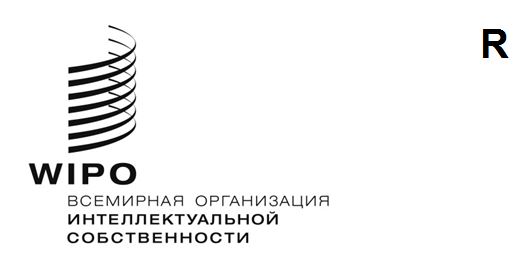 A/63/10ОРИГИНАЛ: АнглийскийДАТА: 30 сентября 2022 г.Ассамблеи государств – членов ВОИСШестьдесят третья серия заседанийЖенева, 14–22 июля 2022 г.общий отчетпринят АссамблеямиСОДЕРЖАНИЕ	ПунктыВВЕДЕНИЕ	1–5ПУНКТЫ СВОДНОЙ ПОВЕСТКИ ДНЯОТКРЫТИЕ СЕССИЙПункт 1:	ОТКРЫТИЕ СЕССИЙ	6–7Пункт 2:	ПРИНЯТИЕ ПОВЕСТКИ ДНЯ	8–75Пункт 3:	ДОКЛАД ГЕНЕРАЛЬНОГО ДИРЕКТОРА АССАМБЛЕЯМ ВОИС	76Пункт 4:	ОБЩИЕ ЗАЯВЛЕНИЯ	77–78Пункт 5:	ВЫБОРЫ ДОЛЖНОСТНЫХ ЛИЦ	79–89РУКОВОДЯЩИЕ ОРГАНЫ И ОРГАНИЗАЦИОННЫЕ ВОПРОСЫПункт 6:	ДОПУСК НАБЛЮДАТЕЛЕЙ	90–115Пункт 7:	ПРОЕКТЫ ПОВЕСТОК ДНЯ ОЧЕРЕДНЫХ СЕССИЙ 2023 Г. 	116Пункт 8:	НОВЫЙ ЦИКЛ ВЫБОРОВ ДОЛЖНОСТНЫХ ЛИЦ АССАМБЛЕЙ ВОИС И ДРУГИХ ОРГАНОВ	117–127КОМИТЕТЫ ВОИС И МЕЖДУНАРОДНАЯ НОРМАТИВНО-ПРАВОВАЯ БАЗАПункт 9:	ОТЧЕТЫ КОМИТЕТОВ ВОИСПОСТОЯННЫЙ КОМИТЕТ ПО АВТОРСКОМУ ПРАВУ И СМЕЖНЫМ ПРАВАМ (ПКАП) 	128ПОСТОЯННЫЙ КОМИТЕТ ПО ПАТЕНТНОМУ ПРАВУ (ПКПП) 	129(III)	ПОСТОЯННЫЙ КОМИТЕТ ПО ЗАКОНОДАТЕЛЬСТВУ В ОБЛАСТИ ТОВАРНЫХ ЗНАКОВ, ПРОМЫШЛЕННЫХ ОБРАЗЦОВ И ГЕОГРАФИЧЕСКИХ УКАЗАНИЙ (ПКТЗ) 	130ВОПРОСЫ, КАСАЮЩИЕСЯ СОЗЫВА ДИПЛОМАТИЧЕСКОЙ КОНФЕРЕНЦИИ ПО ПРИНЯТИЮ ДОГОВОРА О ЗАКОНАХ ПО ОБРАЗЦАМ (ДЗО) 	131КОМИТЕТ ПО РАЗВИТИЮ И ИНТЕЛЛЕКТУАЛЬНОЙ СОБСТВЕННОСТИ (КРИС) И ОБЗОР ВЫПОЛНЕНИЯ РЕКОМЕНДАЦИЙ ПОВЕСТКИ ДНЯ В ОБЛАСТИ РАЗВИТИЯ	132МЕЖПРАВИТЕЛЬСТВЕННЫЙ КОМИТЕТ ПО ИНТЕЛЛЕКТУАЛЬНОЙ СОБСТВЕННОСТИ, ГЕНЕТИЧЕСКИМ РЕСУРСАМ, ТРАДИЦИОННЫМ ЗНАНИЯМ И ФОЛЬКЛОРУ (МКГР) 	133КОМИТЕТ ПО СТАНДАРТАМ ВОИС (КСВ) 	134ВОПРОСЫ, КАСАЮЩИЕСЯ ПРОГРАММЫ, БЮДЖЕТА И НАДЗОРАПункт 10:	ОТЧЕТЫ ПО ВОПРОСАМ АУДИТА И НАДЗОРА ОТЧЕТ НЕЗАВИСИМОГО КОНСУЛЬТАТИВНОГО КОМИТЕТА ВОИС ПО НАДЗОРУ (НККН) 	135ОТЧЕТ ВНЕШНЕГО АУДИТОРА	136–147ОТЧЕТ ДИРЕКТОРА ОТДЕЛА ВНУТРЕННЕГО НАДЗОРА (ОВН) 	148Пункт 11:	ОТЧЕТ О РАБОТЕ КОМИТЕТА ПО ПРОГРАММЕ И БЮДЖЕТУ (КПБ) 	149–168КАДРОВЫЕ ВОПРОСЫПункт 12:	ОТЧЕТЫ ПО КАДРОВЫМ ВОПРОСАМ(i)	Отчет о людских ресурсах	169(ii)	Отчет Бюро по вопросам этики	169Пункт 13:	ПОПРАВКИ К ПОЛОЖЕНИЯМ И ПРАВИЛАМ О ПЕРСОНАЛЕ	170ГЛОБАЛЬНЫЕ УСЛУГИ В ОБЛАСТИ ИНТЕЛЛЕКТУАЛЬНОЙ СОБСТВЕННОСТИПункт 14:	ЦЕНТР ВОИС ПО АРБИТРАЖУ И ПОСРЕДНИЧЕСТВУ, ВКЛЮЧАЯ ДОМЕННЫЕ ИМЕНА	171Пункт 15:	МАДРИДСКАЯ СИСТЕМА	172Пункт 16:	ГААГСКАЯ СИСТЕМА	173Пункт 17:	ЛИССАБОНСКАЯ СИСТЕМА	174ДРУГИЕ АССАМБЛЕИ И ДОГОВОРЫПункт 18:	АССАМБЛЕЯ БУДАПЕШТСКОГО СОЮЗА	175ПРОЧИЕ ВОПРОСЫПункт 19:	ПОМОЩЬ И ПОДДЕРЖКА ИННОВАЦИОННОГО И ТВОРЧЕСКОГО СЕКТОРА И СИСТЕМЫ ИНТЕЛЛЕКТУАЛЬНОЙ СОБСТВЕННОСТИ УКРАИНЫ	176–318ЗАКРЫТИЕ СЕССИЙ Пункт 20:	ПРИНЯТИЕ ОТЧЕТА	319–320Пункт 21:	ЗАКРЫТИЕ СЕССИЙ	321–339ВВЕДЕНИЕВ настоящем Общем отчете зафиксированы решения следующих 22 Ассамблей и других органов государств – членов ВОИС («Ассамблеи»):(1)	Генеральной Ассамблеи ВОИС, пятьдесят пятая (30-я внеочередная) сессия;(2)	Конференции ВОИС, сорок третья (18-я внеочередная) сессия;(3)	Координационного комитета ВОИС, восемьдесят первая (53-я очередная) сессия;(4)	Ассамблеи Парижского союза, пятьдесят восьмая (33-я внеочередная) сессия;(5)	Исполнительного комитета Парижского союза, шестьдесят вторая 
(58-я очередная) сессия;(6)	Ассамблеи Бернского союза, пятьдесят вторая (27-я внеочередная) сессия;(7)	Исполнительного комитета Бернского союза, шестьдесят восьмая 
(53-я очередная) сессия;(8)	Ассамблеи Мадридского союза, пятьдесят шестая (32-я внеочередная) сессия;(9)	Ассамблеи Гаагского союза, сорок вторая (19-я внеочередная) сессия;(10)	Ассамблеи Ниццкого союза, сорок вторая (17-я внеочередная) сессия;(11)	Ассамблеи Лиссабонского союза, тридцать девятая (15-я внеочередная) сессия;(12)	Ассамблеи Локарнского союза, сорок вторая (18-я внеочередная) сессия;(13)	Ассамблеи Союза МПК [Международная патентная классификация], сорок третья (20-я внеочередная) сессия;(14)	Ассамблеи Союза РСТ [Договор о патентной кооперации], пятьдесят четвертая (31-я внеочередная) сессия;(15)	Ассамблеи Будапештского союза, тридцать девятая (18-я внеочередная) сессия;(16)	Ассамблеи Венского союза, тридцать пятая (16-я внеочередная) сессия;(17)	Ассамблеи ДАП [Договор ВОИС по авторскому праву], двадцать вторая 
(12-я внеочередная) сессия;(18)	Ассамблеи ДИФ [Договор ВОИС по исполнениям и фонограммам], двадцать вторая (12-я внеочередная) сессия;(19)	Ассамблеи PLT [Договор о патентном праве], двадцать первая 
(12-я внеочередная) сессия;(20)	Ассамблеи Сингапурского договора [Сингапурский договор о законах по товарным знакам], пятнадцатая (8-я внеочередная) сессия;(21)	Ассамблеи Марракешского договора [Марракешский договор об облегчении доступа слепых и лиц с нарушениями зрения или иными ограниченными способностями воспринимать печатную информацию к опубликованным произведениям], седьмая (7-я очередная) сессия;(22)	Ассамблеи ПДАИ [Пекинский договор по аудиовизуальным исполнениям], третья (3-я очередная) сессия.Ассамблеи заседали в Женеве 14-22 июля 2022 года и приняли решения в ходе совместных заседаний двух или нескольких из указанных Ассамблей и других органов (далее «совместное(ые) заседание(я)» и «Ассамблеи» соответственно).Помимо настоящего проекта Общего отчета подготовлены отдельные проекты отчетов о сессиях Генеральной Ассамблеи ВОИС (WO/GA/55/12), Координационного комитета ВОИС (WO/CC/81/4), Ассамблеи Мадридского союза (MM/A/56/2), Ассамблеи Гаагского союза (H/A/42/2) Ассамблеи Лиссабонского союза (LI/A/39/2) и Ассамблеи Будапештского союза (BP/A/39/2).  Кроме того, подготовлены сводные отчеты о работе сессий других органов, а именно:  Конференции ВОИС (WO/CF/43/1), Ассамблеи Парижского союза (P/A/58/1), Исполнительного комитета Парижского союза (P/EC/62/1), Ассамблеи Бернского союза (B/A/52/1), Исполнительного комитета Бернского союза (B/EC/68/1), Ассамблеи Ниццкого союза (N/A/42/1), Ассамблеи Локарнского союза (LO/A/42/1), Ассамблеи Союза МПК (IPC/A/43/1), Ассамблеи Союза РСТ (PCT/A/54/1), Ассамблеи Венского союза (VA/A/35/1), Ассамблеи Договора ВОИС по авторскому праву (WCT/A/22/1), Ассамблеи Договора ВОИС по исполнениям и фонограммам (WPPT/A/22/1), Ассамблеи Договора по патентному праву (PLT/A/21/1), Ассамблеи Сингапурского договора (STLT/A/15/1), Ассамблеи Марракешского договора (MVT/A/7/1) и Ассамблеи Пекинского договора (BTAP/A/3/1).Список членов и наблюдателей Ассамблей по состоянию на 14 июля 2022 г. содержится в документе A/63/INF/1 Rev.Заседания, на которых рассматривались следующие пункты повестки дня (документ A/63/1), проходили под председательством следующих должностных лиц: Утвержденная повестка дня, список документов и список участников содержатся в документах A/63/1, A/63/2 и A/63/INF/5, соответственно.ПУНКТ 1 СВОДНОЙ ПОВЕСТКИ ДНЯОТКРЫТИЕ СЕССИЙШестьдесят третью серию заседаний Ассамблей ВОИС созвал Генеральный директор Организации г-н Дарен Танг.Сессии были открыты на совместном заседании 22 Ассамблей и других соответствующих органов Председателем Генеральной Ассамблеи ВОИС 
Послом Татьяной Молчан (Республика Молдова).ПУНКТ 2 СВОДНОЙ ПОВЕСТКИ ДНЯ ПРИНЯТИЕ ПОВЕСТКИ ДНЯОбсуждения проходили на основе документа A/63/1 Prov.4.Делегация Российской Федерации выразила озабоченность включением нового пункта 19 повестки дня в проект сводной повестки дня. Делегация заявила, что Всемирная организация интеллектуальной собственности (ВОИС) должна ограничить свои обсуждения вопросами, относящимися строго к ее мандату. Делегация предупредила, что государствам-членам следует воздерживаться от искусственной политизации работы Организации и действовать в духе конструктивного и инклюзивного диалога и сотрудничества. Включение пункта 19 в повестку дня также вызывает вопросы по процедурным аспектам. Государства-члены были уведомлены о его предлагаемом включении за 30 дней до проведения Ассамблей, однако полный текст они получили лишь за два рабочих дня до открытия Ассамблей, что означает, что у них не было достаточно времени для необходимого изучения и проработки предложения на национальном уровне. Содержание пункта повестки дня представляет собой политическую декларацию, содержащую оценки и констатации, явно выходящие за рамки мандата ВОИС. Практика ВОИС не идет по пути принятия подобного рода документов в принципе. Пункт 19 повестки дня не был проработан ни с точки зрения субстантивного наполнения, ни с точки зрения финансовой составляющей. Он не был вынесен на рассмотрение ни одного из профильных комитетов Организации, хотя у его инициаторов было достаточно времени для этого. Также неясно, почему пункт 19 сфокусирован на одной конкретной стране. Российская Федерация отметила, что вследствие пандемии COVID-19 и турбулентности на экономических рынках в содействии со стороны Организации остро нуждается целый ряд государств. По мнению делегации, эффективное сотрудничество по вопросам интеллектуальной собственности (ИС) возможно только при принятии решений на основе принципа консенсуса. Пункт 19 носит откровенно политизированный и конфронтационный характер, в этой связи делегация не смогла поддержать его включение в повестку дня.Делегация Беларуси заявила, что в интересах всех государств-членов работа Организации не должна быть политизирована. Включение пункта 19 в повестку дня отдельной группой государств-членов противоречит общепринятой практике, подрывает идеи многосторонности и представляет собой злоупотребление площадкой Организации для удовлетворения политических амбиций одного или нескольких государств. Делегация отметила, что многие другие страны, помимо Украины, сталкиваются с вооруженными конфликтами, гуманитарными катастрофами и глубокими экономическими кризисами и в равной степени нуждаются в помощи и поддержке. Более того, подпитывание конфликта в Украине со стороны ряда государств-членов, выступивших инициаторами нового пункта повестки дня, диссонирует с их призывами оказать помощь инновационному и творческому сектору и системе ИС этой страны. Односторонние принудительные меры, принимаемые государствами-инициаторами пункта 19 повестки дня, также оказывают разрушительное воздействие на инновационное и инклюзивное развитие и разрушают право интеллектуальной собственности (ПИС). Включение в повестку дня пункта 19, который не был проработан должным образом и носит спорный характер, создает опасный прецедент, который может привести к расколу и кризису ВОИС.Делегация Зимбабве заявила, что государствам-членам было предоставлено недостаточно времени для рассмотрения пункта 19 повестки дня.  ВОИС является техническим учреждением, а политические вопросы должны решаться другими международными органами, имеющими соответствующие полномочия.  Включение пункта 19 в повестку дня несет в себе риск нарушения практики и неписаной традиции ВОИС принимать решения на основе консенсуса и может иметь серьезные последствия для ее будущей работы и развития ИС.  Делегация заявила, что она не может поддержать избирательное установление приоритета одного государства над другими, находящимися в схожих или более тяжелых обстоятельствах.  По мнению делегации, Ассамблеи могли бы рассмотреть этот пункт повестки дня, если бы он был распространен на все государства, столкнувшиеся с чрезвычайными ситуациями, вне зависимости от того, вызваны ли они изменением климата, войной или экономическими обстоятельствами.  Такое предложение должно быть рассмотрено Комитетом по программе и бюджету (КПБ) или Комитетом по развитию и интеллектуальной собственности (КРИС).  Следовательно, рассмотрение предлагаемого пункта повестки дня следует отложить до шестьдесят четвертой серии заседаний Ассамблей государств-членов ВОИС.Делегация Сирийской Арабской Республики заявила, что ВОИС следует применять сбалансированный подход к оказываемой Организацией поддержке, в частности в отношении развивающихся и наименее развитых стран (НРС), многие из которых сталкиваются с экономическим кризисом, усугубляемым пандемией COVID-19, и препятствиями для развития, возникающими в результате введения односторонних принудительных мер.  Последнее не позволило миллионам людей реализовать свое право на развитие и помешало восстановлению экономики их стран.  По мнению делегации, попытка в последнюю минуту включить в повестку дня пункт, касающийся поддержки инфраструктуры ИС в одной стране, в нарушение обычной практики Организации была крайне неуместной.  Это указывает на дискриминацию, избирательность и недопустимую политизацию работы Организации, которая должна оставаться исключительно технической и не зависеть от каких-либо политических целей.Делегация Никарагуа заявила, что пункт 19 повестки дня представляет собой политическую декларацию, которая несовместима с техническим мандатом Организации.Делегация Соединенного Королевства, выступая от имени 43 государств-членов, предлагающих включить пункт 19 в повестку дня, заявила, что запрос был подан 14 июня 2022 г. в соответствии с правилом 5(4) Общих правил процедуры ВОИС. Утверждение Ассамблеями повестки дня в целом является формальностью, а любые обсуждения по существу должны проводиться по отдельным пунктам повестки дня. Непринятие повестки дня может создать опасный прецедент. По мнению делегации, непринятие повестки дня по причине того, что некоторым государствам-членам не нравится идея обсуждения одной из содержащейся в ней тем, представляется немыслимым.  До открытия Ассамблей было достаточно времени для обсуждения содержания любого из пунктов повестки дня. Делегация отметила, что чрезвычайная ситуация в Украине и ущерб, нанесенный всему сектору инноваций и творчества и системе ИС страны, вызвали острую необходимость в помощи и поддержке. Делегация напомнила, что целью пункта 19 повестки дня является не обсуждение политической ситуации в этой стране, а обеспечение получения ей целевой и своевременной технической помощи, которую ВОИС может предоставить наилучшим образом.Делегация Венесуэлы (Боливарианской Республики) присоединилась к позиции делегации Сирийской Арабской Республики в отношении воздействия односторонних принудительных мер на системы ИС стран, подверженных таким мерам; по мнению делегации, ситуация в таких странах также должна обсуждаться на текущих Ассамблеях, если пункт 19 повестки дня останется в повестке дня.  Пункт 19 в его нынешней редакции следует исключить, а остальную часть повестки дня утвердить консенсусом.Делегация Соединенных Штатов Америки заявила, что нельзя позволить нескольким государствам-членам взять Ассамблеи в заложники и блокировать работу Организации. Делегация Российской Федерации намеренно спутала правила процедуры, касающиеся просьб о включении дополнительных пунктов в повестку дня, с правилами, касающимися предоставления сопроводительного документа для обсуждения таких пунктов. Делегация заявила, что за месяц до начала Ассамблей обязательно должна быть подана только просьба о добавлении пункта повестки дня.  Включение пункта 19 в повестку дня было запрошено с целью обсуждения вопроса о поддержке и помощи экосистеме инноваций и творчества Украины в связи с ущербом, нанесенным жестокой агрессией против этой страны со стороны Российской Федерации. Это вполне соответствует мандату ВОИС, и Организации действительно следует действовать в срочном порядке.  Что касается мнения о том, что Ассамблеи не должны фокусироваться на одной стране, делегация сослалась на пункт 15 резолюции ES-11/1 Генеральной Ассамблеи ООН, на основании которого ВОИС не может игнорировать контекст кризиса.  Вторжение Российской Федерации и его побочные последствия, включая уничтожение средств к существованию, предпринимательства и творческого сектора в Украине, подорвали способность ВОИС продвигаться к своей главной цели — сбалансированной и эффективной системе ИС, способствующей инновациям и творчеству во имя лучшего и более устойчивого будущего.Делегация Франции заявила, что ее поддержка включения пункта 19 в повестку дня вызвана необходимостью помочь соседней стране, культурное наследие и система ИС которой находятся в процессе исчезновения. ВОИС в состоянии оказать практическую и юридическую помощь Украине и ее системе ИС. Более того, она обязана сделать это в соответствии со своим мандатом и в свете призыва Организации Объединенных Наций (ООН) ко всей системе многосторонних институтов о предоставлении любой помощи, которая может потребоваться этой стране.Делегация Монако заявила, что уничтожение инновационных предприятий, университетов, больниц, лабораторий, исследовательских организаций и государственных учреждений в Украине поставило под угрозу всю экосистему ИС этой страны.  Делегация отметила, что одной из основных задач ВОИС является оказание технической помощи государствам-членам в соответствующих ее мандату областях.  По этой причине Монако выступило одним из инициаторов включения пункта 19 в повестку дня.Делегация Украины заявила, что ни одно учреждение ООН, каким бы техническим не был его характер, не может молчать или игнорировать существующие проблемы. Поэтому государствам-членам следует принять повестку дня в ее нынешней редакции.Делегация Литвы заявила, что выражение солидарности с Украиной посредством включения пункта 19 повестки дня является ответом на разрушения, причиненные системе ИС этой страны в результате неспровоцированной и неоправданной агрессии против нее со стороны Российской Федерации. По мнению делегации, Украина находится в состоянии войны, и ВОИС должна выстроить систему для оказания ей немедленной помощи.Делегация Словакии заявила, что пункт 19 повестки дня носит технический характер и что просьба о его включении в повестку дня была подана в соответствии с Общими правилами процедуры ВОИС. Нет необходимости ни исключать, ни изменять данный пункт, а те государства-члены, которые выступают против включения пункта 19 в повестку дня, сами политизируют работу Организации.Делегация Болгарии выразила солидарность с народом Украины. Война, развязанная против него Российской Федерацией, подрывает не только глобальную безопасность и стабильность, но и экономическое развитие. Украина нуждается в поддержке международного сообщества в целом и ВОИС в частности. Болгария сообщила о готовности работать с другими государствами-членами и Украиной над восстановлением инновационного и творческого сектора этой страны и поиском возможностей для синергетического взаимодействия в их соответствующих системах. Делегация Боливии (Многонационального Государства) заявила, что она выступает против любых попыток политизировать любую область деятельности ВОИС и ее Ассамблей или превратить последние в площадку для конфронтации. ВОИС должна сосредоточить свои усилия на достижении эффективных соглашений и продвижении своей нормотворческой повестки дня. Более того, она должна оказывать техническую помощь всем государствам-членам.Делегация Китая заявила, что выступает против политизации технических вопросов. Как специализированное техническое учреждение, ВОИС должна сосредоточиться на выполнении своего мандата и основных обязанностей. На повестке дня нынешних Ассамблей стоят важные технические вопросы, касающиеся будущего развития ВОИС. Поэтому следует избегать включения спорных вопросов и политических заявлений, которые могут повлиять на ход заседаний. Государства-члены должны учитывать долгосрочное развитие ВОИС и решать соответствующие вопросы на основе консенсуса, так как именно такой принцип принятия решений гарантирует постоянную широкую поддержку Организации.Делегация Кубы заявила, что было бы неразумно включать в повестку дня пункт, который, по меньшей мере, омрачит работу Ассамблей.  У делегаций не было достаточно времени для проведения консультаций со своими столицами по документу, сопровождающему пункт 19 повестки дня, так как он был направлен им всего за 48 часов до открытия Ассамблей. Пункт 19 содержит аспекты, выходящие за рамки мандата ВОИС.  Делегация посоветовала Ассамблеям работать на основе консенсуса согласно сложившейся практике. Делегация Португалии заявила, что добавление пункта 19 в повестку дня было запрошено в соответствии с правилами процедуры Организации. Повестка дня должна быть принята полностью в ее нынешнем виде.Делегация Швейцарии заявила, что причин исключать пункт 19 из повестки дня нет, так как предоставление технической помощи входит в мандат ВОИС. Делегация также отметила, что данный пункт повестки дня был запрошен в соответствии с Общими правилами процедуры ВОИС. Делегация Чешской Республики, выступая от имени Европейского союза и его государств-членов, заявила, что война в Украине является не только причиной страданий людей, но и наносит серьезный ущерб культурному наследию, инфраструктуре ИС и инновационной экосистеме этой страны в целом. Ни одна организация не имеет больше возможностей для решения этих вопросов, чем ВОИС. Делегация считает, что обсуждения пункта 19 будет способствовать выработке конструктивного ответа на эти насущные вопросы.Делегация Канады заявила, что исключение пункта 19 из повестки дня было бы равносильно попытке заглушить голоса государств-членов, объединившихся для того, чтобы коллективно заявить о поддержке Украины и своей общей приверженности системе ООН. Делегация настояла на том, что нынешние Ассамблеи не должны проходить без рассмотрения пункта 19.Делегация Корейской Народно-Демократической Республики выступила против включения пункта 19 в повестку дня, поскольку он явно политизирован и рассматривает только одну страну. По мнению делегации, обсуждения на Ассамблеях должны проводиться согласно принципу прозрачности.Делегация Эстонии присоединилась к заявлениям, сделанным делегацией Великобритании, Чешской Республики от имени Европейского союза и его государств-членов и другими делегациями в поддержку включения пункта 19 в повестку дня.По мнению делегации Российской Федерации, проводимое обсуждение показало, что в случае сохранения пункта 19 повестки дня консенсус между государствами-членами по утверждению повестки дня невозможен.Делегация Австралии призвала государства-члены утвердить повестку дня в ее нынешнем виде и оставить обсуждение по существу для соответствующих пунктов повестки дня.Делегация Новой Зеландии поддержала включение пункта 19 в повестку дня.Делегация Норвегии заявила, что нет никаких причин, процедурных или иных, не утверждать повестку дня в ее нынешнем виде, и добавила, что Норвегия глубоко обеспокоена последствиями вторжения Российской Федерации в Украину.Делегация Швеции заявила, что просьбу о включении пункта 19 в повестку дня следует рассматривать не как дискриминационный акт, а как ответ ВОИС на острую потребность Украины в помощи в отношении ее культурного наследия, инфраструктуры ИС и инновационной экосистемы, на все из которых агрессия со стороны Российской Федерации оказала серьезное воздействие.Делегация Латвии заявила, что единогласная поддержка не является обязательным условием для принятия повестки дня в ее нынешней редакции.Делегация Республики Корея заявила, что нет причин не включать пункт 19 в повестку дня.  Общие правила процедуры ВОИС были соблюдены, а цель данного пункта состоит лишь в оказании помощи инновационному и творческому сектору и системе ИС Украины.Делегация Доминиканской Республики заявила, что ни одно из государств-членов, выступивших против включения пункта 19 в повестку дня, не заявило, что Украина не нуждается в помощи. Они указали на то, что другие государства-члены также нуждаются в поддержке. При этом очевидно, что Украина нуждается в помощи немедленно, и делегация поинтересовалась, неужели государства-члены, выступающие против пункта 19 повестки дня, считают, что ВОИС, прежде чем начать действовать, необходимо подождать, пока процесс разрушения завершится в Украине. Отсутствие единогласия по данному вопросу ни в коей мере не означает, что пункт 19 следует исключить из повестки дня, и делегация поддерживает его включение.Делегация Японии заявила, что содержание пункта 19 повестки дня относится к техническому мандату ВОИС. Делегация добавила, что данный пункт был включен в проект повестки дня за месяц до проведения Ассамблей и что его обсуждение должно состояться на следующей неделе. Исходя из этого делегация призвала государства-члены утвердить повестку дня в ее нынешнем виде.Делегация Польши заявила, что в результате военной агрессии со стороны Российской Федерации Украина нуждается в технической помощи и наращивании потенциала для восстановления своей инфраструктуры ИС и инновационной экосистемы.  Таким образом, делегация высказалась за принятие государствами-членами повестки дня в ее полноте, чтобы предоставить Украине такую помощь.Делегация Российской Федерации заявила о недопустимости политических обвинений и заявлений в рамках текущего обсуждения.  Делегация предупредила, что государства-члены должны воздерживаться от политизации работы Ассамблей, и заявила, что Председателю следует призывать к порядку любого государства-члена, выступающего с подобными заявлениями.Председатель приняла к сведению замечание по порядку ведения заседания, сделанное делегацией Российской Федерации.Делегация Германии заявила, что пункт 19 повестки дня был включен в повестку дня по просьбе многих делегаций, поскольку ИС представляет собой важный инструмент для выхода из кризиса и решения глобальных задач.  Вторжение в Украину стало самой недавней и наиболее актуальной задачей подобного характера, которая затрагивает работу ВОИС и оказывает немедленное воздействие на творческий и инновационный сектор в Украине и за ее пределами. Таким образом, делегация настоятельно рекомендовала утвердить повестку дня с пунктом 19.Делегация Израиля заявила, что пункт 19 повестки дня был предложен заблаговременно в соответствии с правилами процедуры Организации.  По этой причине делегация поддержала принятие повестки дня полностью.Делегация Албании заявила, что государства-члены должны принять повестку дня полностью.Делегация Словении призвала государства-члены принять повестку дня полностью и заявила, что восстановление инфраструктуры ИС в Украине является первостепенным приоритетом.Делегация Люксембурга, заявив, что она была одним из инициаторов просьбы о включении пункта 19 в повестку дня, указала на срочную необходимость восстановления сектора и экосистемы ИС в Украине.Делегация Бельгии заявила, что она глубоко обеспокоена незаконным и жестоким вторжением Российской Федерации в Украину. Делегация отметила, что Украина нуждается в срочной помощи, из чего следует, что государства-члены должны принять повестку дня полностью.Делегация Сьерра-Леоне заявила, что поддерживает включение пункта 19 в повестку дня, поскольку Украине требуется помощь.  Делегация отметила, что другие государства-члены также могут свободно обращаться c просьбой поддержать включение в повестку дня аналогичных пунктов, касающихся их собственных ситуаций.Делегация Ирана (Исламской Республики) выразила сожаление в связи с тем, что в самом начале работы текущих Ассамблей ВОИС погрязла в разногласиях по обсуждаемой теме. Давняя практика принятия решений на основе консенсуса полезна для Организации и ее государств-членов и должна быть сохранена.  Делегация высказалась за поддержку инфраструктуры ИС и инновационного и творческого сектора Украины.  Другие страны, столкнувшиеся с экономическими трудностями, конфликтами, оккупацией, односторонними принудительными мерами и стихийными бедствиями, такие как Афганистан, Ливия, Сирийская Арабская Республика, Венесуэла (Боливарианская Республика), Йемен и Иран (Исламская Республика), также могли бы воспользоваться такой поддержкой. Техническая помощь может быть оказана в рамках установленных механизмов, например, путем рассмотрения конкретных предложений КРИС.  Включение пункта 19 в повестку дня вызывает потенциальные разногласия и может поставить под угрозу нормальное функционирование ВОИС.  Организация должна сосредоточиться на своем техническом мандате и избегать втягивания в обсуждение спорных геополитических вопросов.Делегация Австрии заявила, что государства-члены должны приступить к утверждению повестки дня с поправками, внесенными за месяц до проведения Ассамблей, и оставить рассмотрение вопросов существа для обсуждения в рамках соответствующих пунктов повестки дня.Председатель предложила утвердить проект сводной повестки дня, содержащийся в документе A/63/1 Prov.4. Председатель отметила, что документ был подготовлен в соответствии с Общими правилами процедуры ВОИС, и подавляющее большинство делегаций, выступивших в ходе предшествующего обсуждения, высказались за его принятие целиком.Делегация Российской Федерации возразила, заявив, что консенсус по вопросу о включении пункта 19 в повестку дня не был достигнут и что ряд государств-членов явно выступают против его включения. Таким образом, вопрос об утверждении повестки дня должен быть поставлен на голосование.Председатель предложила прервать заседание, чтобы дать возможность заинтересованным сторонам обсудить этот вопрос в неформальной обстановке. Вернувшись на пленарное заседание, Председатель, выразив сожаление по поводу отсутствия консенсуса по принятию проекта повестки дня, предоставила слово делегации Российской Федерации для четкого изложения своего предложения по принятию проекта повестки дня. Делегация Российской Федерации, выразив сожаление по поводу отсутствия консенсуса, заявила, что, по ее мнению, единственный способ принять проект повестки дня консенсусом — это исключить из повестки дня пункт 19. Подчеркнув нежелание форсировать проведение голосования, поскольку оно не является обычной практикой ВОИС, делегация заявила, что пункт 19 повестки дня в предложенном виде носит политизированный характер и не обсуждался в соответствующих комитетах, поскольку был представлен за месяц до Генеральной Ассамблеи ВОИС. Делегация заявила, что не были предоставлены детальные сведения о финансовых расходах; помимо этого, по мнению делегации, при предложении внести пункта 19 в повестку дня не была соблюдена процедура ВОИС. По мнению Российской Федерации, целью пункта 19 повестки дня была демонизация Российской Федерации и обвинение ее в агрессии. По мнению делегации, сторонники пункта 19 повестки дня пытались нарушить Правила процедуры в ходе обсуждения. Выступив с данными заявлениями и повторив, что сохранение пункта 19 повестки дня в предложенном виде неприемлемо для Российской Федерации, делегация попросила Председателя прояснить ситуацию с проектом сводной повестки дня в предложенном виде.Председатель спросила Российскую Федерацию, верно ли ее понимание того, что делегация Российской Федерации имеет конкретное предложение по пункту 19 повестки дня. Делегация Российской Федерации пояснила, что предлагает исключить пункт 19 из повестки дня. Делегация Беларуси, заявив о невозможности поддержать сохранение пункта 19 повестки дня в проекте сводной повестки дня, выступила за исключение пункта 19 из повестки дня. Делегация Сирийской Арабской Республики заявила о поддержке просьбы Российской Федерации об исключении пункта 19 повестки дня из проекта сводной повестки дня. Председатель заключила, что Российская Федерация предлагает провести голосование, а делегации Беларуси и Сирийской Арабской Республики поддерживают это предложение. Председатель попросил заместителя Юрисконсульта сделать объявление относительно процесса голосования. Делегация Ирана (Исламской Республики), с целью получить разъяснения, уточнила, просит ли делегация Российской Федерации поставить пункт 19 повестки дня на голосование или она заявляет о своем возражении против включения пункта 19 повестки дня, отметив, что могут быть другие способы достижения консенсуса. Председатель, поблагодарив делегата Ирана (Исламской Республики), отметила, что различные позиции были ясно изложены, и просьба заключается в исключении пункта 19 из проекта сводной повестки дня. Она предоставила слово заместителю Юрисконсульта для разъяснения процедуры. Заместитель Юрисконсульта, поблагодарив Председателя, объявила о поступлении просьбы о проведении голосования. Заместитель Юрисконсульта напомнила, что в соответствии с правилом 21 Общих правил процедуры ВОИС делегация Российской Федерации представила предложение, по которому она запросила проведение голосования. Предложение касалось исключения пункта 19 повестки дня из проекта сводной повестки дня, содержащегося в документе A/63/1 Prov.4. Заместитель Юрисконсульта заявила, что предложение было поддержано делегацией Беларуси, таким образом, в соответствии с Правилом 25 предложение будет поставлено на голосование. Она обратила внимание делегатов на документ A/63/INF/1 Rev., пункт 2, содержащий список государств-членов Конференции ВОИС. Делегатам, представляющим государства-члены Конференции, было предложено принять участие в голосовании. Заместитель Юрисконсульта напомнила, что в соответствии со статьей 7(3)(c) и (e), с учетом положений статьи 17 Конвенции ВОИС, Конференция ВОИС принимает свои решения большинством в две трети поданных голосов, при этом голоса воздержавшихся в расчет не принимаются.  Что касается необходимого кворума, который составляет одну треть государств-членов Конференции ВОИС, заместитель Юрисконсульта была проинформирована о присутствии необходимого числа государств-членов. Заместитель Юрисконсульта напомнила, что в соответствии с Правилом 29 Общих правил процедуры ВОИС, после объявления Председателем начала голосования, голосование не прерывается, кроме как по порядку ведения заседания в связи с фактическим проведением голосования.Председатель объявила о начале поименного голосования и предоставила слово заместителю Юрисконсульта для предоставления дополнительных указаний по процессу голосования.Заместитель Юрисконсульта заявила, что для перехода к поименному голосованию, она хотела бы напомнить делегатам о том, что поименное голосование будет проводиться по названиям государств-членов Конференции ВОИС в алфавитном порядке на французском языке. Заместитель Юрисконсульта попросила Председателя определить по жребию делегацию, которая будет вызвана первой.Делегация Российской Федерации, подняв вопрос по порядку ведения заседания, спросила, как будет организован процесс голосования тех делегации, которые физически не присутствуют в зале из-за гибридного формата заседания.Заместитель Юрисконсульта заявила, что для участия в голосовании страны будут вызываться в алфавитном порядке на французском языке, при этом страны, находящиеся в зале, озвучат свой голос в зале, а те, кто подключается к заседанию удаленно, будут голосовать удаленно на платформе, с помощью которой они выступали до сих пор.  Заместитель Юрисконсульта заявила, что по жребию Председателя поименное голосование начнется с Казахстана, а затем будет проводиться вызовом стран в алфавитном порядке на французском языке. Она вновь изложила предложение, по которому проводится голосование, а именно: исключить пункт 19 повестки дня из проекта сводной повестки дня, содержащегося в документе A/63/1 Prov. 4.  Делегациям, желающим поддержать предложение, предлагалось ответить «за»; делегациям, выступающим против предложения, предлагалось ответить «против»; делегациям, желающим воздержаться от голосования, предлагалось ответить «воздерживаемся». Заместитель Юрисконсульта напомнила, что в соответствии с Общими правилами процедуры голосование каждой делегации будет отражено в отчете о работе сессии.Результаты голосования были следующими:Делегации — в порядке голосования, которое проводилось с перечислением стран в алфавитном порядке на французском языке — Никарагуа, Сирийской Арабской Республики, Корейской Народно-Демократической Республики, Самоа, Вануату, Венесуэлы (Боливарианской Республики), Зимбабве, Беларуси, Китая, Кубы, Российской Федерации и Ирана (Исламской Республики) проголосовали «за» (12).  Делегации — в порядке голосования, которое проводилось с перечислением стран в алфавитном порядке на французском языке — Латвии, Лихтенштейна, Литвы, Люксембурга, Северной Македонии, Мальты, Мексики, Монако, Черногории, Норвегии, Новой Зеландии, Панамы, Парагвая, Нидерландов, Перу, Польши, Португалии, Республики Корея, Республики Молдова, Доминиканской Республики, Чешской Республики, Румынии, Великобритании, Сан-Марино, Сьерра-Леоне, Сингапура, Словакии, Словении, Швеции, Швейцарии, Турции, Украины, Албании, Германии, Андорры, Австралии, Австрии, Багам, Барбадоса, Бельгии, Болгарии, Кабо-Верде, Канады, Чили, Кипра, Колумбии, Коста-Рики, Хорватии, Дании, Эквадора, Испании, Эстонии, Соединенных Штатов Америки, Финляндии, Франции, Грузии, Ганы, Греции, Гватемалы, Венгрии, Ирландии, Исландии, Израиля, Италии и Японии проголосовали «против» (65).  Делегации — в порядке голосования, которое проводилось с перечислением стран в алфавитном порядке на французском языке — Казахстана, Кении, Кыргызстана, Лесото, Ливии, Мадагаскара, Малайзии, Малави, Мали, Монголии, Мозамбика, Намибии, Непала, Нигера, Нигерии, Омана, Уганды, Узбекистана, Пакистана, Филиппин, Катара, Центральноафриканской Республики, Лаосской Народно-Демократической Республики, Объединенной Республики Танзания, Сент-Люсии, Сент-Китса и Невиса, Сент-Винсента и Гренадин, Сенегала, Сербии, Сейшельских островов, Судана, Таджикистана, Таиланда, Тринидада и Тобаго, Туниса, Уругвая, Вьетнама, Замбии, Афганистана, Южно-Африканской Республики, Алжира, Анголы, Саудовской Аравии, Аргентины, Армении, Бахрейна, Бангладеш, Белиза, Бутана, Боливии (Многонационального Государства), Боснии и Герцеговины, Ботсваны, Бразилии, Бруней-Даруссалама, Камбоджи, Камеруна, Конго, Египта, Сальвадора, Объединенных Арабских Эмиратов, Эфиопии, Габона, Гамбии, Гренады, Гвинеи-Бисау, Гондураса, Индии, Индонезии, Ирака, Ямайки и Иордании  воздержались от голосования (71).  Делегации — в порядке голосования, которое проводилось с перечислением стран в алфавитном порядке на французском языке — Кирибати, Кувейта, Ливана, Либерии, Мальдив, Марокко, Маврикия, Мавритании, Мьянмы, Науру, Ниуэ, Папуа-Новой Гвинеи, Демократической Республики Конго, Руанды, Святого Престола, Сан-Томе и Принсипи, Сомали, Шри-Ланки, Суринама, Чада, Тимор-Лешти, Того, Тонги Туркменистана, Тувалу, Йемена, Антигуа и Барбуды, Азербайджана, Бенина, Буркина-Фасо, Бурунди, Коморских островов, Кот-д'Ивуара, Джибути, Доминики, Эритреи, Эсватини, Фиджи, Гвинеи, Экваториальной Гвинеи, Гайаны, Гаити, островов Кука, Маршалловых островов и Соломоновых островов отсутствовали (45).Заместитель Юрисконсульта объявила результаты голосования, на основании которых Председатель заявила, что предложение об исключении пункта 19 повестки дня из повестки дня не было принято.Ассамблеи ВОИС, каждая в той степени, в какой это ее касается, приняли повестку дня в том виде, в каком она была предложена в документе A/63/1 Prov.4 
(в настоящем документе далее именуется «сводная повестка дня»). По итогам голосования в отношении предложения об исключении пункта 19 из проекта повестки дня, предложенной в документе A/63/1 Prov.4, за которое было подано 12 голосов против 65 при 71 воздержавшемся, сводная повестка дня была принята.Делегация Российской Федерации заявила, что 117 государств-членов не поддержали включение пункта 19 в проект сводной повестки дня. Таким образом, среди государств-членов консенсус по этому вопросу достигнут не был. Многие государства-члены, не принявшие участие в голосовании, нуждаются в помощи ВОИС и не были готовы участвовать в политизации ее работы. Итоги голосования, в ходе которого, возможно, имели место нарушения процедуры, постыдны. Учитывая, что большинство государств-членов не поддержали включение пункта 19 в проект сводной повестки дня, возникает вопрос о том, как государства-члены намерены подойти к рассмотрению данного пункта по существу на предстоящих заседаниях.Делегация Сингапура заявила, что она голосовала за внесение пункта 19 в повестку дня, поскольку все государства-члены имеют право вносить в повестку дня вопросы, представляющие для них интерес и связанные с работой ВОИС. Подобная позиция никоим образом не отразится на ее голосовании по конкретным предложениям, которые могут быть внесены в рамках пункту 19 и которые будут рассматриваться по существу.Делегация Индонезии заявила, что воздержалась от голосования из опасений, что решение прибегнуть к голосованию по вопросу принятия сводной повестки дня может стать нежелательным прецедентом для методов работы Организации.ПУНКТ 3 СВОДНОЙ ПОВЕСТКИ ДНЯ ДОКЛАД ГЕНЕРАЛЬНОГО ДИРЕКТОРА АССАМБЛЕЯМ ВОИСГенеральный директор выступил со следующим заявлением:«Уважаемая госпожа Председатель Генеральной Ассамблеи ВОИС

Ваше Превосходительство Посол Татьяна Молчан,Достопочтенные министры,Ваши Превосходительства!Уважаемые делегаты,Друзья и коллеги!Для меня большая честь приветствовать вас на шестьдесят третьей серии заседаний Ассамблей государств – членов ВОИС.После двух лет, на протяжении которых наша встреча проходила в пустом зале, я испытываю трепет от того, что в этом году могу лично приветствовать 900 делегатов, собравшихся в этих стенах. Мы столь же горячо приветствуем всех тех, кто участвует в нашей встрече дистанционно из разных уголков мира. В этом году более тысячи человек, представляющих мировое сообщество ИС, участвует в Ассамблеях нашей Организации.Прежде всего позвольте мне поблагодарить нашего Председателя – Посла Молчан – за ее бесценную для меня и моих коллег руководящую и направляющую помощь и поддержку на протяжении первого года ее полномочий и в рамках подготовки к нынешней сессии Ассамблей. Также выражаем глубокую признательность всем тем, кто руководил работой многочисленных комитетов, рабочих групп и других органов, проводивших встречи в прошедшем году. И – по сложившейся традиции – искренне благодарим за поддержку координаторов групп, на которых возложена непростая задача представлять разные региональные группы и вырабатывать консенсус. Ваши участие, поддержка и поощрение помогают нам организовать работу ВОИС на благо всех ее членов.Кроме того, искренне благодарю моих многочисленных коллег по Организации, которые неустанно и увлеченно трудятся для того, чтобы эти Ассамблеи прошли успешно, и работают в непосредственном контакте со всеми вами на протяжении года.***Уважаемые коллеги,На прошлогодней сессии Ассамблей я заявил, что «в такое время ВОИС не может работать в привычном режиме». Именно поэтому в нашем Среднесрочном стратегическом плане заявлена дерзкая цель превратить ИС по всему миру «в мощный инструмент для создания рабочих мест, привлечения инвестиций, расширения предприятий и в конечном итоге развития экономики и общества». Когда я излагал эту новую цель и задачу Организации, кризис, вызванный COVID, был еще в самом разгаре. В этом году мы – как представляется – выходим из длинного, темного ковидного туннеля, но на выходе нас ожидает не солнце и безоблачное небо, а штормá и грозовые облака. Вторжение на Украину. Мировая инфляция. Разрушение продовольственных цепочек и цепочек энергоснабжения. Ситуация в мире остается крайне проблематичной.Однако несмотря на эти потрясения мы не можем стоять на месте или остановить работу по формированию будущего облика глобальной экосистемы ИС.Мировое сообщество ИС в нашем лице должно сохранять твердую приверженность делу преобразования ИС из узкоспециального инструмента, предназначенного только для специалистов, в мощный катализатор развития занятости, инвестиций и роста, поддерживающий авторов и новаторов по всему земному шару.Общие тенденции также говорят нам о том, что мы должны строго следовать намеченным курсом. Несмотря на то, что пандемия принесла с собой хаос, она также дала мощный толчок технологическому развитию, цифровизации и инновационной деятельности. Во многих странах ИС продолжает свое движение от периферии к центру, ведь бизнес и экономика воспринимают кризис как возможность для собственного переосмысления, перестройки и переформатирования, используя инновации и творчество в качестве стимулов роста.В 2021 году число международных патентных заявок, поданных по линии системы РСТ ВОИС, достигло своего исторического максимума, впервые преодолев отметку в 275 000. В сегменте заявок на товарные знаки и образцы, поданных по линии Мадридской и Гаагской систем, отмечен двузначный рост (15 процентов и 21 процент, соответственно). Темпы использования механизмов ВОИС в области АУС выросли на 44 процента, а спрос на инструменты Организации по урегулированию споров в области доменных имен увеличился на 22 процента.Эти цифры лишний раз подтверждают более общую тенденцию роста числа заявок на объекты ИС в последние годы, которую многие из вас также наблюдают в своих национальных ведомствах ИС. С 2015 года объем заявок на товарные знаки резко удвоился и их численность превысила 17 млн; более скромные, хотя и не менее значимые показатели были отмечены за тот же период в сегменте патентных заявок и заявок на образцы (+15 процентов).Рост или жизнеспособность демонстрируют и другие составляющие инновационной экономики. В отличие от ситуации, сложившейся после финансового кризиса 2008 года, мировые расходы на НИОКР выросли более чем на три процента в 2020 году. На уровне компаний рост расходов на НИОКР продолжился 2021 году: так, среди крупнейших корпоративных инвесторов в НИОКР рост соответствующих расходов составил порядка 10 процентов. В Глобальном инновационном индексе 2022 года, который увидит свет уже в сентябре, будет дана более полная картина о состоянии инноваций в мире.Знаменательно и то, что эти оптимистичные показатели ИС, инновационной и творческой деятельности обусловлены самыми разными точками роста, а не только теми, которые сконцентрированы в классических инновационных гигантах.Сегодня семь из десяти заявок на объекты ИС подаются в Африке, Азии и Латинской Америке. За последние двенадцать месяцев объем венчурных инвестиций в Африке и Латинской Америке увеличился более чем в четыре раза и составил 3 млрд долл. США и 16 млрд долл. США соответственно. Болливуд и Нолливуд обошли Голливуд по числу производимых кинофильмов, а самым популярным по объемам стриминга на платформах Spotify и Netflix в 2021 г. стал контент из Пуэрто-Рико и Республики Корея. Столь разные страны как Бразилия, Болгария, Индия и Вьетнам наиболее последовательно демонстрируют прогресс в рейтингах ГИИ. Сегодня почти 50 стран могут похвастаться по крайней мере одним стартапом, достигшим уровня компании-единорога, включая Эквадор, Индонезию, Литву, Малайзию, Сенегал и Таиланд. Еще десять лет назад их было не более пяти.Другими словами, мы живем в удивительное время, когда авторы и новаторы могут появиться где угодно.Однако для меня самым дорогим является та реальная польза, которую приносит наша работа людям на местах.В этом году я был в командировке в Мексике и имел честь встретиться с коренными общинами из разных уголков этой страны, которые проделали долгий путь в Мехико, чтобы пообщаться с представителем ВОИС, потому что они хотят узнать, как приручить ИС и с ее помощью познакомить мир со своим наследием. Среди этих общин была особая группа женщин из штата Оахака, занимающихся традиционным промыслом – одним из видов шелкоткачества под названием Seda de Cajonos, недавно получившим охрану ГУ.Территория Оахака сильно пострадала в результате пандемии, и, пока местные жители надеются вновь встать на ноги, ВОИС помогает им сочетать охрану ГУ с использованием товарных знаков, образцов и других видов прав ИС для коммерциализации, создания бренда и упаковки их традиционной продукции в стремлении сделать такие товары достоянием мира и в то же время сохранить уважительное отношение к местным традициям.Подобные истории заставляют нас подумать на этой сессии Ассамблей о важности нашей работы, а еще о том, что, работая эффективно здесь и сейчас, мы можем изменить жизнь людей по всему миру.Уважаемые коллеги и друзья,В прошлом году вы утвердили Программу и бюджет на 2022–2023 годы, а также одобрили наш Среднесрочный стратегический план на 2022–2026 годы.С тех пор наше внимание было напрямую направленно на то, чтобы перевести их в плоскость конкретных планов и действий, с тем чтобы добиться результатов и воздействия, которых вы ожидаете.Для того чтобы успешно справиться с данной задачей, мы продолжали рачительно, действенно и эффективно распоряжаться ресурсами Организации с использованием структуры управления, ориентированного на конечный результат.Я рад сообщить, что, несмотря на проблемы, вызванные пандемией, в двухлетний период 2020–2021 гг. мы зафиксировали значительный профицит в размере почти 245 млн шв. франков. Это дает нам возможность инвестировать эти излишки в возможности, инструменты и проекты, с тем чтобы продолжать оказывать вам активную поддержку, даже несмотря на то, что общая финансовая и макроэкономическая обстановка остается нестабильной и сложной.Залогом нашего успеха являются высокие управленческие стандарты и надежное управление рисками, и я также рад поделиться с вами информацией о том, что наш Внешний аудитор признал наш подход к управлению рисками и внутреннему контролю одним из самых эффективных в системе ООН. Учреждение системы ООН, которое поддерживает новаторов и авторов, само должно обеспечивать на рабочем месте культуру, которая стимулирует инициативность, энергичность и упреждающий подход. Придание нашей организационной культуре открытости, транспарентности и динамизма занимает одно из наиболее высоких мест на шкале приоритетов руководства для меня лично и для моих коллег, и мы полностью привержены тому, чтобы с течением времени решить эту задачу.В рамках этого процесса мы приступили к проведению первого в своей истории опроса о вовлеченности сотрудников и уже используем его результаты для проведения откровенных и открытых бесед на уровне отдельных рабочих подразделений о том, что мы можем сделать для улучшения работы ВОИС. Мы также считаем, что разнообразие является источником нашей силы, и мы будем продолжать работать над созданием разнообразного и динамичного трудового коллектива.***На этих началах динамичного управления, сильного руководства и эффективной администрации мы сформировали четыре основных направления деятельности: всеобщий охват, объединение людей, работа на пользу людям и достижение значимых результатов на местах. Остановлюсь на каждом из них в отдельности.Во-первых, всеобщий охват.Слишком много людей все еще считают ИС пугающе сложной и узкоспециальной темой, которую лучше оставить небольшой группе экспертов и технических специалистов в области ИС. Эта точка зрения должна измениться, и мы, глобальное сообщество ИС, обязаны сделать ИС доступной и понятной для неспециалистов, новаторов и авторов.В течение прошлого года ВОИС трансформировала методику освещения своей работы, перейдя от простого сосредоточения внимания на технических аспектах ИС к изложению опыта, который наглядно иллюстрирует пользу ИС для людей. В одной из наших самых популярных историй рассказывается о зимбабвийском художнике комиксов Тино Макони, который создает африканских супергероев нового типа и вдохновляет новое поколение африканских иллюстраторов и художников.Наши каналы коммуникации также были диверсифицированы. В конце прошлого года мы зарегистрировали учетную запись в Instagram, где 60 процентов наших подписчиков – люди в возрасте 35 лет и младше. Сейчас у нас более 350 000 подписчиков в социальных сетях, что в два раза больше, чем в период проведения прошлых Ассамблей.Мы также используем возможности цифровых технологий, с тем чтобы по-новому взаимодействовать с теми, кого интересует наша работа. С момента открытия нами виртуальной выставки, посвященной географическим указаниям, осенью прошлого года ее посетили 70 000 человек, а для того, чтобы привлечь внимание молодежи из коренных общин к проблеме изменения климата, мы недавно провели конкурс фотографий для представителей коренных народов и молодежи местных общин, на который было прислано более 230 работ со всего мира.Хотел бы также с удовлетворением сообщить, что в этом году Международный день ИС привлек рекордное количество участников по всему миру. В период проведения этого мероприятия, которое было посвящено теме «ИС и молодежь: инновации во имя будущего», мы зафиксировали более 15 млн просмотров на наших цифровых платформах и провели почти 600 мероприятий в рамках Международного дня ИС в 189 государствах-членах, что является нашим самым лучшим результатом за всю историю. Сегодня мы наблюдаем, как многочисленные ведомства ИС находят новые, нетривиальные формы коммуникации и развивают потенциал двуязычия: способности говорить об ИС в техническом ключе между собой, но при этом доносить информацию об ИС до других людей таким образом, чтобы она находила у них отклик и понимание.  Надеемся, что многие из вас последуют этому примеру, чтобы вовлечь свою аудиторию в нашу работу. Во-вторых, ВОИС продолжает играть роль глобального форума, объединяющего людей для обмена различными идеями, выработки норм и налаживания партнерских отношений. Отрадно видеть, как по мере стабилизации ситуации в сфере здравоохранения наши комитеты и рабочие группы возвращаются к своему обычному графику работы и ритму взаимодействия. Полный консенсус по всем нашим нерешенным вопросам еще не достигнут, однако возобновление этих встреч дает мне надежду на то, что мы как сообщество ИС сможем предпринять конструктивные шаги для достижения прогресса в их решении. И нам не нужно заглядывать далеко, чтобы убедиться в том, что, хотя достижение консенсуса является сложной задачей, оно не является невозможным. Первого июля текущего года ведомства ИС внедрили новый стандарт ВОИС ST.26 для описания аминокислот и нуклеотидов в патентной документации, что стало кульминацией процесса, на который ушли годы тесного сотрудничества, взаимодействия и усилий по достижению консенсуса. Где есть желание, там находятся и возможности, и Секретариат готов помогать государствам-членам найти и то, и другое. Помимо нормотворческой деятельности, ВОИС продолжает оставаться площадкой, на которой обсуждаются самые злободневные темы из области ИС. Мы начали обсуждение вопросов, связанных с коммерческой тайной, – тематикой, которая все больше выходит на передний план во многих отраслях экономики. Мы продолжаем наращивать темп нашей Дискуссии по вопросам ИС и передовых технологий. Со времени последних Ассамблей состоялось два раунда этой Дискуссии, в которых приняли участие свыше 2000 представителей из более чем 110 стран. В ходе шестого раунда Дискуссии, который должен начаться 21 сентября, будут подробно рассмотрены проблемы, связанные с изобретениями в сфере ИИ, а также вопросы формирования политики, которые актуальны для многих из вас как руководителей ведомств ИС. Первого ноября текущего года мы также начнем первую в истории ВОИС Дискуссию высокого уровня по вопросам финансирования, обеспеченного ИС. Данный вопрос представляет значительный интерес для многих государств-членов, и мы надеемся собрать вместе заинтересованные стороны из делового, финансового и общественного секторов, с тем чтобы обсудить, как именно мы можем поддержать стартапы и МСП в использовании их нематериальных активов для финансирования. Для того, чтобы стимулировать эти обсуждения, мы публикуем серию отчетов о том, что различные страны сделали в этой области: начиная с Сингапура в прошлом году и включая также Бразилию, Канаду, Китай, Мексику, Республику Корея, Соединенное Королевство, Швейцарию, Ямайку и Японию, где соответствующие усилия находятся на стадии реализации. Мы рады возможности собрать людей вместе, чтобы поговорить, но мы также хотим объединять их для того, чтобы действовать. Все большее значение для обеспечения результативности и широкого охвата нашей деятельности приобретают партнерские проекты. Решение таких сложных глобальных проблем, как пандемия и изменение климата, также требует налаживания партнерских отношений между различными заинтересованными сторонами. В целях углубления поддержки МСП мы сотрудничаем с Международной торговой палатой, Международным торговым центром и Международным агентством по возобновляемой энергии для предоставления наших знаний и программ тем МСП, которые входят в сферу их деятельности или охвачены их сетями. Наше сотрудничество с такими НПО, как Ассоциация университетских менеджеров по технологиям и Международная ассоциация по товарным знакам, позволяет нам использовать широкий спектр экспертных знаний в области ИС для оказания вам поддержки в таких областях, как передача технологий, традиционные знания и поддержка женщин в сфере ИС. Еще одна сфера деятельности, в которой мы вместе с партнерами стараемся изменить жизнь к лучшему, касается работы нашего Консорциума доступных книг (ABC). В настоящее время ABC хранит более 750 000 наименований книг на 80 языках, которые доступны для трансграничного обмена, и помогает расширять возможности обучения и досуга для миллионов людей: слепых, слабовидящих и лиц с иными ограниченными способностями воспринимать печатную информацию. Наша задача как учреждения системы ООН заключается в использовании накопленного опыта для решения глобальных проблем. Именно поэтому мы рады, что в этом году наконец-то присоединились к Группе ООН по устойчивому развитию, и полностью готовы привнести наш опыт в области ИС и инноваций в дело достижения ЦУР. Как в Женеве, так и за ее пределами мы продолжаем строить партнерские отношения, с тем чтобы помочь государствам-членам преодолеть такие сложные проблемы, как пандемия. В апреле текущего года в партнерстве со Всемирной организацией здравоохранения и Всемирной торговой организацией мы запустили Трехстороннюю платформу технической помощи в связи с COVID-19. Это онлайн–платформа, обслуживаемая ВОИС, позволяет членам использовать опыт всех трех организаций, она является прямым результатом нашего усиленного сотрудничества по вопросам ИС, общественного здравоохранения и торговли. Я хотел бы настоятельно призвать представителей государств–членов посетить веб–страницу платформы и проанализировать, чем она может быть полезна для вас. Кроме того, осенью мы проведем третий трехсторонний практикум по вопросам диагностики, после чего 15 декабря состоится совместный симпозиум по COVID-19 и готовности к пандемиям.Изменение климата является одной из тех глобальных проблем, где инновационные решения имеют жизненно важное значение во всех отношениях. Я рад сообщить, что обновленная платформа WIPO GREEN для разработчиков и пользователей технологий по борьбе с изменением климата теперь охватывает почти 130 000 потребностей, технологий и патентов. Кроме того, со времени проведения последних Ассамблей к этой платформе присоединились еще девять партнеров, и мы поддержали шесть новых сделок по подбору партнеров в Аргентине, Индонезии, Китае и Японии. Следующей главой для WIPO GREEN станет сосредоточение внимания на определенных отраслевых вертикалях, а также содействие ведомствам ИС в разработке политики поддержки технологий, направленных на борьбу с изменением климата, в их странах.  Ваши Превосходительства! ВОИС занимает уникальное место среди учреждений ООН как поставщик услуг не только для заинтересованных сторон из числа правительств, но и для предпринимателей и предприятий. Нам отрадно видеть, что спрос на услуги остается высоким, и мы всецело привержены тому, чтобы и в дальнейшем обеспечивать их полезность потребителям. Постоянные инвестиции в соответствующие ИТ-платформы, например в проект по созданию Отказоустойчивой защищенной платформы в интересах PCT, и более активное вовлечение клиентов и пользователей будут иметь ключевое значение для повышения нашей эффективности, поддержания стандартов предоставления услуг и улучшения качества обслуживания клиентов. Таким образом мы надеемся и дальше приносить пользу новаторам ваших стран, полагающимся на наши услуги для трансграничного использования своей ИС. Мы также стремимся предоставлять вам данные, которые необходимы для принятия обоснованных решений в области разработки политики, и мы рады тому, что две трети из почти 80 стран, принявших участие в нашем первом опросе об опыте использования Глобального инновационного индекса, сообщили, что применяют его как ценный ресурс с информацией о политике для повышения эффективности своих экосистем инноваций. Наша команда также реализует проект, призванный помочь государствам-членам собирать и более эффективно оценивать данные о состоянии творческого сектора. Ведомства ИС продолжают использовать ИТ-архитектуру и программное обеспечение Пакета прикладных программ ВОИС для ведомств ИС (IP Office Suite) для управления своей внутренней деятельностью, а также ее цифровизации, причем последние версии данного пакета программ позволяют ведомствам ИС задействовать и облачные решения. Уже более 90 государств — членов ВОИС являются пользователями IP Office Suite, и мы ожидаем, что спрос будет расти по мере того, как все больше ведомств ИС будут внедрять цифровые технологии и взаимодействовать с заявителями и пользователями в режиме онлайн. Одной из наиболее важных и приносящих удовлетворение областей нашей работы является помощь вам, государствам-членам нашей Организации, в особенности развивающимся и наименее развитым странам, в использовании ИС в целях роста и развития. Успех невозможен без достижения значимых результатов, поскольку такой нематериальный актив, как ИС, необходимо сделать осязаемым, чтобы люди действительно увидели его ценность. В нашем СССП женщины, молодежь и МСП определены как приоритетные направления работы. Я хотел бы рассказать о некоторых аспектах нашей деятельности в данной области.Совместно с Чили, Колумбией, Доминиканской республикой и Мексикой мы реализуем новый проект по поддержке 32 женщин в построении карьеры в сфере науки, техники, инженерных дисциплин и математики посредством индивидуальных программ подготовки и наставничества, направленных на развитие практических навыков в области ИС в таких секторах, как биотехнологии, инженерное дело и химия. В Уганде для 70 женщин-предпринимателей нами было организовано обучение в форме наставничества по теме использования ИС для разработки и коммерциализации продукции. Было выдано 13 свидетельств на товарные знаки для содействия принявшим участие предпринимателям в реализации их стратегии развития бренда, и еще 15 свидетельств находятся в стадии оформления.В данный момент проходит второй этап нашей программы наставничества и поиска партнеров для женщин-предпринимателей из числа коренных народов и местных общин. Недавно нами был начат проект по ИС и предпринимательству среди женщин в арабском регионе, в рамках которого оказывается содействие 35 женщинам в Петре, Иордания, в регистрации, управлении и коммерциализации их прав ИС. Еще одним ключевым приоритетом Организации является работа с молодежью. Молодые люди – это не только наши будущие новаторы и авторы, но и большая часть населения развивающихся регионов, таких как Африка, где 65 процентов жителей моложе 30 лет. В этой связи мы разрабатываем региональную программу молодежного предпринимательства, которая посредством программ наставничества и развития навыков в области ИС оказывает поддержку большему числу молодых африканских предпринимателей в использовании системы ИС для развития своего бизнеса. Совместно с Кабо-Верде мы также работаем над новым проектом по обучению 200 молодых предпринимателей тому, как можно извлечь пользу из ИС. Кроме того, была расширена сфера деятельности Академии ВОИС с тем, чтобы выйти за рамки технических знаний в области ИС и сосредоточиться на формировании практических навыков в данной сфере. Наша работа нацелена на то, чтобы успешно развивать у предпринимателей, владельцев бизнеса и других лиц навыки в области ИС, для чего мы создали такие курсы, как «ИС для молодежи и преподавателей», а также программы по ИС для стартапов и для разработчиков приложений и видеоигр. Для удовлетворения спроса на получение более глубоких знаний в области ИС мы расширяем нашу сеть учебных заведений в области ИС по всему миру. В настоящее время функционирует 12 УЗИС, и их число в ближайшие годы планируется увеличить до 30: новые учреждения создаются в Алжире, Турции, Объединенных Арабских Эмиратах в том числе в сотрудничестве с международными партнерами, включая ARIPO, АСЕАН и Совет сотрудничества стран Персидского залива. Мы также готовимся к началу второго раунда приема заявок на участие в нашей программе «Молодые эксперты», в рамках которой одиннадцать молодых экспертов со всего мира были приглашены в ВОИС для расширения своих знаний и навыков в области ИС с тем, чтобы они стали следующим поколением лидеров в сфере ИС и инноваций. Еще одной ключевой особенностью нашей работы является содействие стартапам и МСП в использовании ИС для развития бизнеса. МСП играют критически важную роль в глобальной экономике: на них проходится 90 процентов всех компаний в мире, в них трудоустроены 70 процентов мировой рабочей силы и генерируется до половины мирового ВВП.С момента запуска в ноябре прошло года нашего Инструмента для ИС-диагностики более 3 000 владельцев бизнеса благодаря ему стали лучше понимать, какими активами ИС они обладают, получив более 800 персонализированных отчетов. Данный инструмент был переведен на шесть языков ООН, и скоро будет добавлено еще два. В дополнение к регулярным проектам по обучению МСП в Эфиопии, Саудовской Аравии, Сирии, Тринидаде и Тобаго, Украине и других странах, нами реализуется программа по коммерциализации и монетизации ИС для МСП в Колумбии, Доминиканской Республике и Перу, также мы работаем в сотрудничестве с Сальвадором и Грузией над созданием учебной программы для малых предприятий этих стран из технологического и сельскохозяйственного секторов. А в 2020—2021 число участников программ Академии ВОИС достигло 15 000 представителей МСП, что на 20 процентов выше, чем в прошлом двухлетнем периоде. В интересах исследователей продолжается расширение сети Центров поддержки технологий и инноваций: в прошлом году их число достигло 1300 в почти 90 странах; в общей сложности ими было обработано 1,7 млн запросов. В настоящий момент мы объединяем эти центры в национальные сети, в том числе в Эсватини, Сьерра-Леоне и Кабо-Верде, и начинаем интегрировать национальные сети в региональные – в рамках этих усилий в странах Балтии реализуется пилотный проект. В прошлом месяце мы также завершили проект по наращиванию потенциала в области управления правами ИС, охватывающий 22 университета в Египте и 11 университетов в Иордании. Мы также стремимся сделать так, чтобы ИС приносила пользу сообществам, в особенности в сфере культурного наследия и традиционных знаний – чтобы благодаря ИС они могли донести свои традиционные ремесла, наследие и народную мудрость до всего мира, создавая рабочие места и повышая уровень жизни сообществ. Ранее я рассказывал о нашем проекте в Мексике под названием Seda de Cajonos. Кроме того, в сотрудничестве с правительственным учреждением SEBRAE был дан старт первой инициативе, ориентированной на сообщества в Бразилии, с целью создания коллективных знаков для сообществ в Тефе и Алвараэсе в регионе реки Амазонки. Благодаря этому 420 производителям удалось получить дополнительную выгоду от продажи продукции из местной муки, меда и масел.  Помимо этого, нами реализуется ряд национальных и региональных проектов в области ГУ, в том числе в поддержку сенегальского Madd de Casamance, алжирского Miel de Chechar, камбоджийского Kampot Sea Salt и Kava на островах Тихого океана. Получив отзывы от НРС из числа членов Организации, мы также разработали для них пакет мер поддержки по выходу из данной категории с тем, чтобы предоставить целенаправленную, существенную и действенную техническую помощь странам, которые, как планируется, покинут категорию наименее развитых. Мы уже начали работать с НРС, чтобы они могли воспользоваться этим пакетом, и предлагаем странам этой группы связаться с нами, чтобы узнать больше об этой инициативе. Наконец, мы рады видеть, что пакет помощи в связи с COVID-19, который мы разработали в прошлом году по запросу государств-членов, пользуется все большим спросом: 23 проекта уже завершены или находятся в разработке, а еще 8 обсуждаются. И все же мы настоятельно призываем остальные государства-члены воспользоваться данным пакетом, включающим широкий спектр мер поддержки и помощи.Все это лишь краткий обзор той работы, которую ВОИС проводит для того, чтобы поддержать вас, наши государства-члены, и действительно сделать Организацию вашим партнером в использовании ИС в целях роста и развития. ***Уважаемые коллеги и друзья, Несмотря на все вызовы и трудности, глобальное сообщество ИС может и должно опираться на потенциал наших активных, энергичных и оптимистичных новаторов и авторов, которых мы всячески поддерживаем, и идти вперед по пути преобразований, который мы начали все вместе. Я и мои коллеги выражаем искреннюю надежду на то, что настоящие Ассамблеи ВОИС дадут нам возможность вновь заявить о нашей приверженности сотрудничеству с государствами-членами Организации, а вам восстановить связи, переосмыслить роль ИС и учреждений системы ИС и возобновить работу над трансформацией ИС из свода правил в мощный катализатор создания рабочих мест, привлечения инвестиций, роста предприятий и, наконец, социально-экономического развития. ВОИС и далее будет сопровождать вас на пути к росту и развитию, и я желаю вам успешной, плодотворной и результативной сессии Генеральных Ассамблей.   Благодарю за внимание». ПУНКТ 4 СВОДНОЙ ПОВЕСТКИ ДНЯ
ОБЩИЕ ЗАЯВЛЕНИЯВ рамках данного пункта повестки дня были представлены устные и письменные заявления делегаций следующих 125 государств (из них 9 – от имени групп государств), а также представителей одного наблюдателя, четырех межправительственных организаций и девяти неправительственных организаций: Албания, Алжир, Ангола, Антигуа и Барбуда, Аргентина, Армения, Австралия, Австрия, Азербайджан, Бангладеш, Барбадос, Беларусь, Боливия (Многонациональное Государство), Ботсвана, Бразилия, Буркина-Фасо, Кабо-Верде, Камбоджа, Канада, Чили, Китай, Колумбия, Конго, Коста-Рика, Кот-д'Ивуар, Хорватия, Куба, Кипр, Чешская Республика, Корейская Народно-Демократическая Республика, Дания, Доминиканская Республика, Эквадор, Египет, Сальвадор, Эстония, Эсватини, Эфиопия, Фиджи, Финляндия, Франция, Гамбия, Грузия, Германия, Гана, Греция, Гватемала, Гвинея, Венгрия, Исландия, Индия, Индонезия, Иран (Исламская Республика), Ирак, Израиль, Италия, Ямайка, Иордания, Кения, Кыргызстан, Лаос (Народно-Демократическая Республика), Лесото, Литва, Мадагаскар, Малави, Малайзия, Мексика, Монголия, Черногория, Марокко, Мозамбик, Намибия, Непал, Новая Зеландия, Нигерия, Норвегия, Оман, Пакистан, Панама, Парагвай, Перу, Филиппины, Польша, Португалия, Катар, Республика Корея, Республика Молдова, Румыния, Российская Федерация, Самоа, Сан-Марино, Саудовская Аравия, Сербия, Сьерра-Леоне, Сингапур, Словакия, Словения, Южно-Африканская Республика, Испания, Шри-Ланка, Судан, Швеция, Швейцария, Сирийская Арабская Республика, Таджикистан, Таиланд, Того, Тринидад и Тобаго, Тунис, Турция, Туркменистан, Уганда, Украина, Объединенные Арабские Эмираты, Великобритания, Объединенная Республика Танзания, Соединенные Штаты Америки, Узбекистан, Вануату, Венесуэла (Боливарианская Республика), Вьетнам, Замбия, Зимбабве, Палестина, Африканская организация интеллектуальной собственности (АОИС), Африканская региональная организация интеллектуальной собственности (АРОИС), Евразийская патентная организация (ЕАПО), Патентное ведомство Совета сотрудничества арабских государств Персидского залива (ССЗ), Всекитайская ассоциация патентных поверенных (ACPAA), Совет Китая по содействию международной торговле (CCPIT), Межамериканская ассоциация промышленной собственности (ASIPI), Эмиратская ассоциация интеллектуальной собственности (EIPA), Программа в области здравоохранения и окружающей среды (HEP), Японская ассоциация интеллектуальной собственности (JIPA), организация Knowledge Ecology International (KEI), Латиноамериканская школа интеллектуальной собственности (ELAPI) и Сеть стран Третьего мира (TWN).Заявления по данному пункту повестки дня включены в приложение.ПУНКТ 5 СВОДНОЙ ПОВЕСТКИ ДНЯ
ВЫБОРЫ ДОЛЖНОСТНЫХ ЛИЦОбсуждения проходили на основе документа A/63/INF/1 Rev.Внося на рассмотрение данный пункт повестки дня, заместитель Юрисконсульта напомнила, что на сессиях Ассамблей текущего года государства-члены должны избрать следующих должностных лиц: одного председателя и двух заместителей председателя Координационного комитета ВОИС, Исполнительного комитета Парижского союза и Исполнительного комитета Бернского союза. Касательно должностных лиц Координационного комитета ВОИС заместитель Юрисконсульта также напомнила, что в текущем году в соответствии с Правилом 3(2)(a) Специальных правил процедуры Координационного комитета ВОИС, Председатель и второй заместитель Председателя должны избираться из числа делегатов обычных членов Исполнительного комитета Парижского союза, а первый заместитель Председателя — из числа делегатов обычных членов Исполнительного комитета Бернского союза. Заместитель Юрисконсульта напомнила делегациям, что должностные лица Координационного комитета ВОИС, Исполнительного комитета Парижского союза и Исполнительного комитета Бернского союза назначаются на один год. Затем заместитель Юрисконсульта объявила, что в ожидании новых кандидатур предлагается на данный момент избрать должностных лиц на следующие должности: Председатель Координационного комитета ВОИС, второй заместитель Председателя Координационного комитета ВОИС, Председатель Исполнительного комитета Парижского союза, Председатель Исполнительного комитета Бернского союза и заместитель Председателя Исполнительного комитета Бернского союза. Поскольку некоторые должности остались вакантными, заместитель Юрисконсульта призвала предложить дополнительные кандидатуры на все оставшиеся должности.Председатель поблагодарила заместителя Юрисконсульта и отметила в отношении пункта повестки дня, что делегации пришли к консенсусу по кандидатурам, зачитанным заместителем Юрисконсульта. Председатель отметила, что, несмотря на необходимость проведения дополнительных выдвижений и консультаций по оставшимся вакантным должностям должностных лиц, она предложила государствам-членам одобрить те кандидатуры, по которым был достигнут консенсус. Она попросила делегации на данном этапе продолжить консультации по оставшимся кандидатурам и соответствующим образом проинформировать заместителя Юрисконсульта.Ввиду отсутствия возражений, председатель утвердила кандидатуры избранных должностных лиц и объявила, что рассмотрение данного пункта повестки дня будет продолжено позднее. Она поблагодарила делегации за сотрудничество и отметила, что прежде, чем передать слово, она хотела бы поздравить Председателя Координационного комитета, а также заместителей Председателя и других должностных лиц других комитетов с их избранием.Возвращаясь к пункту 5 повестки дня, вновь избранный Председатель Координационного комитета поприветствовал делегации на сессии Координационного комитета и объявил, что перед началом обсуждения данного пункта, он хотел бы напомнить, что в этот день отмечается национальный день соседней страны, Колумбии, и ему хотелось бы воспользоваться возможностью и пожелать колумбийцам всего наилучшего в связи с празднованием национального дня. Он поблагодарил государства-члены за доверие, которое они оказали ему, избрав его на нынешнюю должность.  Он также поздравил свою предшественницу и поблагодарил ее за работу, которую она проделала в течение своего срока совместно со всеми уходящими в отставку сотрудниками Координационного комитета ВОИС, всем им Председатель пожелал всего наилучшего в их будущей работе в качестве представителей своих стран в ВОИС и выразил надежду, что он сможет рассчитывать на их поддержку и поддержку их делегаций. Председатель заверил государства-члены, что он сделает все возможное, чтобы оправдать оказанное ему доверие.Председатель напомнил, что в Секретариат поступили новые кандидатуры на еще вакантные должности. В этой связи он предложил возобновить рассмотрение соответствующего пункта повестки дня с тем, чтобы делегации ознакомились с кандидатурами, а затем перейти к выборам оставшихся должностных лиц в различные органы ВОИС. Ввиду отсутствия возражений против своего предложения возобновить рассмотрение пункта 5 повестки дня, Председатель предложил заместителю Юрисконсульта представить обновленную информацию о кандидатах на вакантные должности. Заместитель Юрисконсульта объявила, что после неофициальных консультаций между государствами-членами был достигнут консенсус в отношении избрания следующих должностных лиц на оставшиеся вакантные должности: первый заместитель Председателя Координационного комитета ВОИС, заместитель Председателя Исполнительного комитета Парижского союза, а также заместитель Председателя Исполнительного комитета Бернского союза.  Она сообщила делегациям, что имена всех избранных должностных лиц в различные органы будут перечислены в документе A/63/INF/2, который будет опубликован на веб-сайте ВОИС в надлежащие сроки.Председатель поблагодарил заместителя Юрисконсульта и призвал поддержать кандидатов на должности, поскольку в их отношении государствами-членами был достигнут консенсус, и, не найдя возражений, объявил о принятии решения.Были избраны следующие должностные лица:Координационный комитет ВОИС Председатель: г-н Альфредо Суэскум Альфаро (Панама)Заместитель Председателя: г-н Тхэхо Ли (Республика Корея)Заместитель Председателя: г-жа Вивьен Катжиуонгва (Намибия)Исполнительный комитет Парижского союзаПредседатель: г-жа Айнна Виленги Каунду (Намибия)Заместитель Председателя: г-н Фейссал Аллек (Алжир)Исполнительный комитет Бернского союзаПредседатель: г-н Ахмед Аc-Сулейти (Катар)Заместитель Председателя: г-жа Анна Вуопала (Финляндия)Заместитель Председателя: г-жа Лора Хеммел (Соединенные Штаты Америки)Список всех должностных лиц Ассамблей и других органов содержится в документе A/63/INF/2.ПУНКТ 6 СВОДНОЙ ПОВЕСТКИ ДНЯ
ДОПУСК НАБЛЮДАТЕЛЕЙОбсуждения проходили на основе документа A/63/3 Rev.Представляя пункт повестки дня, заместитель Юрисконсульта обратила внимание делегаций на документ A/63/3 Rev. и напомнила, что Ассамблеям государств – членов ВОИС предложено рассмотреть заявления трех международных неправительственных организаций (НПО) и 16 национальных НПО, перечисленных в пункте 4 документа, о предоставлении статуса наблюдателя на заседаниях государств-членов ВОИС. Заместитель Юрисконсульта напомнила, что в соответствии с принятыми государствами-членами правилами в отношении национальных НПО, до представления полученных заявлений настоящим Ассамблеям Секретариат проконсультировался с государствами-членами, в которых расположены данные НПО. Далее она отметила, что необходимое согласие было получено в отношении всех 16 соответствующих ходатайств национальных НПО. Делегация Китая поблагодарила Председателя и Генерального директора за тщательную организацию и успешное проведение заседания.  Комментируя просьбы НПО о предоставлении статуса наблюдателя, делегация сообщила, что Китай не возражает против большинства НПО, подавших ходатайства на получение статуса наблюдателя, и надеется, что данные организации будут играть положительную роль.  Однако делегация добавила, что Китай не может согласиться с заявлениями о предоставлении статуса наблюдателя, полученными от Азиатской ассоциации студентов-юристов (ALSA), Викимедиа Аргентина (Wikimedia Argentina), Викимедиа Швейцария (Wikimedia CH) – Ассоциации в поддержку свободного обмена знаниями, Викимедиа Франция (Wikimedia France) – Ассоциации в поддержку свободного обмена знаниями, Викимедиа Германия (Wikimedia Germany) – Общества поддержки свободных знаний, Викимедиа Италия (Wikimedia Italy) – Ассоциации по распространению открытых знаний, Викимедиа ЮАР (Wikimedia South Africa) и Викимедиа Швеция (Wikimedia Sweden).  Делегация выступила против удовлетворения данных ходатайств о предоставлении статуса наблюдателя. Кроме того, делегация заявила, что упоминание Гонконга, Китай, Макао, Китай, и Тайваня, провинции Китая, в списке 17 национальных отделений ALSA является серьезным нарушением принципа одного Китая. Делегация заявила, что основной деятельностью отделений Викимедиа в Аргентине, Швейцарии, Франции, Германии, Италии, Южной Африке и Швеции является поддержка и развитие проектов Викимедиа в конкретных регионах.  По мнению делегации, некоторые из проектов, включая сайт «Википедия», содержат большое количество недостоверной информации, которая нарушает принцип одного Китая. Китай напомнил, что в этой связи он неоднократно заявлял о своей позиции, в том числе на Ассамблеях государств-членов ВОИС 2020 и 2021 гг. и во время заседания Постоянного комитета по авторскому праву и смежным правам (ПКАП), которое проходило с 9 по 13 мая 2022 г. На настоящий момент Викимедиа и ее филиалы не предоставили ответы на вопросы, поднятые делегацией.  Делегация отметила, что вышеупомянутые восемь претендентов на статус наблюдателя серьезным образом нарушают принцип одного Китая, что противоречит резолюции 2758 Генеральной Ассамблеи ООН (ГА ООН) и последовательной позиции ВОИС в отношении принципа одного Китая. Делегация подчеркнула, что ВОИС как специализированному учреждению ООН следует соблюдать резолюцию 2758 ГА ООН и не принимать ALSA или отделения Викимедиа в качестве наблюдателей.  Делегация подчеркнула, что в прошлом решения о допуске наблюдателей принимались на основе консенсуса государств-членов. Делегация Германии, выступая от имени Группы В, поблагодарила Секретариат за подготовку рабочего документа A/63/3 Rev. И высказалась в поддержку утверждения всего списка заявлений о предоставлении статуса наблюдателя, который представлен в документе.  Делегация отметила, что согласно документу все поступившие Секретариату запросы на получение статуса наблюдателя содержат необходимую информацию, и что, насколько понимает Группа B, это означает информацию, необходимую для рассмотрения и последующего предоставления статуса наблюдателя. Делегация далее указала, что, по ее мнению, все организации, представленные в рабочем документе, соблюли надлежащие процедуры и отвечают критериям приема ходатайств на получение статуса наблюдателя в ВОИС, как указано на веб-сайте ВОИС. Делегация отметила, что организации-наблюдатели привносят технический опыт и знания в обсуждения ВОИС и если они способны показать прямую связь между своими целями и областью ИС, то Группа B считает важным, чтобы такие организации могли наблюдать за ходом обсуждений и вносить в них свой вклад.  Делегация подчеркнула, что в ВОИС традиционно приветствуется участие широкого круга НПО, межправительственных организаций, промышленных групп и других заинтересованных сторон в процессах консультаций и обсуждениях текущих вопросов ИС.  Делегация отметила, что это является неотъемлемой частью прозрачности и инклюзивности, которыми государства-члены дорожат в ВОИС. Делегация отметила, что Группе B неизвестна информация, которая заставила бы ее членов считать, что какая-либо из организаций, перечисленных в рабочем документе, не сможет внести ценный вклад в обсуждение текущих вопросов ИС.  Так, Группа настоятельно призывала одобрить полный список ходатайств, приведенный в документе A/63/3 Rev.Делегация Таджикистана приняла к сведению озабоченность, выраженную делегацией Китая. Делегация напомнила, что решения о допуске наблюдателей всегда принимались государствами-членами на основе консенсуса, и выразила надежду, что все стороны будут продолжать уважать и соблюдать принцип консенсуса до одобрения ходатайств о предоставлении статуса наблюдателя от НПО. Делегация Зимбабве приняла во внимание просьбу Фонда Викимедиа и его аффилированных организаций о предоставлении статуса наблюдателя и сомнения, высказанные некоторыми государствами-членами в отношении этих организаций.  Подтверждая святость и важность принципа консенсуса при рассмотрении вопроса об утверждении статуса наблюдателя, делегация заявила, что озабоченность делегации Китая должна быть принята во внимание, и высказалась за отсрочку рассмотрения данного пункта повестки дня на следующих Ассамблеях, чтобы дать возможность заинтересованным сторонам провести двусторонние обсуждения. Делегация Боливии (Многонационального Государства) поблагодарила Секретариат за подготовку документа A/63/3 Rev. и подчеркнула важность принятия во внимание озабоченности государств-членов, выраженной по данному вопросу. Делегация заявила, что консенсус не был достигнут и что принцип консенсуса должен соблюдаться. Делегация Никарагуа призвала к внедрению процедурного подхода к допуску наблюдателей на заседания ВОИС и отметила, что доступ должен быть открыт для НПО, включая все отделения Викимедиа и ALSA. В то же время делегация подчеркнула важность дальнейшей работы в духе взаимного сотрудничества и на основе принципа консенсуса.Делегация Кыргызстана заявила, что, согласно ООН, суверенитет государств, их территориальная целостность и независимость очень важны и составляют основу международного права. Делегация подчеркнула, что по этой причине важно сохранить принцип консенсуса в отношении допуска НПО в качестве наблюдателей в ВОИС. Делегация Швейцарии поблагодарила Секретариат за подготовку документа A/63/3 Rev. и поддержала заявления, сделанные делегацией Германии от имени Группы В. Делегация заявила, что поддерживает все заявления о предоставлении статуса наблюдателя, в особенности запрос, поданный Ассоциацией Викимедиа Швейцария. Далее делегация пояснила, что Викимедиа Швейцария занимается вопросами свободного распространения знаний в Швейцарии и за рубежом и что ее деятельность сосредоточена, в частности, на образовании и исследованиях. Делегация подчеркнула, что поскольку эти цели напрямую связаны с ИС, Викимедиа Швейцария может внести значительный вклад в работу ВОИС. Делегация отметила, что Викимедиа Швейцария является юридическим лицом, подчиняющимся швейцарскому законодательству, независимым от Фонда Викимедиа. Делегация также заявила, что Фонд Викимедиа не является членом Викимедиа Швейцария и не предоставляет никакого финансирования Викимедиа Швейцария. Соответственно, делегация поддержала допуск Ассоциации Викимедиа Швейцария в качестве наблюдателя и предложила другим делегациям также поддержать ее допуск. Делегация Соединенных Штатов Америки поддержала заявление Группы B и сообщила, что делегация поддерживает утверждение полного списка заявлений о предоставлении статуса наблюдателя, содержащегося в документе A/63/3 Rev. Делегация заявила, что наблюдатели призваны обогатить дискуссии и привнести разнообразные и обоснованные мнения, которые связаны с деятельностью и целями ВОИС и поддерживают их. По мнению делегации, все организации-кандидаты в наблюдатели, перечисленные в A/63/3 Rev., соответствуют предъявляемым ВОИС требованиям, в противном случае Секретариат не опубликовал бы их ходатайства. Касательно заявок страновых отделений Викимедиа, делегация отметила, что эти заявители похожи на многие другие НПО, которые имеют свои взгляды на вопросы, связанные с авторским правом, и уже были приняты в качестве наблюдателей в ВОИС.  Эти кандидаты уже четко продемонстрировали свой интерес к сфере авторского права и связь с работой ВОИС. Делегация повторила свой призыв сделать работу системы ООН, и, в частности, ВОИС, более прозрачной и доступной для организаций гражданского общества и обеспечить, чтобы происходящие процессы были неизменно направлены на обогащение работы ВОИС. По мнению делегации, что решение по заявлениям от отделений Викимедиа должно приниматься по существу их заявления и их способности вносить вклад в обсуждение вопросов ИС в ВОИС, которую, по мнению делегации, они доказали.  Делегация отметила, что оценка полномочий международной НПО на получение статуса наблюдателя в ВОИС не затрагивает принцип одного Китая.  Участие филиалов Викимедиа и ALSA не вызвало вопросов о политическом статусе других государств-членов.  Делегация отметила, что решение о допуске этих филиалов в качестве наблюдателей будет соответствовать сложившемуся в ВОИС прецеденту поддержки других существующих наблюдателей и государств-членов, которые также могут иметь некоторые связи с Тайванем. По мнению делегации, нет информации, позволяющей предположить, что кто-либо из заявителей не сможет внести вклад в консультации и дискуссии ВОИС по текущим вопросам ИС, и поэтому делегация настоятельно рекомендует одобрить все организации, перечисленные в документе A/63/3 Rev.Делегация Швеции выразила свою поддержку одобрению всех ходатайств, перечисленных в документе A/63/3 Rev. Она отметила, что наблюдатели допускаются для обогащения дискуссии и привнесения различных и обоснованных мнений, которые связаны с деятельностью ВОИС и поддерживают ее. По словам делегации, все заявители, перечисленные в документах, соответствуют требованиям, предъявляемым ВОИС, иначе их заявки не были бы включены в рабочий документ.  Делегация заявила, что наблюдатели привносят в обсуждения ВОИС технический опыт и знания, и если они способны показать прямую связь между своими целями и областью ИС, то важно, чтобы эти организации, такие как Викимедиа Швеция, могли стать наблюдателями и вносить свой вклад в работу.Делегация Беларуси подчеркнула важность сохранения консенсусного подхода при принятии решений о допуске наблюдателей, как и по всем другим вопросам повестки дня. Делегация Пакистана признала вклад НПО в работу ВОИС.  Делегация отметила, что предоставление статуса наблюдателя большому числу НПО для участия в работе Организации является признанием их важного вклада, о чем также свидетельствует число наблюдателей, выступивших на сессии.  Подчеркивая важность согласия всех государств-членов ВОИС, делегация отметила, что утверждение статуса наблюдателя возможно только при согласии всех государств-членов, и присоединилась к позиции, озвученной делегацией Китая. Делегация Венесуэлы (Боливарианской Республики) поблагодарила Секретариат за подготовку рабочего документа и присоединилась к озабоченности, выраженной Китаем, которая, по ее мнению, является обоснованной.  Делегация поддержала принцип консенсуса и заявление, сделанное делегацией Китая. Делегация Франции присоединилась к заявлению Группы В, а также выступила за присутствие и участие гражданского общества в работе многосторонних организаций. Делегация отметила, что отделения Викимедиа, включая Викимедиа Франция, являются независимыми организациями, созданными для поддержки и популяризации проектов Викимедиа в определенном географическом регионе. Делегация заявила, что, хотя отделения могут сотрудничать между собой или с Фондом Викимедиа, они являются отдельными и независимыми юридическими лицами. Делегация отметила, что в административном совете Викимедиа Франция нет ни одного члена Фонда Викимедиа, что подтверждает независимость французской НПО. Делегация подчеркнула, что Викимедиа Франция занимается распространением информации и знаний и играет важную и значительную роль в обсуждениях ИС, авторского права и всех их аспектов, в особенности касающихся новых способов коммуникации. Добавив, что Викимедиа Франция независима от государственных органов и не получает от них никаких указаний, делегация поддержала утверждение полного списка НПО, представленного в рабочем документе. Делегация Российской Федерации поблагодарила Секретариат за подготовку рассматриваемого рабочего документа и заявила, что, по ее мнению, допуск наблюдателей является техническим вопросом. Делегация напомнила о сессиях ВОИС в 2020 и 2021 гг., в ходе которых обсуждались аналогичные вопросы, связанные с допуском наблюдателей. Делегация заявила о своей убежденности в том, что решение по вопросу о допуске наблюдателей должно приниматься исключительно консенсусом, и поэтому принцип консенсуса следует поддержать. Делегация разделяет комментарии, сделанные в отношении аффилированных структур Фонда Викимедиа и ALSA в связи с их запросом на статус наблюдателя, и отметила, что ходатайства отделений Викимедиа о предоставлении статуса наблюдателя были отклонены ПКАП в мае 2022 года. Необходимо обеспечить независимость, а также модальности прозрачности и инклюзивности работы с тем, чтобы все решения Ассамблей принимались консенсусом. Делегация отметила, что в отношении этих восьми организаций консенсус отсутствует, в связи с чем делегация поддерживает предложение других делегаций о переносе принятия решения Ассамблеями по данным НПО на более поздний срок. Делегация Канады высказалась в поддержку включения и участия НПО в соответствующих обсуждениях в учреждениях ООН, таких как ВОИС, и считает, что право НПО на участие в обсуждениях в ВОИС должно оцениваться главным образом по существу их запроса. Делегация Ирана (Исламская Республика) поблагодарила Секретариат за подготовку рабочего документа A/63/3 Rev. и напомнила о традиции принимать решение о допуске наблюдателей консенсусом. Подчеркивая необходимость соблюдения принципа консенсуса, делегация разделила озабоченность, выраженную делегацией Китая и других государств-членов. Делегация поддержала предложение отложить принятие решения о предоставлении статуса наблюдателя для этих конкретных организаций на более поздний срок в связи с отсутствием консенсуса. Делегация Алжира, выступая в своем национальном качестве, приветствовала усилия и значительный вклад НПО в работу организаций системы ООН.  Делегация приняла во внимание сомнения и озабоченность, выраженные Китаем и другими делегациями в связи с вопросом о предоставлении статуса наблюдателя некоторым кандидатам в наблюдатели, призвала уважать принцип консенсуса, который до сих пор определял работу Ассамблей, и попросила делегации продолжать работу в том же духе. Делегация Сирийской Арабской Республики заявила, что она высоко ценит высказанную Китаем озабоченность в отношении допуска наблюдателей в соответствии с принятыми процедурами, которые учитывают суверенитет государств.  В этой связи делегация подчеркнула важность консенсуса при допуске наблюдателей.Делегация Германии присоединилась к заявлениям, сделанным Группой В и делегациями Франции, Соединенных Штатов Америки, Швеции и Швейцарии.  Делегация заявила, что Викимедиа Германия имеет обоснованную заинтересованность в аккредитации в качестве наблюдателя на Шестьдесят третьей серии заседаний Ассамблей государств-членов ВОИС и союзов, административные функции которых выполняет ВОИС.  Делегация сообщила о своей осведомленности в отношении организации и ее многолетнего конструктивного участия в законодательных процедурах и консультациях, в частности, в области авторского права и смежных прав в Германии.  Она отметила, что Викимедиа Германия является организацией, действующей в соответствии с немецким законодательством, юридически независимой от Фонда Викимедиа и других национальных отделений.  Делегация подчеркнула важность того, чтобы ВОИС оставалась прозрачной организацией, открытой для гражданского общества и других наблюдателей. Делегация Корейской Народно-Демократической Республики отметила практику принятия решений о допуске наблюдателей на заседания ВОИС на основе консенсуса и предложила сохранить эту практику. Делегация Кубы попросила государства-члены соблюдать принцип консенсуса. Поблагодарив делегации за их выступления и признавая различия во взглядах, Председатель отметила выраженное делегациями стремление к консенсусу.  Председатель предложила принять пункт решения, содержащийся в документе A/63/3 Rev., за исключением просьб ALSA и отделений Викимедиа из Аргентины, Швейцарии, Франции, Германии, Италии, Южной Африки и Швеции:Ассамблеи ВОИС, каждая в той степени, в какой это ее касается, постановили предоставить статус наблюдателя следующим организациям:(а)	международным неправительственным организациям:Глобальная сеть экспертов по правам пользователя в сфере авторского права (Сеть по правам пользователя); иСовет по инновациям.(b)	национальным неправительственным организациям:Американо-Арабская ассоциация интеллектуальной собственности (AAIPA);Аргентинское общество по управлению правами актеров и исполнителей (SAGAI);Ассоциация в поддержку коренных народов и их оригинальных знаний (ADACO);Китайская ассоциация товарных знаков (CTA);Центр цифрового права (DLC);Hiperderecho;Ассоциация по исследованиям в области права и технологий InternetLab (InternetLab);Итальянский институт консультантов в области промышленной собственности (OCPI); иКитайская ассоциация патентной охраны (PPAC).ПУНКТ 7 СВОДНОЙ ПОВЕСТКИ ДНЯ
Проекты повесток дня очередных сессий 2023 г.См. отчет о сессии Координационного комитета ВОИС (документ WO/CC/81/4).ПУНКТ 8 СВОДНОЙ ПОВЕСТКИ ДНЯНОВЫЙ ЦИКЛ ВЫБОРОВ ДОЛЖНОСТНЫХ ЛИЦ АССАМБЛЕЙ ВОИС И ДРУГИХ ОРГАНОВОбсуждения проходили на основе документа A/63/5 Rev.Представляя пункт повестки дня, заместитель Юрисконсульта обратила внимание делегаций на документ A/63/5 Rev. и напомнил, что с учетом успешного опыта изменения цикла выборов должностных лиц Генеральной Ассамблеи ВОИС, принятого государствами-членами в 2016 г. (см. документ WO/GA/48/17, пункты 17 и 18), документ A/63/5 Rev. содержит предложение аналогичным образом согласовать цикл выборов должностных лиц Ассамблей государств-членов ВОИС и других органов государств-членов ВОИС с циклом выборов Генеральной Ассамблеи ВОИС путем внесения поправки в Правило 9(2) Общих правил процедуры ВОИС.  Заместитель Юрисконсульта пояснила, что при этом срок полномочий должностных лиц будет начинаться, как это происходит в настоящее время с должностными лицами Генеральной Ассамблеи ВОИС, после заключительного заседания сессии, на которой они были избраны.  Заместитель Юрисконсульта отметила, что для облегчения нового избирательного цикла было также предложено однократное продление срока полномочий действующих должностных лиц на Ассамблеях ВОИС 2022 г., избранных в соответствии с действующим Правилом 9(2) Общих правил процедуры ВОИС.  Это позволит устранить существующий в противном случае разрыв между окончанием срока их полномочий и началом срока полномочий новых должностных лиц, избираемых в 2023 г. в соответствии с предлагаемым новым правилом.  Заместитель Юрисконсульта далее пояснила, что в документе A/63/5 Rev. также предлагается актуализировать Общие правила процедуры ВОИС, а также Специальные правила процедуры руководящих органов ВОИС и союзов, административные функции которых выполняет ВОИС, с точки зрения определенных аспектов, не затрагивающих существа самих правил. В заключение заместитель Юрисконсульта пояснила, что актуализация касается гендерно-нейтральных формулировок, обновления терминологии и исключения устаревших ссылок.  Делегация Германии, выступая от имени Группы B, отметила, что органы ВОИС, такие как постоянные комитеты и рабочие группы, занимаются высоко техническими и сложными вопросами, и что предлагаемые изменения позволят должностным лицам данных органов вступать в должность после последнего заседания сессии, на которой они были избраны. Таким образом, у этих должностных лиц будет больше времени для ознакомления с темой и лучшей подготовки к первому заседанию под их председательством. Группа заявила, что изменения призваны облегчить достижение консенсуса и в конечном итоге привести к более эффективным и результативным заседаниям.  В этой связи группа поддержала данное предложение, отметив, что изменение цикла выборов должностных лиц Генеральной Ассамблеи ВОИС, произошедшее шесть лет назад, оказалось полезным.  Группа выразила уверенность в том, что преимущества будут очевидны для сотрудников других органов ВОИС.  В то же время Группа выразила удовлетворение тем, что предложение сделает структуру управления ВОИС более унифицированной, и высоко оценила тот факт, что Секретариат воспользовался возможностью модернизировать некоторые аспекты как Общих правил процедуры ВОИС, так и Специальных правил процедуры, включая гендерно-нейтральные формулировки и обновление общей терминологии. По мнению делегации Российской Федерации, предлагаемые изменения в отношении сроков полномочий должностных лиц, согласно которым срок будет начинаться после заключительного заседания сессии, на которой должностное лицо было избрано, позволят должностным лицам лучше готовиться к сессиям и улучшат результаты сессий.  Комментируя документ A/63/5 Rev., делегация отметила, что русский язык является одним из тех языков, в которых грамматически трудно обеспечить нейтральную терминологию, в этой связи делегация выразила признательность Секретариату за предоставление разъяснений в отношении предлагаемых гендерно-нейтральных формулировок. Делегация Словакии, выступая от имени Группы государств Центральной Европы и Балтии (ГЦЕБ), подтвердила достоинства предложенных изменений в избирательном цикле и приветствовала тот факт, что изменение предоставит должностным лицам соответствующих органов необходимое время для эффективной и результативной подготовки к своим заседаниям и изучения вопросов, которые иногда носят сугубо технический характер.  Группа ГЦЕБ также признала необходимость переходного периода для преобразования двух правовых систем в одну последовательную систему, которая отражала бы избирательный цикл всех должностных лиц.  В этой связи Группа ГЦЕБ поддержала изменение избирательного цикла и соответствующей адаптации Общих правил процедуры ВОИС и Специальных правил процедуры. Отвечая на вопрос о гендерной нейтральности в русском языке, заданный делегацией Российской Федерации, директор Отдела переводов проинформировал участников заседания о том, что ВОИС недавно опубликовала методические рекомендации по использованию недискриминационного языка на всех шести языках ООН. Методические рекомендации содержат стратегии и практические решения для стимулирования использования недискриминационного языка в документации и публикациях ВОИС в соответствии с основополагающими ценностями ООН в отношении равенства и разнообразия. Директор заявил, что ВОИС также признает, что подходы к недискриминационному языку различаются в разных странах и культурах, и что некоторые термины и выражения не являются общепризнанными. Настоящие методические рекомендации основаны на текущей распространенной практике в системе ООН и за ее пределами. Директор признал тот факт, что в русским языком имеются некоторые трудности, и пояснил, что подготовка рабочего документа велась отдельно на каждом из шести языков. Он выразил готовность работать с Российской Федерацией в отношении рассматриваемого документа, чтобы обеспечить соответствие нормам русского языка.Делегация Китая приветствовала внесение поправок в Общие правила процедуры ВОИС и Специальные правила процедуры, чтобы привести их в соответствие с текущей политикой и практикой ВОИС.  Делегация считает, что Секретариату следует всесторонне рассмотреть содержание, требующее поправок, и рассматривать его в совокупности.  Делегация отметила, что правило 40 Общих правил процедуры под названием «Языки документов» и правило 41, «Языки устных выступлений. Устный перевод», также выиграют от исключения устаревших выражений в соответствии с текущей языковой политикой ВОИС. Делегация предложила Секретариату внести следующую поправку в правило 40(1): «Документы, предназначенные для различных органов, составляются на шести официальных языках ООН», а в правило 41(1) внести такую поправку: «Речи на заседаниях различных органов, должны произноситься на любом из шести официальных языков ООН, устный перевод осуществляется на шесть официальных языков ООН.  Генеральный директор может, однако, исходя из оперативных потребностей, принять решение о расширении или сокращении числа используемых языков, не являющихся языками ООН, в качестве языков устного перевода». Далее делегация предложила исключить правило 4 Специальных правил процедуры Генеральной Ассамблеи ВОИС и правило 3 Специальных правил процедуры Конференции ВОИС. Заместитель Юрисконсульта поблагодарила делегацию Китая за комментарии и отметила, что Секретариат согласен с ними, поскольку Общие и Специальные правила процедуры явно выиграют от дополнительной проверки, призванной обеспечить их единообразие в отношении упоминаний об используемых языках. Заместитель Юрисконсульта добавила, что Секретариат намерен продолжить дискуссию, принять к сведению комментарии и вернуться к государствам-членам для рассмотрения данных чрезвычайно точечных изменений, требующих от Секретариата повторного внимательно изучения упоминаний об используемых языках в Общих правилах процедуры и Специальных правилах процедуры, с целью актуализации всех упоминаний в соответствии с многоязычной политикой ВОИС. Делегация Китая приняла к сведению предлагаемый пункт решения, содержащийся в документе A/63/5 V., но отметила, что заявления делегации не отражены в этом пункте, и поэтому она не может согласиться с пунктом решения в его нынешнем виде. Заместитель Юрисконсульта приняла во внимание просьбу делегации Китая и аналогичную просьбу делегации Российской Федерации, в ответ на что Секретариат предложил добавить новый подпункт (iv) к пункту решения, содержащемуся в документе A/63/5 Rev. В измененном пункте решения теперь дополнительно содержится поручение Секретариату продолжить работу по пересмотру Общих правил процедуры ВОИС и Специальных правил процедуры в целях актуализации упоминаний об используемых языках и внесения других необходимых поправок и представить предлагаемые изменения на сессиях Ассамблей ВОИС в 2023 г. Ассамблеи ВОИС, каждая в той степени, в какой это ее касается,изменили цикл выборов должностных лиц (Председателя и двух заместителей Председателя), предусмотренный правилом 9(2) Общих правил процедуры, с тем чтобы срок полномочий соответствующих лиц начинался после закрытия заключительного заседания сессии, на которой они были избраны;упростили переход к новому циклу выборов, с тем чтобы должностные лица, выполняющие соответствующие обязанности на сессии Ассамблей ВОИС 2022 г., председательствовали на соответствующих сессиях Ассамблей ВОИС 2023 г.; приняли поправки к соответствующим Общим и Специальным правилам процедуры в том виде, в каком они изложены в приложениях к документу A/63/5 Rev., во исполнение решения, содержащегося в подпункте (i), и имплементации предлагаемых изменений, сформулированных в пунктах 12–14;поручили Секретариату продолжить работу по пересмотру Общих и Специальных правил процедуры в целях актуализации упоминаний об используемых языках и внесения других необходимых поправок и представить предлагаемые изменения на сессиях Ассамблей ВОИС в 2023 г.ПУНКТ 9 СВОДНОЙ ПОВЕСТКИ ДНЯ
Отчеты Комитетов ВОИС(i)	Постоянный комитет по авторскому праву и смежным правам (ПКАП)См. отчет о сессии Генеральной Ассамблеи ВОИС (документ WO/GA/55/12).(ii)	Постоянный комитет по патентному праву (ПКПП)См. отчет о сессии Генеральной Ассамблеи ВОИС (документ WO/GA/55/12).(iii)	Постоянный комитет по законодательству в области товарных знаков, промышленных образцов и географических указаний (ПКТЗ)См. отчет о сессии Генеральной Ассамблеи ВОИС (документ WO/GA/55/12).(iv)	Вопросы, касающиеся созыва дипломатической конференции по принятию договора о законах по образцам (ДЗО)См. отчет о сессии Генеральной Ассамблеи ВОИС (документ WO/GA/55/12).(v)	Комитет по развитию и интеллектуальной собственности (КРИС) и обзор выполнения рекомендаций Повестки дня в области развитияСм. отчет о сессии Генеральной Ассамблеи ВОИС (документ WO/GA/55/12).(vi)	Межправительственный комитет по интеллектуальной собственности, генетическим ресурсам, традиционным знаниям и фольклору (МКГР)См. отчет о сессии Генеральной Ассамблеи ВОИС (документ WO/GA/55/12).(vii)	Комитет по стандартам ВОИС (КСВ)См. отчет о сессии Генеральной Ассамблеи ВОИС (документ WO/GA/55/12)ПУНКТ 10 СВОДНОЙ ПОВЕСТКИ ДНЯ
ОТЧЕТЫ ПО ВОПРОСАМ АУДИТА И НАДЗОРАОтчет Независимого консультативного комитета по надзору (НККН) См. отчет о сессии Генеральной Ассамблеи ВОИС (документ WO/GA/55/12).Отчет Внешнего аудитораОбсуждения проходили на основе документа A/63/6 и А/63/7.Внешний аудитор сделал следующее заявление:«Уважаемый Председатель, уважаемые делегаты, я чрезвычайно рад возможности лично представить результаты нашего аудита от имени Контролера и Генерального аудитора Соединенного Королевства. В своем выступлении я остановлюсь на четырех основных направлениях нашей работы, во-первых, на аудите финансовых ведомостей и финансового управления, после чего я перейду к двум основным темам, которые содержатся в отчете, а именно к управлению и внутреннему контролю, а также обзору моделей прогнозирования доходов. Мы также вернулись к более детальному анализу эффективности управления людскими ресурсами, которое уже рассматривалось нами ранее.Начнем с результатов аудиторской проверки финансовых ведомостей. Вновь с удовлетворением подтверждаю, что в этом году Внешний аудитор вынес безусловно положительное заключение о правильности финансовых ведомостей и что аудиторская проверка не выявила каких-либо ошибок или слабостей, которые мы могли бы счесть существенными с точки зрения точности, полноты и правильности финансовых ведомостей в целом. Наш аудит также подтверждает, что финансовые операции проводились в соответствии с Финансовыми положениями, установленными государствами-членами.  Финансовые ведомости ВОИС и сопроводительные финансовые комментарии по-прежнему отличаются высоким качеством и опираются на надежные системы внутреннего контроля и отчетности. В целом результаты нашей аудиторской проверки были положительными, и мы не выявили существенных ошибок или слабостей в системе контроля, детальный отчет о проведенной работе был передан НККН, с которым у нас сложилось продуктивное взаимодействие.Что касается финансового управления, то в целом ВОИС сохраняет устойчивое финансовое положение, что в первую очередь объясняется бизнес-моделью ВОИС, позволяющая ей получать денежные доходы.  Организация вложила значительные средства в объекты недвижимости и сформировала существенные нераспределенные резервы, в значительной степени подкрепленные денежными средствами и инвестициями, которых более чем достаточно для покрытия всех ее обязательств. По мере того, как ВОИС будет менять свои операционные механизмы в период после пандемии-, важно отслеживать использование этих значительных активов с тем, чтобы наиболее эффективно использовать объекты недвижимости.  Как подчеркивалось ранее, финансовые результаты и положение каждого из союзов показывают степень зависимости Организации от работы союза PCT и Мадридского союза, которые — особенно PCT — покрывают дефициты Гаагского и Лиссабонского союзов. Вновь отмечаем продолжающийся рост обязательств по выплатам сотрудникам. В основном они включают медицинское страхование сотрудников после прекращения службы, выплаты на репатриацию и обязательства по накопленным отпускам. В течение 2021 г. общая сумма обязательств по данным выплатам персоналу увеличилась еще на 120 млн. шв. франков до 616 млн. шв. франков.  ВОИС прогнозирует, что при сохранении текущих условий к 2025 г. обязательства по медицинскому страхованию после прекращения службы увеличатся до 716 млн. шв. франков.  На эти выплаты будет приходиться все большая доля будущих доходов ВОИС. Государства-члены наверняка помнят, что в прошлом году мы рекомендовали ВОИС рассмотреть варианты смягчения потенциального будущего роста этих обязательств. После завершения аудита 2021 г. Секретариат опубликовал исследование активов и пассивов, которое мы рассмотрим в рамках аудита следующего года.Перейдем к первой тематической области нашего отчета о результатах деятельности, касающейся вопросов управления и внутреннего контроля, которые помогают государствам-членам убедиться в эффективности управления ресурсами.В результате проведенного аудита мы пришли к выводу, что ВОИС имеет надежные системы внутреннего контроля, существенных недостатков в процессе аудита обнаружено не было. Организация всегда придерживалась упреждающего подхода к внутреннему контролю, и мы приняли к сведению предложения по внесению поправок в Финансовые положения, изменения в характере работы по обеспечению соблюдения установленных требований, разработку уточненного заявления о параметрах приемлемого риска и предстоящие изменения в работе Отдела внутреннего надзора. Как известно государствам-членам, ВОИС предлагает внести определенные изменения в Финансовые положения. Цель заключается в их актуализации и упорядочении, что отразит текущую практику и новые организационные структуры. Предложения также устраняют важные пробелы в существующих Положениях в таких областях, как партнерская работа и управление обязательствами. Мы предоставили первые отзывы на предложения Секретариата, и наш общий вывод заключается в том, что пересмотренный вариант обеспечивает большую последовательность. Мы подчеркнули преимущества проведения оценки результатов после внедрения документа, что позволит скорректировать положения, требующие коррекции после первоначального применения документа.ВОИС имеет детально разработанные подходы к проверке соблюдения установленных требований системы контроля. Мы детально проанализировали применяемые процедуры и высказали замечания, направленные на дальнейшее совершенствование этих методов. Мы подчеркнули необходимость уделять больше внимания ключевым элементам контроля. Повышение степени уверенности в соблюдении наиболее значимых контрольных параметров повысит эффективность и придаст руководству уверенность в действенности наиболее существенных элементов системы внутреннего контроля. Мы по-прежнему считаем, что, с учетом наших замечаний, применяемый ВОИС подход к обеспечению соблюдения установленных требований является одним из лучших в системе ООН.С начала действия нашего мандата в 2018 г. мы поддерживаем стремление ВОИС применять для повышения уверенности в правильной работе контрольных механизмов методы анализа данных. Эти методы могут быть экономичным и комплексным средством оценки работы механизмов контроля, информирования руководства о зонах риска и возможностях улучшений. В процессе внедрения этих методов имели место задержки, связанные с определением способов хранения данных; тем не менее, мы настоятельно рекомендуем руководству продолжить внедрение хотя бы некоторых средств анализа данных, чтобы лучше понять, как Организации следует развивать это направление в целом. Несколько различных подразделений Секретариата разработали собственные наборы аналитических инструментов, важно, чтобы усилия ВОИС по внедрению этих средств были комплексными, позволяли избегать дублирования усилий и обеспечивали возможности накопления и обмена опытом на основе применения общих платформ. В области управления рисками мы отметили в качестве позитивного момента подготовку, совместно с государствами-членами, ясного и краткого Заявления о параметрах приемлемого риска, ориентированного на ожидаемые результаты деятельности Организации. По нашему мнению, формулировка параметров приемлемого риска задает общие принципы, позволяющие ВОИС оптимизировать использование ресурсов, оценивать эффективность мер по нейтрализации рисков и доказывать эффективной своей системы управления рисками. Это один из самых ясных документов такого рода, которые нам приходилось видеть, и в ходе будущих проверок мы будем следить за тем, как ВОИС будет использовать его в качестве фундамента разработки своих подходов к управлению рисками. Мы отметили деятельность Группы управления рисками (ГУР), возглавляемой Генеральным директором.  Группа анализирует наиболее значительные риски, возникающие в ходе деятельности Организации, и методы их нейтрализации. Представляется возможным рассмотреть процесс получения ГУР гарантий нейтрализации рисков на уровне секторов и глубину анализа этих рисков и соответствующих мер по их нейтрализации. Обратимся к нашему обзору моделей прогнозирования доходов. Отмечаем, что в прошлом году ВОИС регулярно превышает целевые показатели по доходам от пошлин и устойчиво тратит меньше, чем предусматривает смета ее расходов, что обеспечивает профициты, превышающие первоначально ожидаемые суммы. В связи с этим мы решили проанализировать основания моделирования доходов как ключевого элемента предположений, лежащих в основе бюджета.  Соответствующие модели были разработаны Организацией самостоятельно и призваны давать информацию об ожидаемых будущих объемах подачи заявок и соответствующих суммах пошлин, поступающих за услуги глобальных систем ИС ВОИС. Хотя число подаваемых заявок служит ключевым параметром для расчета некоторых переменных элементов бюджетных расходов ВОИС, многие расходы являются фиксированными по своей природе и зависят от инфляционных факторов и изменений, возникающих в результате реализации новых инициатив, и в меньшей степени зависят от подаваемых заявок. Наш анализ подтверждает, что модель решает свои задачи и служит разумной основой планирования и составления бюджета.  Модель продемонстрировала свою надежность на протяжении ряда периодов. Наш анализ указывает на разумный характер финансового планирования ВОИС, которое минимизирует риски для государств-членов, но действительно укрепляет предпосылки устойчивого превышения прогнозируемых профицитов. Мы по-прежнему призываем государства-члены мыслить стратегически при решении вопросов о наиболее правильном использовании этих профицитов Организацией.Касательно анализа управления людскими ресурсами, в 2018 г. мы проанализировали организацию отчетности ВОИС о результативности работы на примере Департамента управления людскими ресурсами. В октябре 2021 г. ВОИС приняла новую Стратегию в области людских ресурсов, которая предусматривала изменение акцентов в кадровой работе ВОИС и привела к значительным структурным и стратегическим изменениям. Реорганизация позволяет уделять больше внимания приоритетным направлениям и обеспечивает организационные условия, позволяющие ДУЛР перейти от выполнения конкретных операций к решению более стратегических задач обеспечения деятельности Организации и ее персонала. Помимо реструктуризации, будет внедрена расширенная отчетность о результатах деятельности и мерами по обеспечению соблюдения существующих требований, обеспечивая более надежные источники информации для принятия решений и повышения эффективности работы. Значительное внимание в новой стратегии уделено вопросам повышения кадрового многообразия и развития кадрового потенциала, а также направлениям, которые мы признали требующими внимания. Планы, разработанные для этих направлений, должны способствовать формированию более подготовленного персонала и обеспечивать согласование нужд ВОИС и устремлений ее сотрудников. Условием решения всех этих задач является особое внимание к вопросам эффективности обучения персонала и его значения для как для самого персонала, так и для развития Организации. Эти изменения дают возможность обеспечить процессы улучшенного кадрового планирования и большую кадровую гибкость для решения будущих задач. Были усовершенствованы меры и подходы при решении вопросов, связанных с отсутствием сотрудников на работе. ВОИС усилила контроль за соблюдением требований и установила параметры принятия мер при отсутствии сотрудников на работе. Эти подходы должны дать эффект как в плане снижения общих показателей отсутствия сотрудников ВОИС на работе, так и обеспечения более эффективной поддержки конкретных сотрудников для более успешного возвращения к работе. Эти процедуры могут быть постепенно доработаны путем уточнения сроков принятия мер и сравнения показателей отсутствия сотрудников на работе с другими организациями. Мы приветствуем переход к более активному вовлечению персонала, который поддерживает культуру перемен в ВОИС. В основе данного перехода лежит использование новых инструментов и методов коммуникации с сотрудниками, таких как опросы персонала. Опросы будут проводиться для регулярного изучения настроений сотрудников и сбора информации для оценки эффекта нововведений и действенности новой стратегии. Руководству важно отслеживать уровень активности персонала при проведении опросов; опыт показывает, что если в этом отношении ничего не делается, активность такого участия снижается, создавая угрозу для реализации новых стратегий. Хотя оценивать эффект кадровых нововведений пока преждевременно, мы отмечаем создание разумной основы, позволяющей Организации решать задачи по тем ключевым направлениям, которые мы обозначили в нашем отчете за 2018 г.  Поскольку речь идет о недавних инициативах, оценка их эффекта для Организации и результативности ее работы ‒ вопрос времени.В заключение подтверждаю, что был достигнут прогресс в закрытии и выполнении еще шести рекомендаций предыдущих лет, девять рекомендаций остаются в процессе выполнения.  В основном это рекомендации, сформулированные в прошлом году. Наконец, хотел бы выразить свою благодарность Генеральному директору и сотрудникам ВОИС за их поддержку и содействие в проведении нашего аудита. Благодарю вас за внимание и буду рад ответить на любые вопросы или предоставить дополнительную информацию по нашему аудиту.Делегация Германии, выступая от имени Группы B, поблагодарила Внешнего аудитора за отчет о финансовых ведомостях ВОИС за 2021 г. и г-на Дамиана Брюитта из Национального ревизионного управления Соединенного Королевства за презентацию.  Группа В воспользовалась возможностью, чтобы выразить свою благодарность за работу и усилия Внешнего аудитора.  Хорошо функционирующая система надзора необходима для поддержания эффективности и результативности работы Организации.  Что касается комментариев по существу, Группа В напомнила о своем заявлении, сделанном на 34-й сессии КПБ. Делегация Российской Федерации поблагодарила Внешнего аудитора за подготовку отчета и за его презентацию.  Делегация с удовлетворением отметила заключение аудитора о достижении Организацией высоких финансовых показателей, а также о стабильной работе в условиях глобальной экономической неопределенности.  Делегация призвала Внешнего аудитора обратить внимание на более детальное наблюдение за будущими расходами, включая расходы, связанные с оплатой медицинского страхования.  Учитывая, что осуществление выплат сотрудникам является одним из основных факторов риска для финансового благополучия ВОИС, делегация считает, что более подробные данные о соответствующих расходах в будущем были бы весьма полезны государствам-членам для надлежащей оценки ситуации.  Делегация также отметила необходимость строгого выполнения рекомендации Внешнего аудитора и регулярно предоставления государствам-членам обновленной информации со стороны Секретариата.  Делегация считает, что все невыполненные рекомендации должны быть выполнены как можно скорее.Делегация Индии, выступая от имени Азиатско-Тихоокеанской группы, поблагодарила Национальное ревизионного управление Соединенного Королевства за представление всеобъемлющих результатов аудита. Группа высоко оценила выдающуюся работу, проделанную Внешним аудитором на фоне сохраняющихся трудностей, вызванных пандемией COVID-19. Группа приняла к сведению заявление Внешнего аудитора о высоких финансовых показателях ВОИС в 2021 г. и о хороших возможностях реагирования Организации на продолжающуюся глобальную экономическую неопределенность. Группа с удовлетворением отметила наличие в ВОИС надежных систем внутреннего контроля и отсутствие существенных пробелов в процессах ВОИС, выявленных в ходе аудита. Группа согласилась с рекомендацией Внешнего аудитора о применении стратегический подход для наилучшего использования профицита Организации для дальнейшее оправдания ожиданий государств-членов.  Наконец, Группа отметила, что рекомендаций Внешнего аудитора были положительно восприняты руководством ВОИС, а Группа с нетерпением ожидает их выполнения.  Делегация Алжира, выступая от имени Африканской группы, приняла к сведению отчет Внешнего аудитора, содержащийся в документе A/63/6, и поблагодарила Внешнего аудитора за отличную работу, несмотря на трудности, связанные с пандемией COVID-19.  Группа приветствовала тот факт, что годовая финансовая отчетность ВОИС была подготовлена в соответствии с Международными стандартами учета в государственном секторе (МСУГС) и не содержит существенных аномалий благодаря рациональному финансовому управлению.  Группа также приветствовала тот факт, что устойчивое финансовое положение ВОИС в 2021 г. позволило ей осуществлять свою деятельность на высоком уровне. Тем не менее, многочисленные факторы неопределенности продолжают угрожать перспективам мировой экономики, что требует сохранения бдительности. Группа разделяет мнение Внешнего аудитора о важности согласования стратегического подхода к использованию избыточных средств для более эффективного достижения стратегических целей, содержащихся в Среднесрочном стратегическом плане (ССП) на 2022–2026 гг. Группа приветствовала надежность и устойчивость систем внутреннего контроля, несмотря на возможность улучшения для обеспечения большей эффективности процессов внутреннего контроля на основе любого Заявления по параметрам приемлемого риска.  Это позволит избежать дублирования обязанностей в рамках проведения внутреннего аудита и гарантирует более эффективное использование имеющихся ресурсов аудита для проведения основных качественных операций. Что касается вопросов управления людскими ресурсами, то в отчете не рассматриваются хронические проблемы, связанные с разнообразием персонала ВОИС, как в плане гендерного, так и географического баланса, а вопрос географического разнообразия должен стать ключевой частью работы по контролю, поскольку он остается приоритетным для большинства государств-членов.  Говоря о финансовом отчете, Группа отметила, что следует упомянуть все инициативы, предпринятые ВОИС для реализации стратегических целей Программы работы бюджета, уделив особое внимание деятельности в рамках Повестки дня ВОИС в области развития (ПДР) и Целей устойчивого развития (ЦУР).  Группа подчеркнула важность содержания в годовом финансовом отчете данных о наборе новых сотрудников в ВОИС, занятых должностях и соответствующих финансовых последствиях.  Группа призвала Секретариат эффективно выполнять рекомендации, содержащиеся в отчете, и продолжать добиваться прогресса, как это было в случае выполнения предыдущих рекомендаций.Делегация Испании выступила с поддержкой заявления делегации Германии от имени Группы В, и поблагодарила Председателя за работу, проделанную в ходе недавнего КПБ.  Делегация приветствовала полный и подробный отчет Внешнего аудитора, в котором подчеркивается, что, несмотря на трудности, возникшие в 2021 г., сотрудничество между Внешним аудитором и Секретариатом было образцовым.  Делегация поздравила Секретариат с результатами отчета внешнего аудитора, в котором, например, подчеркивается, что ВОИС имеет одну из лучших систем внутреннего контроля, проанализированных в рамках системы ООН.  Делегация напомнила о заявлении Группы В на 34-й сессии КПБ о том, что в отчете подчеркивается разумное финансовое управление, которое было продемонстрировано на основе крайне осторожного подхода. Делегация согласилась с Внешним аудитором в том, что необходимо провести должное обсуждение использования профицита средств, поскольку ВОИС демонстрирует профицит ежегодно, и отметила, что излишки следует инвестировать в улучшение качества услуг и оказание более эффективной помощи государствам-членам, например, через программы в рамках различных секторов.  Так, делегация напомнила, что накануне обсуждалась программа «Молодые эксперты», но есть и другие программы, которые можно упомянуть в данной связи. Делегация напомнила Секретариату, Внешнему аудитору и государствам-членам, что пошлины за услуги ВОИС и их моделирование должны учитывать не только статистические, математические и технические вопросы, но также стратегические и комплексные, поскольку международные системы ИС стоят в одном ряду с региональными и национальными системами и, хотя они могут быть и независимыми, это влияет на восприятие системы пользователями в целом. Поэтому делегация считает, что в любом будущем решении о потенциальных изменениях данный фактор должен быть принят во внимание и обсужден с государствами-членами. По этим причинам делегация хотела бы заявить о своей поддержке принятия Генеральной Ассамблеей ВОИС к сведению документа WO/PBC/34/4.Делегация Словакии, выступая от имени Группы ГЦЕБ, высоко оценила работу Внешнего аудитора и поблагодарила его за всеобъемлющий и подробный отчет и презентацию.  Группа ГЦЕБ рассмотрела отчет Внешнего аудитора и с удовлетворением отметила, что годовая финансовая отчетность получила высокую оценку.  В то же время Группа ГЦЕБ была рада услышать, что ВОИС имеет надежную систему внутреннего контроля и отчетности, что свидетельствует о том, что эффективное управление без каких-либо существенных недостатков является неотъемлемой частью Организации.  Группа ГЦЕБ также приветствовала тот факт, что ВОИС продолжала демонстрировать высокие финансовые показатели в 2021 г. и что, несмотря на сохраняющиеся трудности, связанные с пандемией COVID-19, Организация сохранила положительные резервы и смогла отреагировать на глобальную экономическую неопределенность.  Группа ГЦЕБ также признала, что рекомендации Внешнего аудитора были хорошо проработаны, и призвала Секретариат продолжить работу над их надежным выполнением.  Делегация Соединенных Штатов Америки поблагодарила Внешнего аудитора за его отчет.  Делегация поддержала заявление, сделанное делегацией Германии от имени Группы В. В отчете Внешнего аудитора делегация особо отметила замечание о том, что Мадридская система и система Договора о патентной кооперации (PCT) в особенности покрывают дефицит Гаагской и Лиссабонской систем.  Делегация продолжает призывать ВОИС и государства-члены принять решения, которые приведут к тому моменту, когда все системы будут финансово устойчивы, а заявителям РСТ больше не придется субсидировать другие системы регистрации. Делегация продолжает утверждать, что государства-члены ВОИС могут согласиться на корректировки, которые в долгосрочной перспективе обеспечат больший баланс между в финансируемые за счет пошлин союзы ВОИС и гарантируют соблюдение договорных обязательств всеми членами союзов.Внешний аудитор поблагодарил Председателя за комментарии к отчету Внешнего аудитора. Внешний аудитор заявил, что он принял к сведению ряд вопросов, поднятых государствами-членами, и учтет их при планировании своей работы на следующий цикл, а также вернется к рассмотрению некоторых из поднятых делегациями вопросов в своей будущей отчетности. Внешний аудитор поблагодарил делегации за то, что они ознакомились с отчетом Внешнего аудитора и представили свои замечания.Председатель поблагодарила Внешнего аудитора за проделанную работу, как над информацией, так и над представленным отчетом. Председатель была рада узнать, что существенных недостатков не обнаружено, и в система Организации работает надежно. Еще более отрадно было убедиться в том, что ВОИС имеет одну из самых надежных систем внутреннего контроля в ООН, отмечены были рекомендации и заключения относительно некоторых обсуждений, которые уже состоялись в течение недели работы Ассамблей по вопросу о пересмотре Финансовых положений и правил (ФПП). Ассамблеи ВОИС, каждая в той степени, в какой это ее касается, приняли к сведению «Отчет Внешнего аудитора» (документ A/63/6).Отчет директора Отдела внутреннего надзора (ОВН)См. отчет о сессии Генеральной Ассамблеи ВОИС (документ WO/GA/55/12).ПУНКТ 11 СВОДНОЙ ПОВЕСТКИ ДНЯ
ОТЧЕТ О РАБОТЕ КОМИТЕТА ПО ПРОГРАММЕ И БЮДЖЕТУ (КПБ)Обсуждения проходили на основе документа A/63/7.Председатель отметила, что данный пункт охватывает все вопросы КПБ.  По данному пункту рассматривался один документ, как указано в Перечне документов, а именно документ А/63/7 «Перечень решений, принятых Комитетом по программе и бюджету», в котором содержатся все решения, принятые на 34-й сессии КПБ.  Секретариат пояснил, что поскольку 2022 г. был небюджетным годом, была проведена только одна сессия КПБ с 27 июня по 1 июля 2022 г.  Повестка дня КПБ включала ряд пунктов, в том числе вопросы аудита и надзора, обзор результатов деятельности и финансового положения, предложения и вопросы, вытекающие из решений Ассамблей 2021 г. и 33-й сессии КПБ.  Под руководством Председателя КПБ государства-члены в течение всей сессии КПБ чрезвычайно конструктивно взаимодействовали с Секретариатом и приняли к сведению или рекомендовали к утверждению Ассамблеями ВОИС ряд пунктов, перечисленных в документе A/63/7.  Данные пункты включали отчет отборочной комиссии Независимого консультативного комитета ВОИС по надзору (НККН); отчет о ходе выполнения рекомендаций Объединенной инспекционной группы (ОИГ); отчет о результатах деятельности ВОИС за 2020–2021 гг. и отчет  Отдела внутреннего надзора (ОВН) о проверке достоверности информации, представленной в отчете о деятельности ВОИС за 2020–2021 гг.; дополнительный проект в рамках Генерального плана капитальных расходов; пересмотр Финансовых положений и правил (ФПП); Заявление ВОИС о параметрах приемлемого риска; план финансирования ВОИС обязательств по медицинскому страхованию после- прекращения службы (МСПС); предварительный проект мандата на проведение оценки внешних бюро ВОИС в 2021 г.; методологию распределения доходов и расходов по союзам; годовой финансовый отчет и финансовые ведомости за 2021 г. и положение с уплатой взносов по состоянию на 31 мая 2022 г.  В этой связи в документе A/63/INF/4 приводится обновленная информация о положении дел с выплатой взносов по состоянию на 30 июня 2022 г.  Кроме того, с 1 июля 2022 г. и по состоянию на 15 июля 2022 г. были получены следующие взносы в хронологическом порядке:  Коста-Рика – 5 407 шв. франков; Бахрейн – 5 697 шв. франков; Кот-д'Ивуар – 66 шв. франков; Габон – 23 шв. франков; Мали – 45 шв. франков; Нигер – 23 шв. франков – Буркина-Фасо – 4 894; и Уругвай – 5 697,00.  Делегация Южной Африки, выступая от имени Африканской группы, поблагодарила Секретариат за подготовку документа A/63/7. Группа поблагодарила Председателя и заместителя-Председателя КПБ за их неустанные усилия по эффективному и плодотворному продвижению дискуссий. Группа выразила свою признательность помощнику Генерального директора, курирующего Сектор администрации, финансов и управления, и его команде за поддержку, оказанную государствам-членам.  Группа с удовлетворением отметила, что ВОИС смогла сохранить высокую эффективность работы в 2021 г., о чем свидетельствуют многочисленные достижения в деятельности, осуществляемой в ее секторах, и несмотря на очень сложную ситуацию, сложившуюся в связи с пандемией COVID-19.  Группа высоко оценила качество отчетов, представленных различными надзорными органами, поскольку они свидетельствуют о стремлении ВОИС улучшить свои результаты в области прозрачности, подотчетности и надлежащего управления.  По мнению Группы, аудиторская и надзорная деятельность должна быть сосредоточена вокруг систем управления рисками, которые разрабатываются для того, чтобы гарантировать, что имеющиеся аудиторские ресурсы будут направлены на те области, в которых риск относительно выше.  Группа считает, что годовой отчет о людских ресурсах, однако, не оправдал ожиданий в плане рассмотрения вопросов, связанных с географическим балансом в Секретариате ВОИС.  Группа считает, что годовой финансовый отчет и финансовые ведомости за 2021 г. содержат недостаточную информацию о политике ВОИС в области набора персонала и соответствующих финансовых последствиях, включая информацию о числе должностей, открытых для удовлетворения нужд Организации.  Группа положительно оценила план финансирования управления рисками, возникающими в связи с долгосрочными обязательствами по выплате пособий сотрудникам ВОИС, и призвала Секретариат продолжить работу по этой очень важной статье расходов в рамках глобальной стратегии управления в среднесрочной и долгосрочной перспективе.  Группа обеспокоена задержкой в разработке стратегии ВОИС по интеграции лиц с инвалидностью в соответствии со стратегией ООН по данному вопросу.  Группа призвала Секретариат опираться на уже достигнутый прогресс для реализации глобальной стратегии по улучшению физического и цифрового доступа для людей с инвалидностью и систематического включения вопросов инвалидности в проекты и программы, осуществляемые ВОИС, включая соответствующие директивы, связанные с закупками.  Группа приветствует новые изменения в ФПП и их исполнения и будет с интересом ждать отчета о влиянии их реализации на управление и деятельность ВОИС. Группа считает, что сеть внешних бюро является важным активом Организации, позволяющим ей предоставлять свои услуги и осуществлять деятельность по координации развития в пределах досягаемости своих государств-членов, всех прочих заинтересованных сторон, своих партнеров, а также и достигать стратегических целей Организации.  Группа подтвердила, что мандат на проведение оценки внешних бюро должен быть согласован с передовой практикой, признанной в рамках всей системы ООН, при этом наиболее эффективно использовать знания и опыт, накопленные ВОИС в области надзора и аудита.  Следует также принять во внимание вопрос о старшинстве внешних бюро, особенно в отношении новых бюро в Африке.  Наконец, Группа высоко оценила прогресс, достигнутый в вопросе о внешних бюро, и призвала государства-члены продолжать свои усилия, чтобы завершить разработку мандата на проведение оценки в намеченные сроки.Делегация Российской Федерации поблагодарила Секретариат за подготовку отчета о работе КПБ. Делегация с удовлетворением отметила достижение положительных финансовых показателей и результатов деятельности Организации по программам в двухлетний период 2020–2021 гг. Делегация поблагодарила за представленную по запросу делегации информацию о ходе выполнения рекомендаций ОИГ, адресованных Секретариату. Делегация считает необходимым сосредоточить внимание на выполнении рекомендаций ОИГ, содержащихся в документе JIU/REP/2020/6 о многоязычии в системе ООН. Делегация приветствовала выполнение рекомендации 1 в отношении стратегических основ политики в области многоязычия, сопровождаемой административными и оперативными руководствами, адресованными директивным органам и административным руководителям ВОИС. Делегация подчеркнула необходимость представления государствам-членам дорожной карты по выполнению языковой политики ВОИС, утвержденной в 2021 г. Делегация приветствовала усилия Секретариата в отношении привлечения новых письменных и устных переводчиков и сохранению квалифицированных специалистов. Кроме того, делегация поддержала рекомендацию КПБ о финансировании реализации гибридной этапа Отказоустойчивой и защищенной платформы " (ОЗП) РСТ. Делегация считает значимыми проекты, ориентированные на пользователей и на усовершенствование ИТ-инфраструктуры международных систем регистрации. Делегация полагает необходимым повысить уровень безопасности систем хранения и обработки конфиденциальных данных в Организации. Делегация рассчитывает на регулярный надзор за состояния систем информационных технологий (ИТ) с точки зрения кибербезопасности при обработке и хранении конфиденциальной информации и персональных данных.  Делегация будет признательна за предоставление государствам-членам регулярных отчетов по данному вопросу в соответствии с решением КПБ. В заключение делегация отметила необходимость более детального мониторинга будущих расходов, в том числе связанных с выплатой пособий и медицинским страхованием.Делегация Германии, выступая от имени Группы В, поблагодарила Секретариат за подготовку списка решений, принятых Комитетом по программе и бюджету (КПБ).  Группа В поблагодарила Председателя КПБ за его усилия по руководству 34-й сессией КПБ.  Делегация выразила удовлетворение тем, что КПБ достиг согласия по важным предложениям и вынес рекомендации Генеральной Ассамблее ВОИС, в частности, по Пересмотру ФПП, дополнительного проекта генерального плана капитальных расходов и план финансирования управления рисками, возникающими в связи с долгосрочными обязательствами по выплате пособий сотрудникам ВОИС.  Группа B высоко оценила прогресс, достигнутый в работе над проектом мандата на проведение оценки внешних бюро ВОИС в 2021 г., и продолжит конструктивное участие в обсуждениях на 35-й сессии КПБ.Делегация Словакии, выступая от имени Группы ГЦЕБ, поблагодарила посла Индии за умелое руководство в КПБ, а также его заместителей на 34-й сессии КПБ.  Группа ГЦЕБ поблагодарила Секретариат за проделанную трудную работу и все подготовительные мероприятия.  Группа ГЦЕБ с удовлетворением отметила финансовые результаты за двухлетний период 2020–2021 гг. с рекордным профицитом, который был получен в основном благодаря доходам от пошлин международных систем ИС за патенты, товарные знаки и промышленные образцы, в особенности от системы РСТ.  Несмотря на пандемию COVID-19, явно продолжался рост спроса на услуги в области ИС, предоставляемые ВОИС. В этой связи Группа ГЦЕБ приветствовала высокую эффективность деятельности ВОИС и высоко оценила тот факт, что Организация имеет такие положительные финансовые результаты.  Группа ГЦЕБ подчеркнула важность сохранения этой тенденции в будущем.  Группа ГЦЕБ напомнила, что в ходе 34-й сессии КПБ был принят ряд важных решений и рекомендаций.  Помимо одобрения продолжения работы Секретариата в области оценки и выполнения открытых рекомендаций ряда органов ВОИС, Группа ГЦЕБ поддержала утверждение дополнительного проекта генерального плана капитальных расходов.  Группа ГЦЕБ разделяет убежденность в том, что такие перспективные проекты будут способствовать лучшему использованию ресурсов, обеспечивая эффективность предоставления высококачественных услуг и поддержания усилий по решению задач кибербезопасности.  Группа ГЦЕБ также с удовлетворением напомнила о решении одобрить предложенные поправки к ФПП, которые были адаптированы к меняющимся бизнес-моделям, процессам и системам Организации, а также к ССП и пересмотренной стратегической структуре ВОИС.  Группа ГЦЕБ отметила, что методология распределения доходов и расходов по союзам останется открытой для обсуждения на 35-й сессии КПБ.  Группа ГЦЕБ приняла к сведению два раунда переговоров по проекту мандата на проведение оценки внешних бюро ВОИС в 2021 г.  Группа ГЦЕБ подчеркнула, что оценка Внешних бюро ВОИС должна проводиться в высшей степени прозрачным, независимым и объективным образом и отражать соответствующие конкретные обстоятельства всех внешних бюро и стран их расположения.  Из заявлений и комментариев делегаций следует, что государства-члены были далеки от достижения консенсуса, но Группа ГЦЕБ считает, что эти обсуждения помогли понять различные мнения и взгляды.  Группа ГЦЕБ готова к дальнейшему конструктивному взаимодействию по предварительному проекту мандата на 35-й сессии КПБ.Делегация Индии поздравила Председателя КПБ с избранием и отличной работой КПБ.  Делегация с удовлетворением отметила прогресс, достигнутый в работе над предварительным проектом мандата оценки внешних бюро ВОИС в 2021 г., и выразила уверенность, что КПБ ускорит свою работу и завершит разработку мандата на 35-й сессии КПБ.  Мандат должно предусматривать справедливость и прозрачность оценки и соответствовать руководящим принципам.  Проведение оценки должно быть направлено на анализ индивидуальных показателей эффективности каждого внешнего бюро и проходить с учетом того, что оно не повлияет на уже поданную заявку на открытие новых внешних бюро.  Делегация надеется на продуктивное обсуждение этого пункта повестки дня и примет конструктивное участие в дискуссиях.Делегация Китая поблагодарила Секретариат за подготовку отчета о 34-й сессии КПБ, на которой было достигнуто соглашение по ряду вопросов, включая отчет об отборочной комиссии НККН, дополнительному проекту генерального плана капитальных расходов, пересмотр ФПП и план финансирования обязательств ВОИС по МСПС.  Эти решения эффективно содействовали развитию надзора, финансовой деятельности, ИТ, безопасности данных и другой важной работе Организации.  Делегация высоко оценила такие результаты.  Что касается предварительного проекта мандата оценки деятельности внешних бюро ВОИС в 2021 г., делегация ожидает, что все стороны продемонстрируют дух сотрудничества и достигнут прогресса в рамках консультаций по этой теме на 35-й сессии КПБ.Делегация Чили, выступая от имени Группы стран Латинской Америки и Карибского бассейна (ГРУЛАК), поблагодарила Секретариат за проделанную работу и предоставленные документы.  ГРУЛАК поприветствовала усилия, предпринятые Председателем для достижения прогресса в работе над предварительным проектом мандата на проведение оценки деятельности внешних бюро ВОИС в 2021 г., содержащегося в документе WO/PBC/34/15.  ГРУЛАК выразила сожаление в связи с тем, что консенсус не был достигнут и тем, что данная тема будет вновь обсуждаться на следующей сессии КПБ.  Группа напомнила, что в октябре 2015 г. государства-члены взяли на себя обязательство по реализации руководящих принципов для внешних бюро ВОИС, и выразила надежду, что на основе согласованных критериев для открытия внешних бюро ВОИС удастся достичь соглашения.  Страны ГРУЛАК уверены в необходимости проявить зрелость в процессе выбора новых внешних бюро ВОИС и согласились выдвинуть кандидата на основе консенсуса — Колумбию.  Решение в отношении новых внешних бюро было принято именно таким образом с убеждением, что подобный формат выбора будет способствовать процессу принятия решений, а не будет сведен к выбору из списка различных кандидатов от региона ГРУЛАК.  ГРУЛАК заявила, что с технической точки зрения предложение Колумбии является надежным, полностью соответствует руководящим принципам и усилит присутствие ВОИС в регионе Латинской Америки и Карибского бассейна.  Спустя несколько лет после выдвижения кандидата Ассамблеи так и не смогли принять решение по этому вопросу.  ГРУЛАК выразила благодарность за усилия, приложенные председателями предыдущих Ассамблей для формирования поддержки кандидата от ГРУЛАК и выдвижения конкретной кандидатуры Колумбии.  ГРУЛАК считает, что задержка не должна служить оправданием для отказа от выполнения обязательств ВОИС по открытию внешних бюро ВОИС в будущем.  Любая задержка в этом процессе повлияет на будущее ВОИС.  ГРУЛАК выразила надежду, что Ассамблеи примут решение, которое позволит выйти из тупиковой ситуации, длящейся с 2016 г. Важно, чтобы государства-члены приняли во внимание ценность кандидата, который был выдвинут консенсусом и отвечает руководящим принципам.  Группа призвала государства-члены продемонстрировать приверженность и ответственность и выполнить данные ранее обещания, которые соответствуют решению предыдущих Ассамблей, что положит конец постоянным задержкам в утверждении открытия внешнего бюро ВОИС в Колумбии.  Группа выразил надежду, что в соответствии с ранее принятым решением, особенно решением, принятым в предыдущем году, Ассамблеи смогут достичь соглашения об открытии четырех внешних бюро ВОИС, включая одно в Колумбии.Делегация Марокко выразила согласие с заявлением, сделанным делегацией Южной Африки от имени Африканской группы.  Делегация поздравила руководство Организации с еще одним годом хороших финансовых результатов и выразила надежду, что тенденция сохранится и после пандемии COVID-19 и других глобальных проблем.  Делегация надеется, что в будущем у Организации будут положительные перспективы и результаты.  Финансовые результаты показали, что управление финансами было эффективным, за предыдущие несколько лет были накоплены резервы.  Делегация заявила о своей готовности работать с ВОИС и другими государствами-членами, чтобы гарантировать эффективное и сбалансированное использование имеющихся ресурсов.  Делегация поддержала приверженность ВОИС ПДР и ЦУР.  Делегация поблагодарила Председателя КПБ и Секретариат за все их усилия по обсуждению предварительного проекта мандата на проведение оценки деятельности внешних бюро ВОИС в 2021 г.  Делегация подтвердила свою готовность внести вклад в успешный исход переговоров и обсуждений, чтобы провести независимую и надлежащую оценку деятельности внешних бюро ВОИС и обеспечить эффективное использование ресурсов.Делегация Индонезии выразила признательность Секретариату и заместителю Генерального директора, курирующего Сектор администрации, финансов и управления за отличную работу. Делегация поблагодарила Председателя КПБ за его умелое руководство и лидерство на 34-й сессии КПБ, на которой удалось достичь важных соглашений и выработать рекомендации для 63-й ассамблеи государств-членов ВОИС. Делегация высоко оценила положительную финансовую и программную деятельность Секретариата, направленную на достижение ожидаемых результатов в двухлетнем периоде 2020–2021 гг., как это отражено в отчете о результатах деятельности ВОИС за 2020–2021 гг. и подтверждено в отчете ОВН о проверке достоверности информации, представленной в Отчете о результатах работы ВОИС за 2020–2021 гг.  Делегация приветствовала достигнутые на 34-й сессии КПБ соглашения о финансировании проекта гибридной фазы ОЗП РСТ и пересмотре ФПП и выразила надежду, что Ассамблеи смогут утвердить эти рекомендации.  Делегация вновь свою приверженность работе КПБ.  Делегация ожидает продолжения обсуждения предварительного проекта круга ведения оценки внешних бюро ВОИС в 2021 г. и методологии распределения доходов и расходов по союзам на 35-й сессии КПБ и надеется на положительные решения по этим вопросам.Делегация Пакистана поблагодарила Секретариат, НККН, Внешнего аудитора и ОВН.  В 2021 г. пандемия COVID-19 продолжала вызывать социально-экономические потрясения по всему миру, что отражено в различных отчетах, представленных Комитету. Отрадно отметить, что ВОИС продолжает демонстрировать свою финансовую и административную устойчивость, несмотря на последствия пандемии COVID-19.  Поскольку мировое научное и исследовательское сообщество продолжало поиск новых технологических решений для ответа на вызовы, связанные с пандемией COVID-19, спрос на платные услуги, предлагаемые ВОИС, вырос в 2021 г., что свидетельствует о сохраняющейся актуальности и важности ВОИС в вопросах инноваций. Делегация продолжает придерживаться мнения, что ИС не следует рассматривать как самоцель.  Инновации и развитие науки и творчества стимулировали подачу заявок на регистрацию ИС во всем мире.  Поэтому инновации должны поощряться в странах и регионах мира не только с точки зрения развития, но и с целью реализации потенциала подачи заявок на ИС в развивающихся странах.  Делегация похвалила руководство ВОИС и Секретариат за обеспечение деятельности по оказанию технической помощи с учетом потребностей и приоритетов государств-членов.  Делегация приняла конструктивное участие в дальнейших изменениях, касающихся предварительного проекта мандата на проведение оценки внешних бюро ВОИС в 2021 г. Отрадно отметить, что в этом важном вопросе был достигнут ощутимый прогресс.  Делегация поблагодарила Секретариат за представление предварительного проекта мандата на проведение оценки внешних бюро ВОИС в 2021 г., что позволило провести значимые обсуждения на 34-й сессии КПБ.  Будущее сети внешних бюро ВОИС, включая ее расширение, должно зависеть от результатов запланированной оценки в соответствии с решением, принятым на 61-й Ассамблее, состоявшейся в 2019 г. Делегация подчеркнула важность проведения серьезного анализа для определения необходимости работы существующих внешних бюро, а также обоснованности создания новых. Только независимый, прозрачный и внешний характер оценки может гарантировать объективную и политическую оценку сети внешних бюро.  Делегация выразила надежду на продолжение инклюзивного и прозрачного процесса разработки мандата на проведение оценки на 35-й сессии КПБ.Делегация Саудовской Аравии поблагодарила Секретариат за документ, подготовленный по данному пункту повестки дня. Делегация выразила удовлетворение усилиями, предпринимаемыми Организацией, и положительными финансовыми результатами двухлетнего периода 2020–2021 гг. Делегация надеется достичь соглашения о методе оценки внешних бюро на основе предложений, внесенных в этой связи государствами-членами. Делегация приветствовала и была благодарна за усилия по пересмотру ФПП и обеспечению применения правил МСУГС.Делегация Республики Корея выразила признательность Секретариату ВОИС за труд по подготовке документа A/63/7. Что касается годовых финансовых ведомостей за 2021 г., делегация была крайне рада сообщить, что ее ежегодный взнос увеличился в 2022 г. Кроме того, с момента создания в 2004 г. Целевого фонда Республики Корея, который занимает второе место по объему добровольных взносов среди государств-членов, делегация отметила, что ею осуществлялись различные мероприятия, поддерживающие техническую помощь и укрепление потенциала в области ИС.  Делегация продолжит наращивать свои усилия по развитию сообщества и экосистемы ИС путем постоянного увеличения своего вклада.  Что касается предварительного проекта мандата на проведение оценки внешних бюро ВОИС в 2021 г., делегация считает, что для продвижения вперед в этом вопросе крайне важно более активное участие Секретариата ВОИС.  В этом контексте делегация высоко оценила усилия Секретариата ВОИС по подготовке этого проекта.  Делегация выразила надежду, что оценка существующих внешних бюро ВОИС будет ускорена, чтобы новые внешние бюро были оперативно созданы в стране, испытывающей наибольшую потребность в глобальных услугах ВОИС в области ИС.  Делегация считает, что это повысит качество обслуживания клиентов ВОИС на местах и приведет к увеличению числа заявок по системе РСТ и Мадридской системе, что также может способствовать укреплению финансовой устойчивости ВОИС.Делегация Нигерии выразила согласие с заявлением, сделанным делегацией Южной Африки от имени Африканской группы.  Делегация выразила признательность Секретариату за представление пункта 12 повестки дня и поблагодарила Председателя и заместителей Председателя 34-й сессии КПБ за руководство работой КПБ и достижение ощутимого прогресса в сближении мнений относительно предварительного проекта мандата на проведение оценки деятельности внешних бюро ВОИС в 2021 году.  Делегация подтвердила свою позицию, согласно которой мандат на проведение оценки внешних бюро ВОИС должен быть сбалансированным, прозрачным, справедливым, оценка должна проводиться на основе консультаций с принимающими странами.  По мнению делегации, оценку следует проводить с должным учетом уникальных характеристик внешних бюро, которые разбросаны по разным регионам с разными, имеют в своем распоряжении разные ресурсы для развития и различаются с точки зрения продолжительности работы.  Делегация считает, что важно дать существующим внешним бюро право голоса и возможность внести свой вклад и выступить с предложениями о том, как можно улучшить и расширить их функции и сферу деятельности соответственно.  Делегация считает, что это положительно скажется на эффективности и результативности работы КПБ и будет способствовать координации деятельности Секретариата.Председатель поблагодарила Председателя и заместителей Председателя 34-й сессии КПБ за их огромную работу и сообщила, что она была впечатлена тем, что, несмотря на сложнейшие дискуссии по финансовым и другим вопросам, удалось достичь согласия и представить список решений, принятых КПБ.  Делегация Алжира, выступая от имени Африканской группы, подтвердила свою обеспокоенность задержкой в принятии стратегии ВОИС по вовлечению людей с инвалидов в соответствии с принципами системы ООН.  Группа задала Секретариату вопрос о наличии установленных сроков для принятия стратегии.Заместитель генерального директора, курирующий Сектор администрации, финансов и управления поблагодарил делегацию за вопрос и пояснил, что Секретариат уделяет приоритетное внимание реализации стратегии вовлечения людей с инвалидностью.  Секретариат находится на завершающей стадии подготовки стратегии и будет рад провести двустороннюю встречу для обсуждения графика и последующих шагов.Ассамблеи ВОИС, каждая в той степени, в какой это ее касается, приняли к сведению «Перечень решений, принятых Комитетом по программе и бюджету» (документ A/63/7); и одобрили рекомендации Комитета по программе и бюджету, содержащиеся в этом документе.ПУНКТ 12 СВОДНОЙ ПОВЕСТКИ ДНЯ
ОТЧЕТЫ ПО КАДРОВЫМ ВОПРОСАМСм. отчет о сессии Координационного комитета ВОИС (документ WO/CC/81/4).ПУНКТ 13 СВОДНОЙ ПОВЕСТКИ ДНЯ
Поправки к положениям и правилам о персоналеСм. отчет о сессии Координационного комитета ВОИС (документ WO/CC/81/4).ПУНКТ 14 СВОДНОЙ ПОВЕСТКИ ДНЯ
ЦЕНТР ВОИС ПО АРБИТРАЖУ И ПОСРЕДНЕЧЕСТВУ, ВКЛЮЧАЯ ДОМЕННЫЕ ИМЕНАСм. отчет о сессии Генеральной Ассамблеи ВОИС (документ WO/GA/55/12).ПУНКТ 15 СВОДНОЙ ПОВЕСТКИ ДНЯ
МАДРИДСКАЯ СИСТЕМАСм. отчет о сессии Ассамблеи Мадридского союза (документ MM/A/56/2).ПУНКТ 16 СВОДНОЙ ПОВЕСТКИ ДНЯСм. отчет о сессии Ассамблеи Гаагского союза (документ H/A/42/2).ПУНКТ 17 СВОДНОЙ ПОВЕСТКИ ДНЯ
ЛИССАБОНСКАЯ СИСТЕМАСм. отчет о сессии Ассамблеи Лиссабонского союза (документ LI/A/39/2).ПУНКТ 18 СВОДНОЙ ПОВЕСТКИ ДНЯ
Ассамблея Будапештского союзаСм. отчет о сессии Будапештской ассамблеи Союза (документ BP/A/39/2).ПУНКТ 19 СВОДНОЙ ПОВЕСТКИ ДНЯПОМОЩЬ И ПОДДЕРЖКА ИННОВАЦИОННОГО И ТВОРЧЕСКОГО СЕКТОРА И СИСТЕМЫ ИНТЕЛЛЕКТУАЛЬНОЙ СОБСТВЕННОСТИ УКРАИНЫОбсуждения проходили на основе документа A/63/8.Делегация Украины, выступая от имени 52 государств-членов, представивших предложение о помощи и поддержке инновационного и творческого сектора и системы интеллектуальной собственности Украины (документ A/63/8), заявила, что это предложение направлено на решение проблемы разрушения сектора ИС и творческого сектора Украины.  Делегация заявила, что ущерб, нанесенный с начала вторжения в Украину 24 февраля 2022 г., был значительным.  Например, количество национальных заявок, поданных на регистрацию ИС, сократилось примерно на 50 процентов.  Была практически полностью отменена регулярная культурная деятельность, а также телевизионные, аудиовизуальные и музыкальные мероприятия и вещание, что привело к существенному сокращению сборов роялти для артистов, продюсеров и бенефициаров.  Делегация отметила, что единственный в Украине банк генов, в котором хранилось более 160 000 разновидностей видов и гибридов со всего мира, был уничтожен.  Делегация рассказала, что по всей стране образовательные и научные учреждения подвергаются постоянным атакам, а деятельность большинства центров поддержки технологий и инноваций (ЦПТИ) приостановлена.   Действовать необходимо, поскольку последствия вторжения масштабны- и, если оставить их без внимания и недооценить, то возможны более разрушительные последствия для инновационного и творческого сектора и системы ИС Украины.  Делегация пояснила, что предложение сообразно резолюциям ГА ООН, и призвала Секретариат ВОИС провести исследование и в дальнейшем оказывать целевую техническую помощь ключевым украинским секторам инноваций и ИС, поддержать инфраструктуру и возможности наращивания потенциала на ближайшую и долгосрочную-перспективу.  Делегация предложила государствам-членам принять меры в соответствии с их национальными и международными законами и положениями для оказания помощи украинским заявителям ИС; приняв документ в полном объеме, ВОИС поддержит усилия ГА ООН, ее резолюцию от 2 марта 2022 г., а также направит имеющиеся ресурсы на надзор за инициативой, которая была предложена ясным и прозрачным образом.  Делегация считает, что финансовые положения ВОИС позволяют обеспечивают надлежащий надзор, гарантирующий государствам-членам реализацию данной инициативы с соблюдением принципов финансовой осмотрительности и прозрачности, что ожидается от всех программ ВОИС.  Делегация признала, что Украина — не единственное государство-член, нуждающееся в помощи, но данное предложение никоим образом не затрагивает техническую помощь и поддержку в наращивании потенциала-, оказываемые ВОИС другим странам.  Делегация считает, что данное предложение является срочным призывом при неотложных обстоятельствах, и что масштабы урона и разрушений оправдывают данное предложение.  Делегация добавила, что к Украина присоединился еще 51 соавтор-и что она надеется на поддержку со стороны более широкого круга членов ВОИС в полном соответствии со статьей 3 Конвенции ВОИС о содействии охране ИС во всем мире путем сотрудничества между государствами.  Наконец, делегация сообщила Секретариату, что Норвегия присоединилась к списку соавторов предложения.Делегация Чешской Республики, выступая от имени Европейского Союза, заявила, что Европейский союз и его государства-члены полностью поддерживают заявление, сделанное делегацией Украины от имени 53 соавторов Предложения о помощи и поддержке инновационного и творческого сектора и системы интеллектуальной собственности Украины.  Делегация заявила, что все государства-члены осведомлены о ситуации, которая привела к тому, что большое число государств-членов представили данное предложение, и выразила глубокую признательность подавляющему большинству делегаций, которые выразили желание одобрить Сводную повестку дня и данное предложение, тем самым позволив продолжить работу.  Делегация заявила, что неоправданная и неправомерная война против Украины осуждалась бесчисленное количество раз, в том числе в резолюции ГА ООН от 2 марта 2022 г., которую поддержали более 140 делегаций.  Делегация отметила, что, к сожалению, несмотря на призывы к Российской Федерации прекратить применение силы против суверенной страны, война в Украине продолжается уже почти пять месяцев.  Делегация заявила, что огромный вред, нанесенный экономике и инфраструктуре украинского народа, уже никто не может игнорировать.  Делегация призвала высший руководящий орган ВОИС провести анализ, как это сделали многие учреждения ООН, чтобы определить, как можно содействовать скорейшему восстановлению Украины.   Делегация отметила, что хотя более широкий контекст ситуации является политическим, конкретные рассматриваемые проблемы имеют технический характер.  В том, что касается системы интеллектуальной собственности, которая сильно пострадала от войны, ВОИС лучше других способна найти решение вопросам, связанным с конкретным влиянием войны на ИС, а также провести оценку и предоставить необходимую помощь для восстановления и перестройки творческой отрасли и системы ИС Украины.  Делегация заявила, что данный запрос является срочным и обоснованным, он носит технический характер и соответствует мандату ВОИС.  Это предложение представляет собой искреннюю и конструктивную попытку помочь Украине в нынешние трудные времена.  Делегация сообщила, что авторы предложения соблюли процедурные требования до его представления и что в окончательной формулировке были отражены позиции различных государств-членов из различных регионов с тем, чтобы учесть все значимые факторы и сделать предложение приемлемым для широкого круга членов ВОИС.  Делегация заявила, что предвидела беспрепятственное принятие предложения Ассамблеями и что она будет продолжать проявлять солидарность с Украиной, которая является страной-кандидатом на вступление в Европейский Союз.  Делегация заверила все остальные делегации, что она будет готова рассмотреть возможные запросы содействия со стороны ВОИС любому другому срочно нуждающемуся в таком содействии государству-члену, такой запрос может подать любая делегация, по нему может быть проведено отдельное обсуждение. Делегация Соединенных Штатов Америки выступила в поддержку заявления, сделанного Украиной.  Делегация добавила, что настало время помочь Украине восстановить ее инновационный и творческий сектор и систему интеллектуальной собственности, и что Соединенные Штаты готовы принять предложенное решение и призывают все государства-члены поддержать его принятие.Делегация Словакии присоединилась к заявлению, сделанному Европейским союзом и его государствами-членами.  Выступая в своем национальном качестве, делегация заявила о полной поддержке Словакией заявления, сделанного Украиной от имени 53 авторов предложения, представленного по пункту 19 повестки дня, «Помощь и поддержка инновационного и творческого сектора и системы интеллектуальной собственности Украины».  Делегация заявила, что Украина является страной с функционирующей экономикой и развитой системой ИС и что неспровоцированная агрессия против Украины нанесла значительный ущерб ее экономике и инфраструктуре ИС.  Делегация отметила, что для ВОИС настало время действовать, и что ВОИС является единственной международной технической организацией, которая может устранить негативные последствия для ИС и предоставить Украине необходимую техническую помощь.  Вопрос требует срочных действий и не может быть оставлен без внимания, делегация считает, что решение относится к мандату ВОИС.  По мнению делегации, поскольку ВОИС является частью системы ООН, Организации, следует принять во внимание результаты ГА ООН, включая резолюцию от 2 марта 2022 г., чтобы поступить в соответствии с действиями других учреждений ООН.  Делегация считает, что попытки помочь Украине путем предоставления технической помощи и наращивания потенциала с целью восстановления и перестройки творческой индустрии и системы ИС Украины более чем своевременны.  По мнению делегации, государствам-членам необходимо действовать, чтобы предотвратить еще более разрушительное воздействие на экономику Украины, и заявила, что Словакия с нетерпением ожидает принятия этого предложения.Делегация Польши присоединилась к заявлению, сделанному делегацией Украины от имени 53 соавторов Предложения о помощи и поддержке инновационного и творческого сектора Украины и системы интеллектуальной собственности, и выразила поддержку заявлению, сделанному делегацией Чешской Республики от имени Европейского Союза и его государств-членов.  Делегация самым решительным образом осудила неспровоцированное нападение на суверенитет и территориальную целостность соседней страны, Украины, которое представляет собой грубое нарушение Устава ООН и международного права, что было широко признано в рамках резолюции ГА ООН от 2 марта 2022 г.  Польша выразила солидарность украинскому народу и коллегам из Украинского института интеллектуальной собственности (Укрпатент) и поддержку в их борьбе за мирную жизнь.  Делегация призвала Российскую Федерацию немедленно прекратить войну в Украине и вывести свои войска с территории Украины.  Война стала трагедией не только с гуманитарной точки зрения, но и с точки зрения ее воздействия на ИС.  Были уничтожены важные учреждения, символизирующие творчество или способствующие инновациям, такие как музеи, библиотеки, театры, школы, университеты, а также малые и средние предприятия и стартапы.  Все эти учреждения опирались на ИС – будь то авторские права, товарные знаки или патенты – в вопросах охраны результатов своей деятельности и способствовали инновациям и творчеству.  Делегация добавила, что жизненно важно поддержать систему ИС Украины и задуматься о плане восстановления после войны.  В этой связи Делегация присоединилась к другим странам, подчеркнув необходимость предоставления технической помощи и наращивания потенциала для восстановления инфраструктуры ИС и экосистемы инноваций Украины.  Делегация отметила, что предложение было представлено заблаговременно до начала обсуждения, чтобы у всех делегаций было достаточно времени для тщательного изучения текста и ознакомления с ним.  Результаты консультаций были должным образом отражены в окончательном варианте текста, чтобы устранить любые возможные чувствительные моменты и сделать его широко приемлемым для всех членов ВОИС.  Делегация выразила надежду, что предложение будет принято Ассамблеями в этот день, принимая во внимание срочность вопроса и чрезвычайный характер ситуации. Делегация Японии сообщила, что правительство Японии выражает солидарность с Украиной и заявила, что недавнее вторжение Российской Федерации в Украину является попыткой в одностороннем порядке изменить статус-кво путем применения силы, что сказывается на системе ИС.  Данное вторжение серьезно повлияло на способность Украины создавать ИС, оказывая негативное воздействие на соответствующую инфраструктуру, инновационный и творческий секторы.  Кроме того, вторжение помешало украинским коллегам полноценно участвовать в нескольких заседаниях ВОИС.  Делегация заявила, что Япония поддерживает народ Украины и считает, что это предложение доказывает, что ВОИС способна предпринять действия для оказания помощи Украине.Делегация Литвы поддержала доводы в поддержку пункта 19 повестки дня, представленные делегацией Украины от имени 53 государств — членов ВОИС, и присоединилась к заявлению, сделанному от имени Европейского Союза и его государств-членов.  Делегация заявила, что решение о предоставление помощи и поддержки инновационного и творческого сектора и системы интеллектуальной собственности Украины имеет исключительное значение, поскольку продолжающаяся война разрушает культурное наследие, инфраструктуру ИС и экосистему инноваций в целом.-  Поскольку включение пункта 19 в повестку дня получило значительную поддержку большинства делегаций, Делегация верит в совместное обязательство государств-членов содействовать разрешению последствий войны в Украине для ИС, в то время как страна защищает себя.Делегация Грузии, выступая в своем национальном качестве, присоединилась к заявлению, сделанному Делегацией Украины.  Делегация выразила серьезную озабоченности в связи с текущей ситуацией в Украине и вызванной ею гибелью людей, а также ее влиянием на систему ИС Украины, ее образовательные и культурные учреждения, малые и средние предприятия (МСП) и стартапы.  Делегация подчеркнула важность восстановления инновационного и творческого сектора Украины, включая охрану ИС, авторских прав, товарных знаков и патентов, что невозможно без немедленного прекращения военной агрессии.  Делегация подтвердила непоколебимую поддержку Грузией независимости, суверенитета и территориальной целостности Украины в пределах ее международно признанных границ.Делегация Канады заявила, что была рада стать соавтором предлагаемого в документе A/63/8 решения и полностью присоединяется к заявлению, сделанному Украиной.  Делегация приветствовала предложение, которое отвечает насущной потребности в экстренной ситуации, а также обеспечит согласованность действий ВОИС с мерами, принимаемыми учреждениями ООН во всем мире.  Делегация выразила удовлетворение тем, что ВОИС обладает мандатом, структурой управления, инфраструктурой и потенциалом, необходимыми для четкого и прозрачного осуществления данной инициативы.  Канада надеется на сотрудничество с государствами-членами в достижении целей, изложенных в предлагаемом решении.Делегация Российской Федерации напомнила, что внесение на обсуждение пункта 19 повестки дня не получило универсальной поддержки и что более половины государств-членов не высказались в пользу обсуждения этого пункта повестки дня.  Делегация обратила внимание на процедурные аспекты, заявив, что предложение было представлено 11 июля 2022 г., что, по ее мнению, не оставило делегациям времени на его тщательное изучение и проработку на национальном уровне.  Кроме того, делегация заявила, что формат документа указывает на то, что данное предложение является политической декларацией, которая содержит оценки и констатации, выходящие за рамки мандата ВОИС.  Делегация отметила, что практика ВОИС не идет по пути принятия такого рода документов в принципе.  Делегация заявила, что выступает за строгое соблюдение мандата ВОИС в качестве самостоятельного специализированного учреждения системы ООН как в деятельности рабочих и руководящих органов, так и Организации в целом.  Делегация вынуждена отметить, что в предложении под «вывеской» оказания технической помощи предлагается охватить целый ряд вопросов за рамками круга ведения ВОИС, касающихся в том числе тем суверенитета государств, их международно-признанных границ и ряд других.  Делегация считает, что данная инициатива является явно не проработанной как с точки зрения субстантивного наполнения, так и финансовых аспектов ее реализации.  Проект не вносился в профильные Комитеты ВОИС на рассмотрение, хотя времени для этого у инициаторов предложения было вполне достаточно. У делегации и ряда государств-членов отсутствует ясное понимание механизмов реализации, а также обоснованности обсуждения этого отдельного сюжета на Ассамблее.  Делегация удивлена селективным подходом, примененными при проведении консультаций, и считает, что консультации должны были быть всеобъемлющими по своему характеру, а их результаты должны были быть сообщены заранее.  Делегация заявила, что не понятно, почему предлагается сфокусировать усилия на одной конкретной стране, тогда как вследствие пандемии и турбулентности на экономических рынках в содействии со стороны Организации остро нуждается ряд государств.  Это подтверждается теми дискуссиями на прошлогодних сессиях Комитета по программе и бюджету, когда делегации обсуждали отдельный «ковидный» блок в Программе работы и бюджете ВОИС на текущий двухлетний период.  Делегация заявила, что, хотя некоторые делегации указывают на срочный характер необходимых мер, государства-члены не должны забывать, что установленные форматы технической помощи ВОИС не предполагают срочного характера, поскольку предусматривают ряд этапов от разработки стратегии до совершенствования законодательства и имплементации в национальное законодательство ряда мер.  Делегация напомнила о важности предстоящей задачи, которая заключается в достижении целей устойчивого развития (ЦУР), пандемия отбросила участников назад в реализации Повестки в области развития 2030.   Следовательно, необходимо использовать имеющиеся ресурсы ВОИС для решения поставленных задач в рамках мандата ВОИС и установленных модальностей работы по предоставлению технической помощи. Делегация считает, что по итогам дискуссии должны быть услышаны страны, которые выступили за необходимость оказания технического содействия со стороны ВОИС, в первую очередь, в адрес наименее развитых и развивающиеся страны, а также государств, столкнувшиеся с другими кризисными ситуациями. Такими как, например, стихийные бедствия, последствия изменений климата. По мнению делегации, крайне важно поддержать тех, кто предложил расширить перечень бенефициаров предложения по оказанию технической помощи. Кроме того, делегация отметила, что предлагаемый текст проекта решения по данному пункту повестки дня до сих пор не был ей представлен.Делегация Соединенного Королевства повторила комментарии делегации Соединенных Штатов Америки и поблагодарила Председателя за рассмотрение вопроса, включая процедурные вопросы, упомянутые делегацией Российской Федерации в ходе сессии первого дня.  Делегация призвала другие государства-члены взять на себя обязательства по поддержке ИС и инновационных систем в уязвимых странах и выполнить эти обязательства, согласившись с рассматриваемым предложением, которое направлено на оказание целевой технической помощи, в которой срочно нуждаются инновационный и творческий сектора Украины.  Делегация Соединенного Королевства выразила свою полную поддержку заявлению, сделанному делегацией Украины от имени 53 соавторов, о помощи и поддержке инновационного и творческого сектора и системы интеллектуальной собственности Украины, содержащемуся в документе A/63/8.  Цель данного предложения заключается в реагировании на разворачивающуюся катастрофу и в как можно боле скором обеспечении поддержки инновационного сообщества Украины, в которой оно так остро нуждается.  Делегация заявила, что предложение отвечает нуждам Украины в критический момент.  Делегация напомнила, что ВОИС уполномочена создавать условия для инноваций и творчества на благо всех, в том числе путем поддержки эффективной охраны ИС во всем мире.  ВОИС существует для разработки сбалансированной и доступной международной системы интеллектуальной собственности, которая поощряет творчество, стимулирует инновации и способствует экономическому развитию. Делегация отметила, что вторжение в Украину оказывает глубокое воздействие на способность украинских граждан и предприятий извлекать выгоду из глобальной системы ИС.  Нападения на системы и инфраструктуру, способствующие творчеству и экономическому развитию, несовместимы с духом ВОИС.  Делегация заметила, что до вторжения Украина была региональным центром науки и технологий.  Доля технологического сектора в валовом внутреннем продукте (ВВП) страны составляла 4 процента, в Украине в сфере информационных технологий (ИТ) работало около 5 000 компаний и 285 000 ИТ-специалистов.  Наука и технологии уже сыграли свою роль в укреплении оборонительных усилий Украины, начиная с международных пожертвований в криптовалюте и заканчивая решениями таких компаний, как Uber и AirBnB, использовать свои платформы для помощи тем, кто вынужден спасаться от насилия.  Этот сектор также будет иметь жизненно важное значение для долгосрочной устойчивости и восстановления Украины и станет основой для возрождения Украины, обеспечивая рабочие места, привлекая инвестиции и способствуя развитию технологии следующего-поколения.  Делегация признала важность научно-технического сектора, поддерживаемого международной экосистемой ИС, и ту роль, которую может сыграть ВОИС и отдельные государства-члены.  Начиная с марта ведомство ИС Великобритании использует максимальную предусмотренную законом гибкость при рассмотрении запросов о продлении сроков, восстановлении прав и прав на приоритет в отношении украинских клиентов и правообладателей.  Соединенное Королевство также признало, что в настоящее время осуществление коммуникации в Украине затруднено, а в некоторых случаях невозможно.  Соединенное Королевство продолжает осуществлять коммуникацию в электронном виде, когда это возможно, а для клиентов, у которых есть только почтовый адрес, осуществляется подготовка альтернативного способа коммуникации, когда данные клиенты будут в состоянии и готовы выйти на связь.  В конце июня правительство Соединенного Королевства также объявило о принятии дополнительного пакета мер.  Например, более 130 украинских ученых получили поддержку в рамках программы «Исследователи в зоне риска», которая была запущена в марте.  Общая сумма в 12,8 млн. фунтов стерлингов позволит значительно расширить программу, чтобы удовлетворить спрос.  Программа «Исследователи в зоне риска» позволила украинским ученым продолжить свои исследования, помогая Украине сохранить свою экосистему исследований и инноваций.  Делегация считает, что данная инициатива будет способствовать восстановлению и процветанию страны.  Делегация далее заявила, что правительство Соединенного Королевства также предоставляет финансирование для поддержки украинских учебных заведений.  Проект направлен на создание более ста долгосрочных, устойчивых партнерских программ для поддержки украинских учебных заведений, студентов и исследователей во время текущего конфликта и после него. Семьдесят девять британских университетов уже присоединились к данной схеме поддержки.  Поддержка правительством Соединенного Королевства конференции Re.Build, организованной Founders Forum, позволила самым инновационным технологическим компаниям Великобритании внести наиболее эффективный вклад в восстановление Украины.  Хотя Соединенное Королевство прилагало эти и другие усилия на двусторонней основе, оно считает, что ВОИС также может предпринять благоприятствующие меры для поддержки инновационного ландшафта в Украине на многостороннем уровне.  -Примеры таких мер были четко изложены в заявлении делегации Украины и в предложении в документе A/63/8, которое она поддержала и выступила соавтором.  Делегация напомнила, что в резолюции ГА ООН от 2 марта 2022 г. содержится настоятельный призыв к немедленному мирному урегулированию конфликта в Украине и обращение к государствам-членам и международным организациям с просьбой сыграть свою роль.  Соответственно, большинство международных организаций, включая специализированные учреждения, провели обсуждения последствий войны и приняли решения в поддержку де-эскалации конфликта и восстановления ключевых секторов экономики Украины.  В этой связи делегация призвала и ВОИС внести свой уникальный вклад в эти глобальные усилия.  Делегация сожалеет, что ранее на сессии были предприняты процедурные попытки, включая созыв голосования, и предотвратить обсуждение этого вопроса, и приветствует тот факт, что данные попытки не достигли своей цели.  Она призвала все государства-члены взять на себя обязательства по поддержке ИС и инновационных систем в уязвимых странах и выполнить эти обязательства, согласившись с предложением, содержащимся в документе A/63/8, сосредоточив внимание на целевой технической помощи, которая срочно необходима Украине.Делегация Монако выразила полностью поддержала заявление Украины от имени соавторов документа A/63/8, и заявила, что государства-члены столкнулись с исключительной ситуацией и конфликтом, который разрушил большую часть важнейшей инфраструктуры Украины, включая, в частности, инновационный и творческий сектор инноваций и творчества.  Делегация заявила, что в ВОИС отвечают на призыв ГА ООН от 2 марта 2022 г. и подчеркнула важность соответствующих действий и их полное соответствие компетенции Организации.  Делегация надеется, что решение будет принято, и не считает, что оно нанесет какой-либо ущерб программе технической помощи ВОИС, включая деятельность после COVID-19 и запросы, которые могут поступить от других государств, оказавшихся в столь же сложных и исключительных обстоятельствах.Делегация Франции присоединилась к заявлению, сделанному делегациями Украины и Чешской Республики, и поддержала комментарии делегаций Соединенного Королевства и Монако.  Делегация заявила, что государства-члены сталкиваются с продолжающимся вторжением и что министр иностранных дел Российской Федерации заявил в день заседания, что военные цели в Украине больше не  ограничиваются востоком страны, а распространяются также на ряд других частей страны, так что речь идет не только о Донецкой и Луганской народных республиках, но и о других районах страны, и этот процесс продолжается последовательно и настойчиво.  Делегация заявила, что ВОИС не находится в изоляции от остальной международной системы, и как от одного из учреждений ООН, как и от многих другие учреждений ООН, от нее ожидают выполнения резолюций ГА ООН, когда они относятся ко всем международным организациям как в случае с призывом попытаться справиться с последствиями этого разрушительного вторжения.  Делегация заявила, что международно признанные границы и суверенитет Украины были нарушены Российской Федерацией и что важно учитывать это обстоятельство для защиты системы ИС.  Делегация заявила, что, с учетом ущерба, который был нанесен Украине, соавторы полностью соблюли процедуры ВОИС по подаче проектов предложений, и что предложение было подано в установленные сроки.  Таким образом, процедурные аргументы Российской Федерации не представляются убедительными, поскольку предложение соавторы - полностью соответствует требованиям и не помешает другим странам, которым также может потребоваться помощь ВОИС, обратиться за ней и адаптировать политику ВОИС к необходимой ситуации.Делегация Никарагуа считает, что любая помощь, предоставляемая ВОИС, не должна быть политически мотивированной и должна осуществляться в рамках нормального сотрудничества между государствами.  Она заявила, что глобальный кризис в области здравоохранения и климатический кризис в настоящее время сказывается на ряде стран, и поэтому многие страны нуждаются в правовой, финансовой и технической помощи для развития своих систем ИС.  Делегация считает, что техническая помощь должна запрашиваться странами, которые в ней нуждаются, и подчеркивает, что этот орган должен способствовать подлинному духу сотрудничества, чтобы защитить сектор творчества и изобретений во всем мире на равных условиях.Делегация Беларуси заявила, что выступает против искусственной недобросовестной политизации работы ВОИС.  Делегация заявила, что Ассамблеи должны оставаться инклюзивными и учитывать нужды всех государств-членов Организации, иначе, по ее мнению, ВОИС может превратиться в политизированную платформу.  Делегация повторила, что помимо Украины существует множество стран, пострадавших от гуманитарных катастроф, войн, конфликтов и экономических кризисов, которые также нуждаются в поддержке.  Делегация считает, что представленное предложение создает неравные условия и дискриминирует государства, нуждающиеся в помощи, и отдает предпочтение единственной стране.  Предложение представляет собой злоупотребление международной площадкой ВОИС, предложение нуждается в доработке и полной переработке: политические декларации должны быть исключены из текста.  Делегация считает, что в тексте необходимо учесть потребности других государств-членов, заинтересованных в помощи, и убеждена, что нет необходимости принимать подобное искусственное решение о предоставлении поддержки Украине.  Делегация не имеет оснований полагать, что ВОИС не окажет Украине или любому другому государству помощь, если поступит соответствующий запрос, и призывает государства-члены не заводить ситуацию в тупик и воздерживаться от крайних мер.  Делегация отметила, что с учетом прозвучавших выступлений было бы достаточно и обоснованно зафиксировать следующее решение Ассамблей: «организовать техническую поддержку, правовую помощь, укрепление потенциала и другое содействие Украине и иным заинтересованным государствам-членам в зависимости от обстоятельств и с учетом потребностей».Делегация Республики Корея заявила, что как соавтор она поддерживает принятие предложения, содержащегося в документе A/63/8, соавторами которого выступили 53 государства-члена. Делегация заявила, что инновации являются движущей силой выхода из экономического кризиса и что ИС является стимулом для инновационной деятельности и приобретает все большее значение.  Делегация подчеркнула необходимость создания условий для инноваций и творчества ради всеобщего блага.  Делегация напомнила, что в общих заявлениях в первые два дня работы Ассамблей ряд государств-членов признал необходимость технической помощи ВОИС в пользу любого нуждающегося государства-члена в целом и Украины в частности.  В этом контексте и учитывая срочность вопроса, делегация заявила, что предлагаемая ВОИС техническая помощь Украине полностью соответствует мандату ВОИС, как это предусмотрено Конвенцией ВОИС, и позволит удовлетворить потребности государств-членов, которые в ней остро нуждаются, поддерживая актуальность деятельности ВОИС.  Делегация повторила, что решение является крайне срочным и необходимым, учитывая текущую ситуацию в Украине, и вновь заявила о своей поддержке предложенного решения и выразила надежду на то, что другие государства-члены поступят аналогично.Делегация Венесуэлы (Боливарианской Республики) поддержала оказание помощи и поддержки инновационным и творческим секторам и системам ИС во всех государствах-членах ВОИС, особенно тем системах ИС, которые страдают от конфликтов, складываются в условиях развивающийся экономики или подвержены различным кризисным явлениям, включая те, от которых страдает Венесуэла (Боливарианская Республика) в результате односторонних принудительных мер.  Делегация отметила, что по этому вопросу системой ООН также были приняты резолюции.  Делегация заявила, что рассматриваемое предложение было получено за два дня до открытия Ассамблей и, по мнению делегации, является попыткой политизировать работу ВОИС и выходит за рамки технических полномочий ВОИС.  Делегация заявила, что не уверена, проводились ли какие-либо консультации для обеспечения сбалансированности или инклюзивности текста.Делегация Ирана (Исламская Республика) заявила, что ее воодушевляет и трогает тот факт, что делегации думают о путях и методах, позволяющих поручить ВОИС оказывать помощь и содействие инновационным и творческим секторам стран, которые пострадали от чрезвычайных ситуаций, таких как война, стихийные бедствия, пандемии и односторонние принудительные меры.  Делегация отметила, что это хорошее начало, и она поддерживает такие инициативы, но выступает против политизации работы специализированных учреждений ООН.  Государствам-членам следует использовать данное предложение в качестве основы и путем обсуждений и преобразовать его во всеобъемлющий и конструктивный документ на благо всех нуждающихся стран.  Делегация не считает, что в данный момент для этого есть время, и отметила, что делегацией был получен лишь короткий документ за короткий период времени; поэтому делегация в настоящее время не может поддержать предложение, содержащееся в документе.  Делегация верит в совместную работу по расширению содержания документа для оказания помощи и содействия творческим и инновационным секторам всех стран, страдающих от чрезвычайных ситуаций, в перечень которых она хотела бы включить четкую ссылку на односторонние принудительные меры, препятствующие инновациям некоторых государств-членов, включая Иран (Исламскую Республику).Делегация Сирийской Арабской Республики заявила, что всегда была заинтересована в поощрении использования ИС для развития — особенно в развивающихся странах и НРС.  Делегация заявила, что последствия пандемии, препятствовавшие развитию, и односторонние принудительные меры, от которых пострадали миллионы людей, не позволили стимулировать экономическую деятельность.  Делегация призвала оказать сбалансированную и всестороннюю помощь тем странам, которые пострадали от односторонних мер, путем предоставления им экспертных знаний и помощи в наращивании потенциала и развитии систем ИС.  Помощь не должна ограничиваться одной страной, поскольку это противоречит практике, к которой привыкла ВОИС, и приведет к недопустимой политизации работы Организации.Делегация Боливии (Многонационального Государства) считает, что характер заседания и ВОИС является техническим, и не согласна с любыми попытками политизировать вопросы, обсуждаемые на Ассамблеях, которые приводят к ненужной конфронтации.  Делегация согласилась с делегациями, заявившими, что техническая помощь должна предоставляться всем государствам-членам в соответствии с процедурами, установленными в Организации, и отметила, что многие страны сталкиваются с ситуациями войны, конфликта и кризисных явлений, связанных с пандемией, изменением климата и пр.  Делегация отметила, что подобные вопросы никогда ранее не упоминались, в частности, в ВОИС, и добавила, что существует необходимость консолидации сбалансированной системы интеллектуальной собственности для всестороннего и конструктивного развития всех стран.Делегация Новой Зеландии присоединилась к заявлению делегации Украины, заявив, что неспровоцированное нападение Российской Федерации на Украину негативно повлияло на инновационную, творческую и культурную среду в Украине и что действия Российской Федерации подорвали принципы, объединяющие Ассамблеи.  Новая Зеландия присоединилась к международному сообществу, осудив войну против Украины, которая уже весьма существенно сказалась на глобальном мире, безопасности и экономической стабильности. Имеют место достоверные сообщения о целенаправленных российских бомбардировках украинской культурной инфраструктуры, а также сообщения о подавлении украинской культурной самобытности в районах Украины, оккупированных российскими военными.  В этом контексте и в качестве соавтора предложения делегация призвала другие государства-члены присоединиться к ней и поддержать просьбу о поддержке инновационного и творческого сектора и системы ИС Украины.Делегация Зимбабве поблагодарила сторонников предложения в критический момент глобальных проблем в области здравоохранения, изменения климата, военной напряженности, нехватки продовольствия и других проблем, которые непропорционально и негативно повлияли на развивающиеся страны.  Делегация заявила, что, как уже было отмечено в ходе обсуждения пункта 2 повестки дня, делегация придерживается мнения, что любая специальная техническая помощь для стран в чрезвычайных ситуациях должна рассматриваться в отношении всех стран, которые остро нуждаются в такой технической помощи для создания устойчивости систем ИС.  Она отметила, что на протяжении более двух десятилетий Зимбабве страдает от непомерных экономических, социальных и гуманитарных испытаний в результате односторонних принудительных мер, применяемых некоторыми сторонниками предложения.  Делегация заявила, что введение односторонних принудительных мер является вопиющим нарушением прав человека в соответствии с резолюцией 27/21 Совета по правам человека.  Она пояснила, что, согласно резолюции, односторонние принудительные меры противоречат международному праву и международному гуманитарному праву, Уставу ООН, нормам и принципам, регулирующим мирные отношения между государствами, и подчеркнула, что в долгосрочной перспективе эти меры приводят к социально-экономическим проблемам и порождают гуманитарные вызовы в государствах, в отношении которых такие меры применяются.  По мнению делегации, незаконные экономические санкции должны быть отменены, поскольку они подрывают экосистему ИС Зимбабве.  Важно уважать усилия, цели и задачи ВОИС и избегать любых попыток политизировать рассмотрение вопросы в рамках работы этой технической организации.  Делегация призвала к конструктивному обсуждению с целью разработки гармоничных, неполитизированных, недискриминационных мероприятий для стран, остро нуждающихся в стойкости системы ИС, механизмах и мероприятиях.Делегация Китая отметила, что некоторые делегации упомянули о желательности расширения списка бенефициаров с тем, чтобы больше развивающихся стран, особенно НРС, получили пользу от инициативы, и добавила, что решение проблем стран, страдающих от односторонних санкций и других трудностей, имеет большое значение.  Делегация заявила, что эти вопросы заслуживают глубокого анализа со стороны государств-членов, и выразила надежду, что все стороны проявят максимальную искренность и добросовестность, избегут политизации и приложат все усилия для преодоления разногласий и достижения консенсуса.  Делегация подчеркнула, что государства-члены должны сделать все возможное, чтобы решить этот вопрос на основе консенсуса.Делегация Корейской Народно-Демократической Республики заявила, что предложение, представленное Украиной и ее соавторами по пункту 19 повестки дня, закрепляет предвзятое и одностороннее отношение и представляет собой и прибегает к двойным стандартам.  Делегация заявила, что ВОИС должна поддержать все государства-члены, переживающие кризис, а не только одну страну, так предложение будет разумным и беспристрастным.Делегация Эстонии присоединилась к заявлению, сделанному делегацией Чешской Республики от имени Европейского союза.  Делегация заявила, что предложение было представлено заблаговременно до начала обсуждения, его авторы должным образом соблюли все процедурные требования, и каждой делегации было предоставлено достаточно времени, чтобы ознакомиться с предложением полностью.  Делегация считает чрезвычайно важным, чтобы ВОИС, как международная организация, поддерживала всех своих членов, проявляя солидарность, например, путем предоставления срочно необходимой помощи Украине.  Делегация верит и поддерживает принятие пункта 19 повестки дня в полном объеме и надеется на конструктивный подход со стороны государств-членов.Делегация Швейцарии заявила, что вместе с 52 государствами-членами она решила выступить соавтором предлагаемого Ассамблеям решения об оказании технической помощи и поддержки творческому сектору и системе ИС Украины.  Такая поддержка жизненно необходима для устранения ущерба, нанесенного инновационному и творческому сектору Украины, в частности университетам и научно-исследовательским учреждениям, учреждениям культуры, а также государственным органам, отвечающим за охрану и обеспечение соблюдения прав ИС.  Делегация отметила, что техническую помощь необходимо предоставить не просто для выполнения мандата ВОИС, но и потому, что она способствует охране ИС во всем мире. Делегация заявила, что поскольку Швейцария является страной, где располагается штаб-квартира ВОИС, она придает большое значение многостороннему сотрудничеству, и добавила, что помощь необходимо оказать незамедлительно, поддержка такой позиции рядом стран свидетельствует о важности многостороннего сотрудничества и солидарности.  Соответственно, Швейцария поддерживает предложенное решение и готова работать с другими государствами-членами и Секретариатом, чтобы обеспечить принятие документа.  В свете комментариев со стороны российской делегацией, делегация Швейцарии пожелала сделать акцент на том, что характер предложения ни в коем случае не политический, а технический.  В предложении содержится просьба к Секретариату оказать техническую помощь для оценки ущерба, нанесенного инновационному и творческому сектору и экосистеме ИС, что связано с техническим управлением ВОИС.  Делегация пояснила, что в предложении не ставится вопрос о cокращении финансовых средств, уже направляемых на оказание технической помощи НРС или развивающимся странам и странам с переходной экономикой.  Напомнив о поддержке Швейцарией проектов в рамках КРИС, делегация подчеркнула свое участие в двухсторонней работе по линии проектов технического сотрудничества в области ИС с развивающимися странами и странами с переходной экономикой в Африке, Азии, Латинской Америке и в Южной Европе. Делегация заявила, что, выдвигая предложение оказать поддержку Украине, она добавляет еще одного партнера в длинный список проектов по оказанию технической помощи. Каждый проект сотрудничества должен решать проблемы, стоящие перед конкретной страной, следовательно, важно учитывать, что проблемы в разных странах будут различаться, что требует детализированного подхода.  Делегация заявила, что Швейцария по-прежнему готова обсуждать на двустороннем или многостороннем уровне с любой заинтересованной стороной возможности для развития сотрудничества.Делегация Швеции выразила полную поддержку заявлениям, сделанным делегациями Украины и Чешской Республики от имени Европейского Союза и его государств-членов.  Делегация заявила, что война в Украине уничтожила большинство творческих секторов в стране, и добавила, что ее делегация откликается на призыв ООН и Украины.  Делегация отметила, что оказание целевой и технической помощи полностью соответствует мандату ВОИС.  По мнению делегации, это решение сделает деятельность ВОИС более, а не менее актуальной для стран, которые остро нуждаются в помощи, а Украина остро нуждается в помощи творческим секторам и структуре ИС.  Делегация заявила, что ставит своей целью чуткое и быстрое реагирование на неотложную ситуацию и выразила надежду на скорейшее принятие этого важного решения.Делегация Австралии заявила, что в качестве одного из соавторов поддерживает принятие предложения, которое обеспечит срочную техническую и финансовую помощь для поддержки системы ИС Украины.  Делегация призвала всех членов принять резолюцию в представленном виде, учитывая значительный ущерб, нанесенный инновациям, творческому сектору и системе ИС Украины, непосредственно вызванный неспровоцированным, несправедливым и незаконным вторжением в Украину.Делегация Латвии выразила свою поддержку заявлению, сделанному Украиной и Европейским Союзом, по предложению об оказании помощи и поддержке инновационному и творческому сектору и системе ИС Украины.  По мнению делегации, совершенно очевидно, что Российская Федерация ведет неоправданную и незаконную войну против Украины, которая привела к невообразимым разрушениям и оказывает негативное воздействие на всю Европу и, возможно, на весь мир, добавив, что многие ведомства ИС наблюдают это воздействие в своей повседневной работе.  Делегация заявила, что, поскольку война оказывает сильное влияние на системы ИС в Украине, она твердо убеждена, что высшие руководящие органы ВОИС должны предпринять конкретные технические действия.  Делегация призвала государства-члены не прикрываться идеей о том, что предложение носит чисто политический характер, а принять во внимание, что оно касается последствий войны, и соответственно, действия, к которым предложение призывает ВОИС носят технический характер.  Делегация заявила, что предложение было представлено задолго до начала обсуждения, и у делегаций было достаточно времени для его тщательного изучения.  Кроме того, делегация заявила, что все процедурные требования были соблюдены, и попросила все делегации поддержать предложение.Делегация Албании выразила поддержку заявлениям, сделанным делегацией Украины и соавторами предложения.  Делегация заявила, что вторжение Российской Федерации в Украину привело к разрушению институционального потенциала и инфраструктуры в стране и в значительной степени повлияло на сектор ИС, доступ к знаниям, исследованиям, разработкам и развитие страны.  Делегация заявила, что ВОИС, как техническая многосторонняя организация, лучше всего подходит для оказания своевременной технической помощи, которая срочно необходима. Делегация заявила о поддержке Албанией предложения, представленного в соответствии с процедурой, а также о своей убежденности в том, что одобрение текста имеет огромное значение не только для оказания помощи сектору ИС Украины, но и как значимое свидетельство актуальности и ответственности ВОИС.Делегация Кубы заявила о своей приверженности работе ВОИС и отметила, что ВОИС является техническим учреждением. Делегация заявила, что отстаивает право выполнять запросы стран на техническую помощь сбалансированным и инклюзивным образом. Техническая помощь необходима всем странам, страдающим от сложных ситуаций, ограничивающих развитие, включая Кубу, которая уже более 60 лет страдает от воздействия односторонних принудительных мер.  Делегация заявила, что не может согласиться с политизацией работы Ассамблей, которая, по ее мнению, имеет место в данном случае, поскольку предложение было внесено всего за два дня до начала работы Ассамблей.  Делегация вновь подчеркнула необходимость соблюдения принципов принятия решений на основе консенсуса, по ее мнению, в данном случае попыток достичь консенсуса в данном случае не наблюдалось.Делегация Израиля выразила поддержку предложению, внесенному Украиной, отметив, что серьезный ущерб, нанесенный инфраструктуре Украины, потребует многолетнего восстановления.  Делегация отметила, что необходимо восстановить университеты, школы и больницы, а также средства к существованию и инновационный и творческий секторы Украины.  По ее мнению, роль ВОИС, наряду с государствами-членами, заключается в обеспечении предоставления ресурсов и проведении оценок для определения потребностей Украины в области ИС.  Заявив, что для экономики Украины крайне важно, чтобы государства-члены поддержали творческую и инновационную инфраструктуру страны, делегация подтвердила поддержку Израилем технической резолюции и призвала другие государства-члены сделать то же самое.Делегация Эквадора выразила поддержку предложению о помощи и поддержке сектора инноваций и творчества и системы ИС Украины.Делегация Алжира, выступая в своем национальном качестве, заявила, что она твердо верит в многосторонний подход, который, по ее мнению, открывает возможности для людей и стран. Делегация также считает, что закон должен применяться повсеместно и в отношении каждого, не должно быть избирательности на основании географической принадлежности, расы, цвета кожи или других признаков. Отметив высокий спрос на техническую помощь в различных ситуациях по всему миру, связанных с кризисами или конфликтами, делегация призвала ВОИС увеличить объем технической помощи всем государствам в соответствии с принципом применимости мандата Организации ко всем.Делегация Исландии выразила поддержку заявлению, сделанному делегацией Украины, и тем, кто выступил в его поддержку. Делегация заявила, что предложение предполагает оказание срочной поддержки и помощи инновационной системе и системе ИС Украины в целом и соответствует действиям, предпринятым в последние месяцы другими международными организациями и специализированными учреждениями, расположенными в Женеве. Это предложение не препятствует оказанию поддержки другим нуждающимся государствам-членам, но оно выдвинуто в исключительных обстоятельствах, требующих срочного внимания.Делегация Украины поблагодарила государства-члены за поддержку проекта решения и отклик на нужды Украины. Подчеркнув, что предложение является срочным призывом в неотложных и тяжелых обстоятельствах, делегация предложила принять проект решения в полном объеме и призвала к такому решению Ассамблеи.По мнению делегации Российской Федерации, состоявшееся обсуждение показало, что многие страны исходят из необходимости придерживаться принципа инклюзивности, не отдавая предпочтения нуждам одного конкретного государства. На основании замечаний, сделанных более чем десятью странами, делегация предложила поработать над текстом предложения, чтобы исключить из него ненужные политически мотивированные положения. Делегация отметила, что выступавшие делегации указывали на технический мандат ВОИС и необходимость его придерживаться. Делегация считает важным сфокусировать усилия на оказании технической поддержки, правовой

помощи, укреплении потенциала и другого содействия странам, столкнувшимся с кризисными ситуациями, вследствие которых они нуждаются в поддержке со стороны ВОИС. Делегация отметила, что коспонсоры высказались в пользу оказания технической поддержки всем нуждающимся странам, и считает, что перечень кризисных ситуаций не носит закрытый характер. Ряд делегаций упомянул незаконные односторонние меры, поэтому совместно с несколькими делегациями делегация Российской Федерации разработала текст предложения, предоставила этот текст Секретариату и попросила вывести его на экран в режиме правки для рассмотрения Ассамблеями ВОИС.Председатель отметила, что, насколько она понимает, предложение Российской Федерации представляет собой ходатайство о внесении поправок в предложенный проект текста. Отметив, что первоначальное предложение доступно для рассмотрения на всех шести языках, она попросила те делегации, которым необходим текст не на английском языке, запросить его в Секретариате.  Затем Председатель попросила делегацию Российской Федерации уточнить, вносит ли она предложение об изменении первоначального предложения.Делегация Российской Федерации подтвердила, что понимание Председателя является правильным и что делегация выдвигает просьбу к заинтересованным странам обсудить предложения путем неформальных консультаций, что является обычной практикой ВОИС, когда необходим поиск взаимоприемлемых решений. В отношении правок делегация заявила, что были исключены положения, политизирующие работу ВОИС, делегация сосредоточилась исключительно на предмете документа в отношении технического содействия и расширении сферы охвата бенефициаров. Делегация заявила, что отнесла к ним страны, нуждающиеся, в силу ряда обстоятельств и причин, в такой помощи, приоритет отдается наименее развитым странам и развивающимся странам, включая Украину. Делегация считает, что перечень ситуаций, требующих оперативного реагирования, может быть расширен по заявлениям тех государств, которые предлагали включить другие критерии. Делегация Соединенного Королевства заявила, что при беглом чтении и взгляде на объем выделенного красным цветом текста можно заключить, что предложение делегации Российской Федерации не является поправкой в подлинном смысле этого слова, а скорее новым предложением. Делегация заявила, что предложенный текст не будет иметь никакого отношения к пункту повестки дня, который касается Украины и который был изначально согласован в качестве пункта повестки дня. Она заявила, что, если делегация Российской Федерации хочет выдвинуть новое предложение по совершенно новому пункту повестки дня, она может сделать это, но в настоящее время на обсуждении уже стоит пункт повестки дня и предложенный к рассмотрению текст, и делегация просит государства-члены выступить за его принятие.Делегация Монако отметила, что текст, выведенный на экран, даже при отсутствии у делегации перевода, представляется ей абсолютно новым предложением по теме совершенно отличной от темы, рассматриваемой в рамках пункта повестки дня.  Делегация заявила, что если делегация Российской Федерации желает провести консультации по новому тексту, то ей придется добавить новый пункт повестки дня для обсуждения технической помощи после пандемии COVID-19. Делегация считает, что поправки не относятся к обсуждаемому пункту повестки дня.Делегация Соединенных Штатов Америки заявила, что она выступает против предложения делегации Российской Федерации, которое не ограничивается простым внесением поправок в текст, а вырывает все предложение из контекста и в корне меняет его цель. Делегация заявила, что техническая помощь другим государствам-членам должна быть рассмотрена на одном из последующих заседаний в качестве отдельного пункта повестки дня. Делегация напомнила, что в пункте 15 резолюции ГА ООН A/Res/ES-11/1, принятой 2 марта 2022 г. при голосовании 141 государства-члена, приветствуются дальнейшие усилия Генерального секретаря, государств-членов, Организации по безопасности и сотрудничеству в Европе и других международных и региональных организаций по поддержке деэскалации нынешней ситуации, а также усилия ООН, включая работу Координатора ООН по кризисной ситуации в Украине, по реагированию на гуманитарный кризис и кризис беженцев, являющиеся следствием агрессии Российской Федерации. Делегация отметила, что предложение, содержащееся в документе A/63/8, было подготовлено в ответ на призыв к действию резолюции ГА ООН, и конкретно касается срочной необходимости рассмотрения Ассамблеями последствий российской агрессии в Украине и ее влияния на инновационный и творческий сектор и систему ИС Украины.  Делегация отметила, что предложение полностью представляет собой решение, поскольку формулировка преамбулы обеспечивает критический контекст для пунктов постановляющей части, обосновывая срочность и необходимость. По мнению делегации, текст, предложенный делегацией Российской Федерации, не является ни конструктивным, ни добросовестным, и представляет собой исключительно тактический инструмент, используемый для затягивания рассмотрения предложения, содержащегося в документе A/63/8, и на дальнейшее затягивание работы Ассамблей.  Это вопиющая попытка устранить любую связь между агрессией Российской Федерации и необходимостью данного предложения и помешать срочному предоставлению необходимой помощи творческому и инновационному сектору Украины, пострадавшему от агрессии. По этим причинам делегация заявила, что не поддерживает предложение делегации Российской Федерации и не видит повода для дальнейшей задержки одобрения первоначального предложения.  Делегация заявила, что время ограничено, и до конца недели необходимо рассмотреть множество других пунктов повестки дня.  Делегация Российской Федерации, внося свое предложение, задерживает рассмотрение не только данного пункта повестки дня, но и других, все еще открытых пунктов, требующих принятия решений. Делегация предложила продолжить рассмотрение данного пункта, чтобы затем перейти к другим вопросам повестки дня Ассамблей.Делегация Дании заявила, что полностью отвергает предложенные поправки, поскольку они явно представляют собой новый текст. Делегация подчеркнула, что ни один из соавторов не выступил против более широкого обсуждения, предложенного делегацией Российской Федерации и рядом других делегаций, однако, такое обсуждение представляет собой отдельный вопрос для рассмотрения. Делегация попросила не замещать рассматриваемое предложение другими вопросами, и предложила рассмотреть предложение или другой текст от делегации Российской Федерации или любых других делегаций в другое время. Делегация Австрии заявила, что, как и все другие делегации, выступавшие до нее, она выступает против поправок, представленных делегацией Российской Федерации. По мнению делегации, в пункте повестки дня четко указано, что обсуждаемый вопрос касается помощи и поддержки инновационного и творческого сектора и системы ИС Украины, а текст, предложенный российской делегацией, представляет собой совершенно новое предложение, на что указали другие делегации. Делегация также считает, что существует обширная практика международных организаций относительно того, что можно считать предложением или поправкой, и что она является частью обычного международного права, которую необходимо учитывать при толковании поправки в соответствии с правилами процедуры данного органа. Так, делегация вновь подтвердила свое несогласие с поправкой. Делегация отметила, что видела на местах, что Российская Федерация не считает себя обязанной соблюдать принципы, цели и задачи, закрепленные в уставе ООН, и что население Украины страдает из-за этого каждый день. Делегация отметила, что предложение делегации Российской Федерации вычеркнуть именно эту строку из проекта резолюции показывает, насколько далеко зашло обсуждение. Делегация заявила, что обсуждение представляется ей беспрецедентным как, вероятно, и многим опытным дипломатам в зале. Делегация Венесуэлы (Боливарианской Республики) поблагодарила делегацию Российской Федерации за попытку ответить на озабоченности, выраженные делегациями, включая делегацию Венесуэлы. Делегация заявила, что в ее понимании обсуждение, состоявшееся в первый день работы Ассамблей, когда государства-члены обсуждали включение пункта 19 в проект сводной повестки дня, подчеркнуло, что первоначальное предложение было политическим. Согласно пониманию делегации, делегация Российской Федерации попыталась убрать весь политический текст и оставить только техническое содержание текста. Делегация заявила, что в предложении прямо говорится об Украине, что указано в названии текста, и что было бы разумно прислушаться к просьбе о консультациях, в которых сама делегация была бы заинтересована принять участие.Делегация Японии присоединилась к заявлению делегаций Соединенного Королевства, Монако и Соединенных Штатов Америки и отметила, что поправка, представленная делегацией Российской Федерации, представляет собой новое предложение, выходящее за рамки пункта повестки дня, который был принят на прошлой неделе, и поэтому не имеет отношения к рассматриваемому вопросу.Делегация Никарагуа заявила о своем согласии с предложением делегации Российской Федерации, которое, по ее мнению, позволяет избежать политизации документа A/63/8, составленного, по мнению делегации, недобросовестно и выходящего за рамки мандата ВОИС. Делегация заявила, что техническая помощь, предоставляемая ВОИС, должна быть инклюзивной для всех государств-членов, столкнувшихся с чрезвычайными ситуациями, и добавила, что она будет открыта для неформальных консультаций с целью обсуждения предложенных поправок к тексту. Председатель отметила, что ряд делегаций заявили о своей готовности участвовать в обсуждении более широкой темы, однако налицо явное несогласие с поправками, предложенными делегацией Российской Федерации. Затем Председатель спросила делегации, желают ли они перейти к голосованию по поправкам, предложенным делегацией Российской Федерации. Делегация Монако обратилась за разъяснениями к заместителю Юрисконсульта, поскольку рассматриваемый пункт повестки дня был весьма конкретным, а предложение, полученное от делегации Российской Федерации, не соответствовало данному пункту повестки дня. По мнению делегации, смысла обсуждать поправки не было; если делегация Российской Федерации хочет предложить добавить пункт повестки дня о технической помощи в более широком смысле в период после пандемии COVID-19, то его можно обсудить в другое время.  Делегация не считает, что поправку следует рассматривать, следует сосредоточиться непосредственно на тексте, который уже был предложен соавторами. Председатель попросила заместителя Юрисконсульта ответить на вопрос, заданный делегацией Монако, и добавила, что она слышала очень четкие возражения против поправок, предложенных Российской Федерацией. Председатель повторила свою просьбу к делегации Российской Федерации уточнить свое решение о том, отзывает ли она свое предложение о внесении поправок в предлагаемое решение, содержащееся в документе A/63/8, или же обращается с конкретной просьбой поставить поправки на голосование.Заместитель Юрисконсульта, отвечая на вопрос делегации Монако о том, допускает ли содержание пункта 19 повестки дня обсуждение измененного предложения, отметила, что повестка дня была составлена и утверждена Ассамблеями, чтобы направлять их обсуждения, представлять пункты для обсуждения и принятия соответствующих решений. В этой связи заместитель Юрисконсульта заявила, что государства-члены должны сами организовывать свои обсуждения в соответствии с общими полномочиями Председателя, как это предусмотрено правилом 13 Общих правил процедуры ВОИС в рамках обсуждаемого предмета.Делегация Германии, заявив о своем несогласии с новым предложением, усомнилась в том, что можно говорить о поправках, поскольку делегацией Российской Федерации был внесен совершенно новый пункт. Делегация задалась вопросом, могут ли делегации проголосовать по новому предложению, если на данный момент в повестке дня фактически нет пункта, в рамках которого можно было бы рассмотреть это предложение. Делегация далее заявила, что орган продолжает обсуждение по пункту 19 повестки дня, и что он не признает совершенно новое предложение в качестве поправок.-Делегация Российской Федерации, напомнив о принципе инклюзивности и необходимости учета интересов всех государствам-участников Организации, заявила, что, помимо соавторов предложения, высказался и ряд других делегаций. Делегация отметила, что она не пытается ничего отсрочить, а ищет всеобъемлющее решение в интересах всех заинтересованных стран. В порядке ответа на замечания нескольких делегаций делегация напомнила, что ВОИС не занимается гуманитарной помощью и содействием, и предмет обсуждения здесь совершенно разный. Делегация отметила, что все страны настаивали на предоставлении технической помощи, и именно эти положения сохранены в тексте поправок. Делегация отметила, что рядом делегаций была озвучена необходимость включения более широкого перечня бенефициаров, также учтены интересы Украины, которая упомянута в документе поименно. Высказывания ряда стран и призывы в принципе отказаться от рассмотрения поправок, по мнению делегации, свидетельствует о стремлении искусственно политизировать работу ВОИС, для чего и был внесен рассматриваемый противоречивый документ. Делегация обратила внимание на Правила процедуры, в которых говорится, что любая делегация может представить Ассамблее в письменной или устной форме предложения о принятии поправок к проектам, а также любые другие предложения, поэтому предложение делегации было представлено не только в устной, но и в письменной форме. Делегация напомнила, что были заслушаны заявления нескольких делегаций, которые детально разъяснили, почему речь идет именно о поправках. Заявив о своем желании достичь консенсуса, делегация отметила, что хочет предотвратить политизацию работы ВОИС и предложила сосредоточиться на технической помощи и содействии.Делегация Зимбабве приветствовала предложения Российской Федерации, основываясь на ранее упомянутой ею озабоченности по поводу несправедливого и неравного применения первоначального предложения. По мнению делегации, поправки обеспечивают конструктивный подход, который может стать основой для начала неофициальных консультаций, о которых ранее упоминала делегация Российской Федерации.  Делегация заявила, что правило 21(1) Общих правил процедуры ВОИС разрешает делегации предлагать поправки в устной и письменной форме, и отметила, что делегация Российской Федерации внесла предложение в соответствии с правилами.  Поэтому делегация считает, что новое предложение должно обсуждаться на основе первоначального предложения, сделанного соавторами.  Аргумент о том, что поправки представляют собой новое предложение, не имеет под собой никакого основания.  Делегация заявила, что в Общих правилах процедуры не существует порога в отношении объема поправок, который позволял бы квалифицировать или не квалифицировать правки как новое предложение, независимо от того, составляет ли правка 90 или 99 процентов поправкой. Делегация посоветовала перейти к рассмотрению нового предложения. Делегация Литвы присоединилась к странам, заявившим, что поправки представляют собой совершенно новый текст, не имеющий никакого отношения к Украине. Делегация Литвы не против обсудить их в отдельном пункте повестки дня. Делегация Сирийской Арабской Республики выразила поддержку заявлению, сделанному делегацией Российской Федерации, и высказалась за то, чтобы в чрезвычайных ситуациях всем членам была оказана любая помощь. Поэтому делегация заявила о готовности своей делегации перейти к неформальным обсуждениям.Делегация Люксембурга заявила, что она в недоумении, поскольку текст на экране является совершенно иным предложением с новым содержанием, которое не имеет ничего общего с содержанием пункта 19 повестки дня. Вместо его рассмотрения делегациям следует обсудить предложение соавторов, которое стало ответом на беспрецедентный кризис, вызванный неоправданной и незаконной агрессивной войной против государства – члена ВОИС. Делегация пояснила, что цель предложения заключается в предоставлении скорейшей технической помощи Украине и ее инновационному сообществу. Делегация заявила, что новое предложение не следует обсуждать, так как это приведет к потере драгоценного времени. Делегация добавила, что все члены могут, в случае срочной необходимости и в соответствии с Правилами процедуры ВОИС, выдвигать предложения о технической помощи ВОИС, которые делегация готова рассматривать.Делегация Китая заявила об убежденности в том, что работа ВОИС должна приносить пользу всем странам, особенно остро нуждающимся в помощи, решать проблемы стран, страдающих от односторонних санкций. Делегация считает, что поправки делегации Российской Федерации явились результатом положительные усилия и должны быть рассмотрены. Китай всегда выступал против политизации технических вопросов. Будучи специализированным техническим учреждением, ВОИС должна сосредоточиться на выполнении своего ключевого мандата. Делегация надеется, что все стороны смогут избежать политической конфронтации.Делегация Ирана (Исламской Республики) считает, что изменения, представленные делегацией Российской Федерации, обеспечивают хорошую основу для возможного достижения соглашения. Делегация готова вступить в неформальные дискуссии для обсуждения новых модификаций, которые для делегации по сути равноценны и служат той же цели: сконцентрироваться на оказании поддержки нуждающимся странам, в том числе Украине. Делегация отметила, что предлагаемые поправки — это проявление гибкости со стороны делегации Российской Федерации и хорошая основа для продолжения работы. Делегация выслушала выступления разных делегаций и хотела бы напомнить, что речь идет не о Совете Безопасности или Генеральной Ассамблее ООН, а об Ассамблеях ВОИС, где делегации занимаются техническими и специализированными вопросами, а не обсуждают причины войн или другие аспекты международных политических проблем. Если в тексте предложения речь идет просто о предоставлении технической помощи одной стране, то это должно быть сделано в рамках обычных процедур ВОИС, то есть предложение должно пройти через КПБ или КРИС и может быть реализовано без какого-либо фарса, трудностей и осложнений. Делегация считает, что поправки, предложенные делегацией Российской Федерации, могут быть обсуждены в ходе неформальных консультаций и послужить основой для формирующегося соглашения.Делегация Боливии (Многонационального Государства) считает конструктивным обсуждение любого предложения, направленного на избежание политизации технических вопросов в рамках работы Организации и стремящегося удовлетворить потребности государств-членов.Председатель попросила перерыв, чтобы провести консультации с делегациями для определения дальнейших действий.Вернувшись после перерыва, Председатель вновь предоставила слово для дальнейших обсуждений пункта 19 повестки дня. Председатель объявила, что после консультаций с коллегами из Секретариата и Бюро Юрисконсульта, а также с учетом прозвучавших за последние два с половиной часа выступлений делегаций, стало ясно, что отсутствует консенсус по поводу того, являются ли поправки, предложенные делегацией Российской Федерации, действительно поправками, новым предложением или просьбой добавить новый пункт в повестку дня. Председатель выразила сожаление в связи с возникшими разногласиями, и попросила делегацию Российской Федерации уточнить, ходатайствует ли она, представляя свои поправки к первоначальному предложению, о внесении поправок в первоначальное предложение и, соответственно, о проведении голосования по поправкам, или же делегация Российской Федерации таким образом не присоединяется к консенсусу в отношении первоначального предложения, содержащегося в приложении к документу A/63/8. Председатель отметила, что, если нет явных возражений, она хотела бы предложить принять первоначальное предложение консенсусом, и попросила Российскую Федерацию высказаться. Делегация Российской Федерации заявила, что прения продолжались более двух часов, поскольку предложение само по себе носит спорный характер, в тексте содержится целый ряд политически мотивированных положений. Делегация заявила, что по исходному предложению не было и не может быть консенсуса, ряд делегаций высказал субстантивные замечания. Этот вопрос не должен быть адресован только делегации Российской Федерации, потому что более 10 других делегаций также высказали свои замечания по представленному первоначальному предложению, которое было поддержано 53 странами. Делегация напомнила, что в ВОИС 193 государства-члена, и поэтому говорить о сложившемся консенсусе по тексту не приходится.  В отношении выдвинутых Российской Федерацией поправок, делегация пояснила, что речь идет о поправках к тексту, и Правила процедуры никак не лимитируют объем представленных поправок. Делегация приняла к сведению замечания, сделанные в ходе слушаний странами, которые выступали за инклюзивность и учет интересов всех государств, необходимость оказания технической помощи странам, которые действительно в ней нуждаются. Предложение делегации предусматривает такую категорию стран и охватывает ее в полном объеме, упомянута и Украина, в отношении которой также были высказаны обеспокоенности. Поправки делегации к предложению имеют своей целью найти консенсус и учесть интересы всех заинтересованных групп. Делегация заявила, что предлагаемые ей поправки нельзя считать новым предложением, поскольку их содержание и цель аналогичны изначальным — предоставление технической помощи и оказание содействия, соответственно, по мнению делегации, она выдвинула именно поправки.Комментируя заявление делегации Российской Федерации, Председатель заявила, что ее вопрос был более конкретным и не касался содержания или процесса. Она отметила, что ее предыдущий вопрос не касался того, обсуждается ли данным органом предложение, отдельный пункт или поправки, предлагаемые делегацией Российской Федерации. Вопрос заключался в том, намерена ли делегация Российской Федерации, признавая отсутствие консенсуса по поправкам среди делегаций, продвигать поправки путем голосования, или же делегация не будет созывать голосование по своим поправкам.Делегация Российской Федерации заявила, что необходимо попытаться найти консенсус, и делегация, наряду с другими странами, предложила созвать неформальные консультации, что является обычной практикой в Организации. Консультации позволяют найти взаимоприемлемый подход и, по мнению делегации, дополнительные консультации безусловно содействовали бы поиску компромисса, для чего еще было время.Делегация Зимбабве попросила разъяснить используемые процедуры. Насколько делегация понимает, предложенная поправка была представлена делегацией Российской Федерации в соответствии с обычной для ВОИС практикой, делегация Российской Федерации стремится найти консенсус, а одним из методов его достижения являются неформальные консультации. Делегация заявила, что делегация Российской Федерации специально запросила неформальные консультации, но похоже, что запрос не был принят во внимание; делегация Зимбабве попросила разъяснить, была ли внедрена новая практика, при которой государства-члены при отсутствии консенсуса переходят непосредственно к голосованию. Делегация также задалась вопросом, почему этот же подход не был применен, например, к обсуждению договора о законах по образцам (ДЗО) и Межправительственному комитету ВОИС по интеллектуальной собственности, генетическим ресурсам, традиционным знаниям и фольклору (МКГР), в ходе которых неформальные консультации состоялись в тот же день.Делегация Беларуси напомнила, что она выступает за принятие решений консенсусом на площадке ВОИС, а первоначальный текст содержал массу политизированных и конфронтационных элементов. По мнению делегации, текст, предложенный делегацией Российской Федерации в ходе консультаций с другими странами, выглядит очень перспективным. Делегация Беларуси поддержала предложение делегации Российской Федерации и ряда других делегаций о продолжении консультаций по данному пункту повестки дня, и отметила, что считает неоправданным переход к голосованию и призвала этого не делать, пока не исчерпаны все возможности для поиска консенсуса. Делегация Венесуэлы (Боливарианской Республики) извинилась за то, что взяла слово по этому вопросу, и заметила, что главная функция дипломатии — это переговоры. Делегация заявила, что существует текст, к которому предлагаются поправки, которые могут быть неприемлемы для многих делегаций и по логике требуют консультаций между государствами-членами. Делегация согласилась с комментарием делегации Зимбабве, по ее мнению, государства-члены создают плохой прецедент. Делегация отметила, что это не единственный пункт повестки дня, и это не единственный случай в Организации, когда консенсуса не удается достичь немедленно. По мнению делегации, именно по этой причине важную роль играют консультации. Насколько делегация понимает, с обеих сторон государства-члены не считают уместным переходить напрямую к голосованию по этому вопросу. По мнению делегации, в случае если на рассмотрение выносится первоначальный текст и поправки к нему, то обе стороны с удовольствием используют дополнительное время для их рассмотрения.Делегация Монако вновь повторила, что новое предложение делегации Российской Федерации может быть рассмотрено в рамках нового пункта повестки дня. Делегация заявила, что она всецело открыта для рассмотрения возможности проведения консультаций по данному тексту и добавления нового пункта повестки дня, но хотела бы завершить обсуждение пункта 19 повестки дня и сосредоточиться на тексте, предложенном в документе A/63/8, который был представлен делегацией Украины и другими соавторами. Делегация хотела бы принять решение по этому тексту консенсусом, если таковой возможен.Отвечая на просьбу делегации Зимбабве о разъяснении, Председатель пояснила, что консультации по этому вопросу проводились во время открытия сессии при утверждении повестки дня, и что прения вышли за рамки обсуждения практического решения о включении или невключении пункта в повестку дня. На этом этапе Председатель попросила провести консультации, которые и состоялись. Председатель предположила, что до представления предложений по поправкам по ним также проводились консультации, добавив, что, насколько она понимает, поправки были представлены группой стран.Делегация Никарагуа выразила свою готовность к неформальным консультациям, поскольку считает, что такая практика поможет достичь консенсуса, конструктивно обогатит обсуждение и принесет пользу всем членам Организации.Делегация Зимбабве высказала мнение, что, как государство-член, она хотела бы четко понимать, какие процедуры принимаются, и быть уверенной, что эти процедуры являются правильными. Делегация заявила, что слышала ответ Председателя о том, что в день открытия заседания проводились консультации, но ее делегация не участвовала в этих консультациях. Делегация заявила, что, насколько она понимает, предложение, только что представленное делегацией Российской Федерации, по сути, является новым предложением о внесении поправки. Во время открытия Ассамблей поправки не обсуждались, поэтому делегация попросила разъяснить, проводились ли консультации, и если да, то какие. Делегация Словакии заявила, что не может поддержать проведение консультаций по предложенному делегацией Российской Федерации тексту. Делегация выразила надежду на то, что в ходе обсуждений, состоявшихся до перерыва, стало ясно, что никакие консультации не приведут к консенсусу по тексту, предложенному делегацией Российской Федерации.Делегация Украины заявила, что текущее обсуждение показало, что предложение о консультациях не преследовало цели достижения консенсуса, а имело целью затянуть обсуждение и ввести участников в замешательство относительно того, какая техническая помощь, кому, когда и зачем будет предоставлена. Делегация заявила, что ее предложение, как и предложение, высказанное многими других делегациями и соавторами резолюции до нее, состоит в том, чтобы принять решение по представленному тексту или принять решение по поправкам, предложенным одной делегацией.Делегация Австрии присоединилась к другим ораторам и добавила, что не может поддержать проведение консультаций по поправкам, представленным делегацией Российской Федерации. Делегация считает, что следует действовать так, как предложила Председатель.По мнению делегация Соединенного Королевства было ясно, что поправки представляют собой совершенно иное предложение, не направленное на выполнение задач, изложенных в пункте повестки дня. Делегация заявила, что, если делегация Российской Федерации желает выступить с новым предложением по новому пункту повестки дня, она может это сделать, но делегации должны решить, собираются ли они принять резолюцию, находящуюся на рассмотрении, консенсусом, или делегация Российской Федерации желает запросить голосование по ней. Делегация Канады выразила поддержку заявлениям, сделанным делегациями Словакии, Монако, Украины и Соединенного Королевства. Делегация заявила, что она, как и многие другие делегации, отвергает текст, предлагаемый в качестве поправки.  Делегация заметила, что предлагаемая поправка не имеет отношения к текущему пункту повестки дня, и поэтому делегация не видит возможности для достижения консенсуса посредством проведения каких-либо консультаций.Делегация Польши поддержала заявления, сделанные делегациями Словакии, Украины, Австрии, Канады и Соединенного Королевства, заявив, что она также не видит ни предмета для обсуждения, ни причин для проведения консультаций, и поддержала идею, предложенную Председателем в ее качестве Председателя Генеральной Ассамблеи ВОИС.Делегация Франции присоединилась к высказываниям предыдущих ораторов касательно того, что поправки, предлагаемые делегацией Российской Федерации, представляют собой текст совершенно отличный от того, который представили Ассамблеям соавторы. Делегация считает, что поправки не относятся к данному пункту повестки дня. Если делегация Российской Федерации желает продолжить обсуждение предложенного ей текста, это ее ответственность, однако, делегация Франции не видит возможности достигнуть консенсуса на основе предлагаемых поправок. Делегация пожелала продолжить работу с резолюцией, представленной Украиной и 52 другими соавторами, включая Европейский Союз и Францию. Делегация Китая напомнила, как она уже подчеркивала, что принцип консенсуса является основополагающим принципом Правил процедуры ВОИС и гарантирует здоровое развитие Организации. Делегация призвала уважать этот принцип и заявила, что если в ходе текущей сессии не удастся достичь консенсуса, то могут быть проведены неформальные консультации с целью поддержания диалога для сокращения разногласий, что, по мнению делегации, лучше, чем конфронтация. Делегация Корейской Народно-Демократической Республики заявила, что, по ее мнению, предложенные поправки направлены на устранение политических элементов, присущих первоначальному предложению. Делегация также считает, что техническая помощь ВОИС должна быть инклюзивной и равнодоступной для всех государств-членов, и отметила, что в предложенной поправке Украина указана в качестве бенефициара.  Делегация выразила поддержку предыдущим ораторам, которые настаивали на проведении консультаций по предложенным делегацией Российской Федерации поправкам с целью консенсуса среди государств-членов.Выразив сожаление в связи с необходимостью повторять одни и те же заявления, Председатель отметила, что консенсус не достигнут ни по вопросу о том, ведется ли обсуждение отдельного пункта, отдельного предложения или поправок к первоначальному предложению, ни по существу первоначального предложения или предлагаемых поправок как таковых. Председатель отметила, что ряд делегаций призвал принять решение как по первоначальному предложению, так и по предложенным поправкам. В этой связи и как предусмотрено Общими правилами процедуры ВОИС, так как к предложению были выдвинуты поправки, голосование необходимо сначала провести по поправкам. Председатель заявила, что, насколько она понимает, несколько делегаций требуют проведения голосования, и поэтому Ассамблеи будут работать в порядке, предусмотренном правилами. Председатель объявила, что сначала пройдет голосование по поправкам и попросила Юрисконсульта представить процедуру голосования.Делегация Российской Федерации заявила о желании задать вопрос, который, по ее мнению, является релевантным, и который, как было слышно, также весьма активно обсуждался в зале. Делегация попросила уточнить, кем и какое именно предложение было поставлено на голосование, и какая модальность голосования будет применена. Делегация заявила, что, по ее мнению, голосование должно быть тайным.Председатель, отвечая на вопрос делегации Российской Федерации, заявила, что несколько делегаций выступили с просьбой принять решение как по предложению, так и по поправкам. Председатель отметила, что в строгом соответствии с Общими правилами процедуры ВОИС она просит делегации, которые поддерживают принятие решения по первоначальному предложению или предложенным поправкам, или которые просят принять решение по пункту повестки дня в целом, выступить с заявлениями, чтобы прояснить по какому конкретно предложению запрашивается голосование.Делегация Франции заявила, что ситуация ясна: 53 страны представили предложение, и вопрос заключается в том, есть ли консенсус по этому предложению.  Делегация заявила, что делегация Российской Федерации выдвинула поправку, по которой консенсуса не будет. Вопрос заключается в том, оставит ли делегация Российской Федерации эту поправку, и если да, то понятны ли последствия.Председатель заявила, что после обсуждения с заместителем Юрисконсульта она хотела бы донести до всех тот факт, что на данном этапе она не слышала призыва к голосованию. Председатель заявила, что если она не услышит четких призывов к голосованию ни от тех, кто предложил первоначальное предложение, содержащееся в документе A/63/8, ни в отношении поправок, представленных делегацией Российской Федерации, то она предложит сделать перерыв. Она повторила, что либо от делегаций поступят четкие предложения о действиях, которые необходимо предпринять по пункту 19 повестки дня, либо ей придется прервать обсуждение этого пункта и вернуться к нему на следующий день.Делегация Монако заявила, что все выступившие соавторы были предельно ясны и отклонили предложение, представленное по пункту 19 повестки дня делегацией Российской Федерации. Как сказала делегация Франции, делегация Российской Федерации может оставить свои поправки, и, если ей будет принято такое решение, то, вероятно, по поправкам придется провести голосование. Если делегация Российской Федерации снимет поправки и позднее внесет другое предложение по другому пункту повестки дня, то решение будет приниматься по документу A/63/8.Делегация Франции заявила, что бремя доказательства лежит на стране, внесшей предложение, и при этом ясно видевшей, что предложение не является предметом консенсуса. Делегация заявила, что у Ассамблей нет причин оставаться в бессмысленном подвешенном состоянии, поскольку консенсуса по поправке, предложенной делегацией Российской Федерации, не будет. Делегация отметила, что делегация Российской Федерации может запросить проведение голосования, которое затем состоится, либо, если делегация Российской Федерации не будет просить о голосовании, и, соответственно, консенсуса по поправкам не будет, делегации смогут отложить поправки и перейти к работе с первоначальным предложением. По словам делегации, вопрос был предельно ясен, поскольку именно так действует принятие решений на основе консенсуса. Делегация отметила, что нет смысла тратить время Ассамблей на данный вопрос. Делегация заявила, что при наличии вопроса относительно правил процедуры, можно обратиться к правилам для уточнения, поскольку они изложены в письменном виде.Председатель объявила перерыв в заседании и попросил делегации вновь собраться в 18:30.Возобновляя заседание, Председатель поблагодарила делегации за терпение и заявила, что совершенно очевидно существование различного понимания и толкования некоторых аспектов процедуры. Она поинтересовалась, есть ли в данных обстоятельствах делегации, желающие выступить с дополнительными комментариями или предложениями. В отсутствие делегаций, желающих выступить, Председатель заявила, что они не могут продолжать работу из-за отсутствия понимания всех необходимых шагов, в этой связи Председатель объявила, что орган начнет работу на следующий день с обсуждения пункта 19 повестки дня, но не ранее обсуждения пункта 10, отчета Внешнего аудитора. Затем она спросила, есть ли предложения от делегаций.Делегация Алжира, выступая от имени Африканской группы, заявила, что в начале второй половины дня прозвучал призыв отложить пункт 9, касающийся нормативных вопросов, чтобы рассмотреть дополнительные пункты повестки дня. Африканская группа выразила сожаление по поводу отсутствия прогресса и заявила, что хотела бы вернуться к порядку повестки дня с тем, чтобы рассмотреть пункт 9 в первой половине дня. Председатель пояснила, что, как она указала координаторам групп, пункт 9 был открыт, чтобы дать возможность представить предложение при общем понимании, что его обсуждение пройдет утром в четверг. Делегация Монако выразила сомнения относительно возможности достижения консенсуса, когда делегации вернутся к этому вопросу на следующий день. Отметив, что в ходе Ассамблей необходимо полностью рассмотреть крайне насыщенную повестку дня, делегация попросила Председателя о снисхождении с тем, чтобы завершить рассмотрение вопроса текущим вечером. Делегация считает, что ситуация достаточно ясна, и поэтому делегация предложила продолжить обсуждение и завершить рассмотрение пункта 19 повестки дня, чтобы проработать оставшуюся часть повестки дня в соответствии с графиком. Председатель попросила делегации, желающие продолжить рассмотрение пункта повестки дня в этот день, изложить свои конкретные предложения по дальнейшим действиям, включая возможный призыв к голосованию, как это предусмотрено Правилами процедуры. Председатель добавила, что орган будет действовать либо на основе консенсуса, либо путем голосования, и что Председатель не может требовать проведения голосования. Делегация Соединенных Штатов Америки попросила сделать небольшой перерыв, с чем Председатель согласилась. Возобновляя заседание, Председатель заявила, что от Африканской группы поступила просьба обеспечить достаточное количество времени на следующий день для других обсуждений, которые не менее важны, чем текущее обсуждение. Делегация Украины заявила, что в тот день 53 государствами-членами был представлен проект предложения, который не был отклонен ни одной делегацией.  Делегация заявила, что дополнительно поступило предложение делегации Российской Федерации, направленное на искажение, разрушение и уничтожение самой сути проекта, поддержанного 53 государствами-членами. Делегация отметила, что поддержка Украины в беспрецедентной и чрезвычайной ситуации находится в рамках мандата ВОИС, и что поправка, предложенная делегацией Российской Федерации, не может быть принята ради сохранения авторитета и значимости ВОИС. Делегация Украины выразила благодарность делегациям, которые решили остаться в зале и принять решение, которое укрепит мандат, роль и авторитет ВОИС. Отметив чрезвычайность и срочность вопроса, делегация попросила провести голосование по предложению делегации Российской Федерации.Делегация Соединенных Штатов Америки поддержала просьбу делегации Украины о проведении голосования.Председатель, исходя из просьбы о голосовании, попросила заместителя Юрисконсульта разъяснить порядок проведения голосования.Заместитель Юрисконсульта заявила, что, как только что объявила Председатель, и по просьбе делегации Украины, в соответствии с правилом 25 Общих правил процедуры ВОИС, предлагается вынести на голосование вопрос о принятии поправок к предложению, содержащемуся в документе A/63/8. В соответствии с Правилом 25, предложение было поддержано делегацией Соединенных Штатов Америки. Заместитель Юрисконсульта обратила внимание делегаций на документ A/63/INF/1 Rev., пункт 2, в котором содержится список государств-членов Конференции ВОИС. Делегации, представляющие государства-члены Конференции ВОИС, были приглашены принять участие в голосовании.  Заместитель Юрисконсульта напомнила, что в соответствии со статьей 7(3)(c) и (e) и с учетом положений статьи 17 Конвенции ВОИС, для принятия поправок требуется большинство в две трети поданных голосов, при этом голоса воздержавшихся в расчет не принимаются. Заместитель Юрисконсульта заявила, что в отношении необходимого кворума, который составляет одну треть государств-членов Конференции ВОИС, в соответствии со статьей 7(3)(b) Конвенции ВОИС, она была проинформирована о том, что необходимое число государств-членов присутствует. Она также напомнила, что в соответствии с правилом 29 Общих правил процедуры ВОИС, после того как Председатель объявит о начале голосования, никто не должен прерывать голосование, за исключением случаев, связанных с порядком ведения заседания в связи с фактическим проведением голосования.Председатель попросила Секретариат и заместителя Юрисконсульта продолжить подготовку к голосованию и вывести на экран текст поправок, предложенных делегацией Российской Федерации.Заместитель Юрисконсульта заявила, что в соответствии с Правилом 27 Общих правил процедуры ВОИС голосование будет проводиться поименно.  Заместитель Юрисконсульта заявила, что для перехода к поименному голосованию, она хотела бы напомнить делегациям, что они будут вызываться по названию государств-членов Конференции ВОИС на французском языке в алфавитном порядке. Заместитель Юрисконсульта попросила Председателя определить жребием делегацию, которая будет вызвана первой. Заместитель Юрисконсульта разъяснила процедуру голосования: когда заместитель Юрисконсульта вызывает делегацию в соответствии с алфавитным порядком, она просит делегацию озвучить свой голос. Те государства-члены, которые поддерживают поправки, представленные на экране, отвечают «за»; тее, кто не поддерживает поправки, представленные на экране, отвечают «против»; те, кто пожелал воздержаться, отвечают «воздерживаемся». Заместитель Юрисконсульта напомнила, что в соответствии с Правилом 27(3) Общей процедуры ВОИС голосование каждой делегации ВОИС будет отражено в отчете о заседании.  Затем она попросила Председателя определить жребием страну, которая будет названа первой.Жребием был выбран Афганистан.Делегация Российской Федерации попросила предоставить ей слово по порядку ведения заседания. Делегация хотела бы узнать, во-первых, был ли текст распространен среди всех государств-членов, чтобы убедиться, что у каждого государства-члена была возможность ознакомиться с текстом в полном объеме. Во-вторых, делегация попросила вывести на экран чистовую версию текста, так как документ на экране был с отслеживаемыми изменениями; чистовая версия способствовала бы пониманию того, за что делегации отдают голос.Председатель, отвечая на первый вопрос делегации Российской Федерации, подтвердила, что текст был представлен в ходе сессии и был также должным образом распространен среди всех координаторов групп на всех шести языках.  Отвечая на второй вопрос, Председатель заявила, что поскольку текст обсуждается как поправка, а не как новое предложение, по настоянию делегации Российской Федерации, текст останется в формате документа с отслеживаемыми изменениями, чтобы всем делегациям было понятно его содержание.Заместитель Юрисконсульта повторила часть инструкции по голосованию для удобства всех участников процесса. Она заявила, что будет называть делегации в алфавитном порядке, начиная с Афганистана, на французском языке, и попросит делегации заявить о своем решении следующим образом:  государства-члены, поддерживающие поправки, отраженные на экране и распространенные среди делегаций, отвечают «за»; государства-члены, не поддерживающие поправки, отраженные на экране и распространенные среди делегаций, отвечают «против»; государства-члены, желающие воздержаться от голосования, отвечают «воздерживаемся».Результаты голосования были следующими:Делегации — в порядке голосования, которое проводилось с перечислением стран в алфавитном порядке на французском языке — Алжира, Беларуси, Китая, Кубы, Российской Федерации, Ирана (Исламской Республики), Никарагуа, Нигерии, Сирийской Арабской Республики, Корейской Народно-Демократической Республики, Венесуэлы (Боливарианской Республики) и Зимбабве проголосовали «за» (12).  Делегации —  в порядке голосования, которое проводилось с перечислением стран в алфавитном порядке на французском языке —  Албании, Германии, Андорры, Австралии, Австрии, Бельгии, Боснии и Герцеговины, Болгарии, Канады, Чили, Кипра, Колумбии, Коста-Рики, Кот-д'Ивуара, Хорватии, Дании, Эквадора, Испании, Эстонии, Соединенных Штатов Америки, Финляндии, Франции, Грузии, Греции, Гватемалы, Венгрии, Ирландии, Исландии, Израиля, Италии, Японии, Латвии, Лихтенштейна, Литвы, Люксембурга, Северной Македонии, Мальты, Мексики, Монако, Черногории, Норвегии, Новой Зеландии, Нидерландов, Перу, Польши, Португалии, Республики Кореи, Республики Молдовы, Доминиканской Республики, Чешской Республики, Румынии, Великобритании, Сан-Марино, Сьерра-Леоне, Сингапура, Словакии, Словении, Швеции, Швейцарии, Турции, Украины, Уругвая и Вануату проголосовали «против» (63).  Делегации —  в порядке голосования, которое проводилось с перечислением стран в алфавитном порядке на французском языке —  Южной Африки, Саудовской Аравии, Аргентины, Бахрейна, Бангладеш, Бутана, Боливии (Многонационального Государства), Ботсваны, Бразилии, Бруней-Даруссалама, Камбоджи, Египта, Сальвадора, Объединенных Арабских Эмиратов, Эсватини, Эфиопии, Гамбии, Ганы, Гондураса, Индии, Индонезии, Ирака, Иордании, Кении, Малайзии, Малави, Монголии, Мозамбика, Намибии, Непала, Уганды, Пакистана, Панамы, Парагвая, Филиппин, Катара, Сенегала, Сербии, Судана, Таиланда, Того, Тринидада и Тобаго и Вьетнама воздержались от голосования (43).  Делегации — в порядке голосования, которое проводилось с перечислением стран в алфавитном порядке на французском языке — Афганистана, Анголы, Антигуа и Барбуды, Армении, Азербайджана, Багамских островов, Барбадоса, Белиза, Бенина, Буркина-Фасо, Бурунди, Кабо-Верде, Камеруна, Коморских островов, Конго, Джибути, Доминики, Эритреи, Фиджи, Габона, Гренады, Гвинеи, Гвинеи-Бисау, Экваториальной Гвинеи, Гайаны, Гаити, Островов Кука, Маршалловых островов, Соломоновых островов, Ямайки, Казахстана, Кыргызстана, Кирибати, Кувейта, Лесото, Ливана, Либерии, Ливии, Мадагаскара, Мальдив, Мали, Марокко, Маврикия, Мавритании, Мьянмы, Науру, Нигера, Ниуэ, Омана, Узбекистана, Папуа-Новой Гвинеи, Центральноафриканской Республики, Демократической Республики Конго, Лаосской Народно-Демократической Республики, Объединенной Республики Танзании, Руанды, Сент-Люсии, Сент-Китса и Невиса, Святого Престола, Сент-Винсента и Гренадин, Самоа, Сан-Томе и Принсипи, Сейшельских островов, Сомали, Шри-Ланки, Суринама, Таджикистана, Чада, Тимор-Лешти, Тонги Туниса, Туркменистана, Тувалу, Йемена и Замбии отсутствовали (75).Ассамблеи  государств-членов ВОИС, каждая в той мере, в какой это ее касается, при голосовании за поправки к решению, предложенному в приложении к документу A/63/8, подали 12 голосов против 63 при 43 воздержавшихся, в результате чего эти поправки не были приняты. Председатель предложила перейти к принятию предлагаемого пункта решения, содержащегося в приложении к документу A/63/8, и напомнила делегатам, что консенсус отличается от единогласия, и делегации могут не соглашаться с любым из принятых решений.Делегация Российской Федерации заявила, что первоначальное предложение является политической декларацией, которая входит за рамки мандата ВОИС. Делегация заявила, что она постаралась проявить конструктивный подход, который выражался в целом ряде предложенных делегацией мер. Делегация внесла поправки, которые были направлены на приведение текста в соответствие с мандатом Организации, с учетом озабоченности, которую высказал ряд стран в части широкого круга бенефициаров, нуждающихся в техническом содействии. Делегация также предложила провести неформальные консультации. Тот факт, что попытки достичь консенсуса были заблокированы группой стран и что поправки были поставлены на голосование, свидетельствует о том, что первоначальное предложение преследует сугубо политические цели, и делегация сожалеет, что Организация пошла по этому порочному пути. Делегация заявила, что итоги голосования в очередной раз продемонстрировали отсутствие консенсуса по данному вопросу. По мнению делегации, государства, которые не голосовали, не были готовы принять политизацию деятельности ВОИС, многие из них нуждаются в содействии со стороны Организации, однако их нужды, по какой-то причине, не были учтены в представленном документе. Делегация обратила внимание на тот факт, что очень мало стран проголосовало против поправок и что первоначальное предложение не нашло универсальной поддержки. Делегация отметила, что консенсус по первоначальному тексту отсутствует, и что она не готова вести речь о диссоциации, как было предложено.Председатель подтвердила, что консенсус отсутствует, что и явилось причиной созыва голосования, и объявила о переходе к принятию предложенного документа.Делегация Ирана (Исламская Республика) обратилась за разъяснениями, поскольку, по мнению делегации, до внесения изменений, предложенных делегацией Российской Федерации, консенсус по первоначальному тексту, очевидно, отсутствовал и продолжает отсутствовать.Делегация Зимбабве заявила, что консенсуса по первоначальному документу не было.Делегация Венесуэлы (Боливарианской Республики) присоединилась к заявлению делегации Зимбабве об отсутствии консенсуса по первоначальному тексту. Делегация заявила, что поправки, предложенные делегацией Российской Федерации, были отклонены 63 членами, что не составляет одной трети от общего числа членов Организации, что должно дать делегациям пищу для размышлений.Делегация Беларуси поддержала заявления делегаций об отсутствии консенсуса по первоначально предложенному тексту. Она заявила, что консенсуса не было ни раньше, ни на текущий момент.Делегация Сирийской Арабской Республики заявила об очевидности отсутствия консенсуса. Делегация Кубы обратила внимание на два заявления, сделанных ей ранее, и подтвердила, что ее голос был отдан за отказ от политизации работы Организации. Делегация повторила, что ВОИС является технической организацией, работа которой не должна быть политизирована.Председатель повторила, что решение, действительно, не было принято консенсусом.Делегация Российской Федерации спросила Председателя, правильно ли она понимает, что намерение состоит в том, чтобы закрыть принятие решения под молоток. Делегация заметила, что ряд делегаций высказал свои замечания и неготовность признать, что есть некий консенсус по базовому представленному предложению. Делегация спросила, верно ли ее понимание, что данные заявление не будут приняты во внимание, и что дискуссия будет закрыта. Делегация обратила внимание на правило 32 о порядке голосования, напомнив делегатам о необходимости строго соблюдать Правила процедуры.Председатель заявила, что она приняла к сведению все заявления и что орган действовал в соответствии с Правилами процедуры в отношении принятия решения. Она пояснила, что поправки к предложению, содержащиеся в приложении к документу A/63/8, не были приняты органом, о чем свидетельствуют результаты голосования. Далее она пояснила, что право принимать решение на основе голосования предусмотрено Правилами процедуры. Делегация Российской Федерации попросила Председателя подробнее остановиться на правиле 32 Общих правил процедуры ВОИС. Делегация считает, что первоначальное предложение не нашло консенсусной поддержки, и что число тех, кто голосовал против поправок, не составляет даже трети от общего числа членов Организации. Делегация считает, что первоначальное предложение должно быть также поставлено на голосование. Делегация заявила, что сначала необходимо голосовать по поправкам, что и было сделано, и теперь, как понимает делегация, должно состояться голосование по первоначальному предложению.Делегация Ирана (Исламская Республика) заявила о своем четком понимании слов Председателя о том, что поправки не были приняты. По словам делегации, также очевидно, что первоначальное предложение не пользовалось консенсусом. Таким образом, решение не может быть принято консенсусом, и если делегации настаивают на принятии предложения, им необходимо попросить провести голосование, в противном случае оно не может быть принято.Председатель напомнила, что обсуждение напоминает дискуссию, которая велась до голосования и которая и стала причиной проведения голосования. Она подчеркнула, что консенсус не означает единодушие, и стороны, оспаривающие или отказывающиеся от консенсуса, должны потребовать проведения голосования. Делегация Российской Федерации отметила, что как минимум две делегации заявили о необходимости постановки на голосование первоначального предложения. Делегация заявила, что предложение не снискало ни консенсуса, ни универсальной поддержки, и поэтому его необходимо поставить на голосование.Председатель заявила, что поступила просьба о проведении голосования по предложению, содержащемуся в приложении к документу A/63/8, и спросила, поддерживает ли эту просьбу вторая делегация.Делегация Российской Федерации добавила, что она просит провести голосование по базовому предложению в порядке закрытого голосования.Делегация Ирана (Исламская Республика) поддержала просьбу делегации Российской Федерации о проведении голосования.Председатель предложила заместителю Юрисконсульта прокомментировать процедуры. Председатель заявила, что будут применяться те же правила, что и при предыдущем голосовании, и что голосование будет поименным. Председатель пояснила, что гибридный формат заседания не позволит провести тайное голосование, поэтому голосование будет проводиться поименно. Она попросила делегацию Российской Федерации четко сформулировать свой запрос.Делегация Российской Федерации выступила за применение процедуры правила 28(1) Общих правил процедуры ВОИС, согласно которому в отношении решений касающихся государств проводится тайное голосование. Делегация заявила, что в соответствии с Правилами процедуры две делегации, а именно делегация Российской Федерации и делегация Ирана (Исламской Республики), обратились с такой просьбой. Делегация попросила заместителя Юрисконсульта разъяснить правила, которые ранее применялись к состоявшемуся голосованию, и напомнила делегациям, что предложение касается государства. Заместитель Юрисконсульта, ссылаясь на просьбу делегации Российской Федерации о разъяснении, отметила, что данный вопрос касается применимости правила 28(1) Общих правил процедуры ВОИС к рассматриваемому предложению. Она напомнила, что основное правило толкования, то есть правило буквального смысла, гласит, что термины положения должны употребляться в своем буквальном и обычном значении. Правило 28(1) предусматривает применение к выборам и решениям, касающимся государств или лиц. В связи с этим возник вопрос, касается ли государств предмет обсуждения, по которому должно быть принято решение, то есть принятие приложения к документу A/63/8. Юрисконсульт далее заявила, что хотя в предложении действительно была указана страна, содержание и оперативный элемент решения касаются не государства как такового, а скорее «просьбы к Международному бюро» провести ряд действий, включая, например, «оценку инновационной экосистемы», «проведение консультаций», «осуществление технической помощи, наращивание потенциала и другие соответствующие меры» для обеспечения полного спектра услуг в области ИС со стороны Организации, для которых определен бенефициар или получатель этих действий. Заместитель Юрисконсульта заявила, что, если говорить кратко, суть правила 28(1) заключается в том, чтобы предусмотреть тайное голосование, когда государства касается субъект решения, а не когда государства касается объект решения. Заместитель Юрисконсульта заявила, что в данном случае субъектом, то есть «исполнителем», является Международное бюро или Организация, или даже другие государства-члены, в то время как получатель помощи и поддержки — это объект, то есть страна, в отношении которой осуществляется действие. Далее она отметила для сведения государств-членов, что если исходить из того, что каждое решение о помощи и поддержке касается государства, то, вероятно, подавляющее большинство решений касательно программ и бюджета ВОИС, открытия ЦПТИ в той или иной стране, предоставления консультаций по законодательным вопросам или проведения семинара может быть истолковано как касающиеся государства. Наконец, заместитель Юрисконсульта отметила, что ограничительное и разумное толкование правила подкрепляется контекстом, в котором применение правила подчиняется собственному набору тщательно разработанных процедур, регулируемых отдельным приложением. Заместитель Юрисконсульта предположила, что явное намерение составителей заключалось в том, чтобы тайное голосование было зарезервировано для наиболее формального и относительно редкого использования, например, для выборов Генерального директора ВОИС. Заместитель Юрисконсульта добавила, что по сложившейся в Организации практике тайное голосование использовалось исключительно для выборов Генерального директора, и что в истории Организации не было голосования, касающегося государств как таковых. Она также отметила, что гибридная формат заседания, создаёт логистические трудности для тайного голосования, которое по своей природе должно проводиться при личном присутствии и в зале заседаний для сохранения конфиденциальности голосования.Председатель отметила, что заместитель Юрисконсульта разъяснила, какой тип голосования применим. Председатель призвала к последовательности на всех заседаниях и вновь заявила, что тайное голосование не может быть обеспечено при гибридном формате, и объявила, что будет проходить поименное голосование. Для экономии времени, поскольку правила поименного голосования уже были разъяснены заместителем Юрисконсульта, и во избежание повторений, будет указано только предложение, которое ставится на голосование.Заместитель Юрисконсульта напомнила, что делегация Российской Федерации попросила провести голосование, ходатайство было поддержано делегацией Ирана (Исламской Республики), следовательно, в соответствии с правилом 25 предложение, содержащееся в приложении к документу A/63/8, будет поставлено на голосование.  Она заявила, что не будет повторять подробные инструкции, а перейдет, как и положено, к вызову делегаций в алфавитном порядке на французском языке, Председатель определит первое государство-член жребием. Заместитель Юрисконсульта попросила делегации озвучить свои голоса следующим образом: государства-члены, поддерживающие предложение, содержащееся в приложении к документу A/63/8, отвечают «за»; государства-члены, не поддерживающие предложение, отвечают «против»; государства-члены, желающие воздержаться при голосовании по предложению, отвечают «воздерживаемся». Она напомнила, что все голоса будут занесены в отчет о сессии. По жребию Председателя, первой свой голос выпало озвучить Швейцарии. Заместитель Юрисконсульта продолжила вызывать государства-члены в алфавитном порядке на французском языке. Результаты голосования были следующими:Делегации — в порядке голосования, которое проводилось с перечислением стран в алфавитном порядке на французском языке — Швейцарии, Турции, Украины, Уругвая, Вануату, Албании, Германии, Андорры, Австралии, Австрии, Бельгии, Боснии и Герцеговины, Болгарии, Канады, Чили, Кипра, Колумбии, Коста-Рики, Кот-д'Ивуара, Хорватии, Дании, Эквадора, Испании, Эстонии, Соединенных Штатов Америки, Финляндии, Франции, Гамбии, Грузии, Ганы, Греции, Гватемалы, Венгрии, Ирландии, Исландии, Израиля, Италии, Японии, Латвии, Лихтенштейна, Литвы, Люксембурга, Северной Македония, Мальта, Мексика, Монако, Черногории, Непала, Норвегии, Новой Зеландии, Панамы, Парагвая, Нидерландов, Перу, Филиппин, Польши, Португалии, Республики Кореи, Республика Молдова, Доминиканская Республика, Чешской Республики, Румынии, Великобритании, Руанды, Сан-Марино, Сербии, Сьерра-Леоне, Сингапура, Словакии, Словении, Швеции проголосовали «за» (71).  Делегации — в порядке голосования, которое проводилось с перечислением стран в алфавитном порядке на французском языке — Венесуэлы (Боливарианской Республики), Зимбабве, Беларуси, Китая, Кубы, Российской Федерации, Ирана (Исламской Республики), Никарагуа, Сирийской Арабской Республики, Корейской Народно-Демократической Республики проголосовали «против» (10). Делегации — в порядке голосования, которое проводилось с перечислением стран в алфавитном порядке на французском языке — Того, Тринидада и Тобаго, Южной Африки, Алжира, Саудовской Аравии, Аргентины, Армении, Бахрейна, Бангладеш, Бутана, Боливии (Многонационального Государства), Ботсваны, Бразилии, Бруней-Даруссалама, Камбоджи, Египта, Сальвадора, Объединенных Арабских Эмиратов, Эсватини, Эфиопии, Гондураса, Индии, Индонезии, Ирака, Иордании, Кении, Малайзии, Малави, Монголии, Мозамбика, Намибии, Нигерии, Уганды, Пакистана, Катара, Сенегала, Судана воздержались от голосования (37). Делегации — в порядке голосования, которое проводилось с перечислением стран в алфавитном порядке на французском языке —  Суринама, Таджикистана, Чада, Таиланда, Тимор-Лешти, Тонги, Туниса, Туркменистана, Тувалу, Вьетнама, Йемена, Замбии, Афганистана, Ангола, Антигуа и Барбуды, Азербайджана, Багамских островов, Барбадоса, Белиза, Бенина, Буркина-Фасо, Бурунди, Кабо-Верде, Камеруна, Коморских островов, Конго, Джибути, Доминики, Эритреи, Фиджи, Габона, Гренады, Гвинеи, Гвинеи-Бисау, Экваториальной Гвинеи, Гайаны, Гаити, Островов Кука, Маршалловых островов, Соломоновых островов, Ямайки, Казахстана, Кыргызстана, Кирибати, Кувейта, Лесото, Ливана, Либерии, Ливии, Мадагаскара, Мальдив, Мали, Марокко, Маврикия, Мавритании, Мьянмы, Науру, Нигера, Ниуэ, Омана, Узбекистана, Папуа-Новой Гвинея, Центральноафриканской Республики, Демократической Республики Конго, Лаосской Народно-Демократической Республики, Объединенной Республики Танзании, Сент-Люсии, Сент-Китса и Невиса, Святого Престола, Сент-Винсента и Гренадин, Самоа, Сан-Томе и Принсипи, Сейшельских островов, Сомали, Шри-Ланки, отсутствовали (75).Ассамблеи ВОИС, каждая в той степени, в какой это ее касается,ссылаясь напринципы, цель и задачи, провозглашенные в Уставе Организации Объединенных Наций;выраженное Договаривающимися сторонами Конвенции, учреждающей Всемирную организацию интеллектуальной собственности (ВОИС), желание «внести вклад в лучшее взаимопонимание и сотрудничество между государствами в интересах их взаимной выгоды на основе уважения суверенитета и равенства»; ипровозглашенную в статье 3 вышеупомянутой Конвенции цель ВОИС «содействовать охране интеллектуальной собственности во всем мире путем сотрудничества государств и, в соответствующих случаях, во взаимодействии с любой другой международной организацией»;ссылаясь далее нарезолюцию A/RES/ES-11/1 Генеральной Ассамблеи Организации Объединенных Наций от 2 марта 2022 года об агрессии против Украины, в которой она выражает глубочайшее сожаление по поводу агрессии, совершенной Российской Федерацией против Украины в нарушение пункта 4 статьи 2 Устава, и настоятельно призывает продолжать прилагать усилия международных организаций, направленные на поддержку деэскалации текущей ситуации; ирезолюцию A/RES/ES-11/2 Генеральной Ассамблеи Организации Объединенных Наций от 24 марта 2022 года о гуманитарных последствиях агрессии против Украины;вновь подтверждаясуверенитет, независимость, единство и территориальную целостность Украины в пределах международно признанных границ, включая ее территориальные воды;выражая сожаление по поводутрагической гибели людей, а также последствий для инфраструктуры Украины, ее инновационного и творческого сектора и экосистемы, включая инновационные и творческие компании; университетов, больниц, лабораторий и других исследовательских институтов и образовательных учреждений; музеев, библиотек, архивов и других учреждений культуры; государственных учреждений, включая ведомства интеллектуальной собственности и центры поддержки, на территории Украины с начала войны;просит Международное бюро1.	оценить кратко-, средне- и долгосрочные последствия войны для инновационного и творческого сектора и экосистемы Украины, включая инновационные и творческие компании; образовательных, исследовательских учреждений и учреждений культуры; государственных учреждений, ответственных за охрану и защиту интеллектуальной собственности и функционирование центров поддержки технологий и инноваций (ЦПТИ), а также подачи заявок на регистрацию объектов интеллектуальной собственности в Украине лицами, находящимися за пределами Украины, и подачи заявок во всем мире лицами, проживающими в Украине;2.	начать постоянные консультации с Украиной на предмет ее особых потребностей в отношении инновационного и творческого сектора и экосистемы, включая ведомства интеллектуальной собственности и ЦПТИ;3.	на основе вышеупомянутых оценок и консультаций организовать техническую поддержку, правовую помощь, укрепление потенциала и другое содействие Украине в зависимости от обстоятельств и с учетом потребностей в восстановлении и перестройке сектора и экосистемы интеллектуальной собственности Украины;4.	выделить надлежащие финансовые и людские ресурсы, в том числе посредством их перераспределения в рамках в целом одобренного бюджета, для реализации мероприятий, предусмотренных в пункте 3, выше;5.	принять надлежащие меры для обеспечения того, чтобы заявители из Украины, регистрирующие объекты интеллектуальной собственности, а также Украинский институт интеллектуальной собственности имели доступ ко всем услугам ВОИС в области интеллектуальной собственности, включая услуги Центра ВОИС по арбитражу и посредничеству, и возможность использовать надлежащие механизмы продления и исключения и другие средства, предусмотренные соответствующими международными договорами, правилами и положениями ВОИС, в контексте текущих обстоятельств;6.	доложить об оценке, консультациях, процессе реализации и других мероприятиях, оговоренных в пунктах 1–5, выше, на следующей сессии Генеральной Ассамблеи;предлагает государствам-членампринять меры в соответствии с применимым национальным и международным правом и регулирующими нормами для оказания помощи заявителям из Украины, регистрирующим объекты интеллектуальной собственности, с целью обеспечить эффективную охрану их интеллектуальной собственности, включая заявителей, которые были вынуждены покинуть страну.Делегация Российской Федерации заявила, что она не согласна с предложенным толкованием правил процедуры в отношении проведения тайного голосования, так как при открытии голосования было некорректно процитировано, что делегация Российской Федерации и еще одна делегация просят провести голосование поименно, соответственно, по мнению делегации, модальности не соответствовали правилам процедуры. Делегация отметила, что ее пытались убедить в том, консенсус был достигнут, но только 71 государство-член из 193 проголосовали «за», что не является консенсусом.Делегация Соединенных Штатов Америки поблагодарила Председателя за ее руководство во время трудной сессии и выразила признательность Секретариату за работу. Делегация приветствовала решение, которое обеспечит техническую помощь и поддержку в наращивании потенциала, срочно необходимую Украине для восстановления инновационного и творческого сектора и системы ИС, разрушенных в результате неспровоцированной и неоправданной войны Российской Федерации. Делегация отметила, что ни один сектор не остался невредимым во время продолжающейся агрессии, и заявила, что в результате нападений Российской Федерации были разрушены медицинские учреждения, школы, университеты, предприятия и критически важные объекты инфраструктуры. Сильно ограничены транспортные перевозки, так как Российской Федерацией были разбомблены дороги, обстреляны морские порты, телекоммуникационные вышки Украины были разрушены, что делает невозможными жизненно важные коммуникации. Делегация напомнила, что, как было видно на протяжении всей весны, международные организации и специализированные учреждения отреагировали на эти варварские действия и приняли резолюции или решения, соответствующие их мандатам, которые помогут Украине восстановиться. Решения были приняты в ГА ООН, Совете по правам человека, Международном союзе электросвязи (МСЭ), Международной организации труда (МОТ) и Всемирной организации здравоохранения (ВОЗ). Делегация отметила, что Российская Федерация безуспешно пыталась избежать обсуждения этого вопроса в ВОИС, даже когда предлагаемое решение входило в компетенцию Организации. Делегация Российской Федерации в самом начале заседаний призвала проголосовать за исключение этого пункта из повестки дня Ассамблей несмотря на то, что жестокие нападения Российской Федерации нанесли серьезный ущерб инновационному и творческому сектору и системе ИС Украины. Так, на уровне персонала сотрудники Укрпатента были вынуждены работать в подземных убежищах, часто рискуя жизнью и здоровьем. На уровне физической инфраструктуры национальный генный банк растений Украины в Харькове был разрушен в результате обстрела в начале года. В банке растений хранилось более 160 000 сортов семян, он служил в качестве исследовательского и образовательного центра для обеспечения продовольственной, экономической и экологической безопасности. Кроме того, в результате ударов, нанесенных Российской Федерацией, были повреждены и разрушены важные учреждения, популяризирующие творчество или способствующие инновациям, включая музеи, библиотеки, театры, школы и университеты, а также малые и средние предприятия (МСП) и стартапы. Все они полагались на ИС, включая авторские права, товарные знаки или патенты, для охраны своих произведений, способствуя при этом инновациям и творчеству. Делегация отметила, что критически важное обсуждение и принятие решения по оказанию помощи инновационному и творческому сектору и системе ИС Украины были абсолютно необходимыми. Это стало еще более очевидным после результатов голосования в начале работы Ассамблей 14 июля, где только 12 государств-членов проголосовали за исключение этого пункта из повестки дня. Делегация с нетерпением ожидает выполнения решения и следующих Ассамблей, когда Международное бюро представит отчет о своей оценке, консультациях, выполнении пунктов 1–5 документа A/63/8 и других мероприятиях. В это время делегация также будет готова рассмотреть и, в случае необходимости, предложить любые дополнительные необходимые шаги для устранения последствий агрессии Российской Федерации для инновационного и творческого сектора и системы ИС Украины, включая перемещение из Москвы внешнего бюро ВОИС.Делегация Польши приветствовала принятое решение, которое послужит основой для предоставления Украине поддержки и помощи в непосредственном восстановлении системы ИС, необходимой из-за продолжающейся войны на территории Украины. Делегация заявила, что решение Ассамблей ВОИС является частью ряда решений, которые уже были приняты на многих международных форумах, как в системе ООН, так и вне ее. Делегация отметила, что, несмотря на попытки некоторых государств, большинство государств-членов ВОИС отметили и признали, что Украина срочно нуждается в технической помощи и в восстановлении своих инновационных и творческих секторов, а также систем ИС, которые были разрушены в результате неспровоцированной и неоправданной войны Российской Федерации. Делегация считает, что решение об оказании помощи инновационному и творческому сектору и системе ИС Украины было абсолютно необходимым. Делегация Польши выступила за внимательный анализ работы внешнего бюро ВОИС в Москве, чтобы учесть некоторые тревожные события в области ИС в принимающей стране, и призвала ВОИС пересмотреть свои реестры и изменить их с тем, чтобы они отражали международно признанные границы.Делегация Нидерландов, выступая от имени 53 соавторов документа A/63/8, приветствовала принятое решение, которое обеспечит техническую помощь и поддержку в наращивании потенциала, в которых Украина остро нуждается для восстановления своего инновационного и творческого сектора и системы ИС, разрушенных в результате неспровоцированной и неоправданной войны Российской Федерации. Делегация отметила проявленное мужество и сострадание государств – членов ВОИС, выступивших за решение в чрезвычайных обстоятельствах, и поблагодарила делегации за поддержку. Делегация подчеркнула твердую решимость продолжать работу в ВОИС на основе решений, принятых консенсусом, и заявила, что она верит, что реестры объектов ИС ВОИС будут отражать адреса сторон в соответствии с международно признанными границами, а любые ошибочные указания будут исправлены. Делегация с нетерпением ожидает выполнения решения и следующих Ассамблей ВОИС, когда Международное бюро ВОИС представит отчет о своей оценке, консультациях и реализации пунктов 1-5 документа A/63/8 и прочих мероприятиях. Делегация заявила, что в это время она будет готова рассмотреть и, при необходимости, предложить любые дополнительные необходимые шаги для продолжения поддержки инновационного и творческого сектора и системы ИС Украины.Делегация Литвы выразила свою признательность за решение, принятое Ассамблеями по техническому укреплению и наращиванию потенциала Украины с целью восстановления ее инновационного и творческого сектора и систем ИС, которые были серьезно повреждены и разрушены в результате неспровоцированной и неоправданной войны Российской Федерации. Делегация с нетерпением ожидает выполнения решения и соответствующего отчета Международного бюро, который будет представлен на следующих Ассамблеях. Делегация заявила, что в это время, по мере продолжения агрессии, необходимо предпринимать дальнейшие шаги для устранения пагубного эффекта односторонних действий Российской Федерации, которые подрывают верховенство закона, сознательно бросая вызов основным принципам защиты прав ИС, закрепленным в международных соглашениях. Делегация отметила, что хорошо известные основные правила гласят, что никто не может извлечь выгоду из своих неправомерных действий, и, принимая во внимание чрезвычайные обстоятельства, делегация считает, что необходимо предпринять решительные действия в отношении дальнейшей работы внешнего бюро ВОИС в Москве. Наконец, делегация призвала ВОИС последовательно придерживаться резолюции ГА ООН 68/262 от 2014 г. о территориальной целостности Украины и следовать политике непризнания незаконной аннексии Крыма и Севастополя. Делегация потребовала, чтобы все данные об адресах сторон в реестрах ВОИС, в частности в Мадридском реестре, отражали международно признанные границы Украины.Председатель поблагодарила все делегации и выразила признательность заместителю Юрисконсульта и Секретариату за оказанное содействие. Председатель отметила, что процесс был непростым и что все шаги были предприняты в соответствии с Правилами процедуры. Она поблагодарила устных переводчиков, которые до позднего часа поддерживали работу пленарного заседания, и объявила пункт 19 повестки дня закрытым.ПУНКТ 20 СВОДНОЙ ПОВЕСТКИ ДНЯ
ПРИНЯТИЕ ОТЧЕТАОбсуждения проходили на основе документа A/63/9.Ассамблеи ВОИС, каждая в той степени, в какой это ее касается,приняли настоящий краткий отчет (документ A/63/9); ипоручили Секретариату завершить работу над полными отчетами, опубликовать их на веб-сайте ВОИС и препроводить государствам-членам не позднее 19 августа 2022 г.  Замечания должны быть представлены в Секретариат не позднее 16 сентября 2022 г., после чего окончательные отчеты будут считаться принятыми 30 сентября 2022 г.ПУНКТ 21 СВОДНОЙ ПОВЕСТКИ ДНЯ
ЗАКРЫТИЕ СЕССИЙДелегация Алжира, выступая от имени Африканской группы, поблагодарила Председателя за умелое и просвещенное руководство, идеи и мудрость во время работы Ассамблей, а также выразила признательность Генеральному директору г-ну Дарену Тангу и его команде за их неизменную поддержку государств-членов в течение последних 10 дней и в преддверии Ассамблей. Африканская группа подтвердила свою веру в многосторонний подход как наилучший способ служения общим целям человечества для построения более справедливого, более инклюзивного и более устойчивого мира и заявила, что выраженная на Ассамблеях приверженность эффективной реализации нормотворческого мандата ВОИС является наилучшим показателем успеха Организации перед лицом различных вызовов, с которыми сталкиваются государства-члены и соответствующие заинтересованные стороны. В этой связи Африканская группа приветствует крупный прорыв, достигнутый в отношении продвижения нормотворческой повестки дня ВОИС, после достигнутого путем консенсуса исторического соглашения о созыве дипломатических конференций для заключения международных соглашений по охране ГР и ТЗ, связанных с ГР, а также охране образцов и моделей. Африканская группа заявила, что это важное соглашение демонстрирует добрую волю государств-членов к тому, чтобы ВОИС играла более заметную роль в рамках многосторонней системы по вопросам социально-экономического развития и содействия инновациям посредством более справедливой и сбалансированной системы ИТ. Группа призвала все государства-члены продолжать конструктивное взаимодействие с целью выполнения решения Генеральной Ассамблеи ВОИС и проявить необходимую гибкость для достижения ощутимых результатов в установленные сроки. Однако Африканская группа выразила сожаление, что по одному пункту повестки дня Генеральной ассамблее ВОИС пришлось прибегнуть к голосованию, нарушив тем самым давнее правило консенсуса в Организации. Африканская группа придерживается мнения, что консенсус должен оставаться единственным способом принятия решений в соответствии с установившейся практикой ВОИС, далекой от избирательного подхода. Группа с удовлетворением отметила решение, принятое Координационным комитетом ВОИС по вопросу о людских ресурсах. Африканская группа надеется в будущем увидеть ощутимый прогресс в плане географического разнообразия в составе персонала ВОИС, в частности, в отношении более справедливого представительства государств-членов в процессах принятия решений во всех секторах деятельности Организации. Наконец, Африканская группа поблагодарила устных переводчиков, сотрудников конференционной службы и всех тех, кто внес свой вклад в успешное проведение Ассамблей.Делегация Германии, выступая от имени Группы В, поблагодарила Председателя за приверженность делу и самоотверженное руководство на протяжении всей Генеральной Ассамблеи ВОИС, выразила признательность Секретариату за поддержку в преддверии и во время работы Ассамблей, а также сотрудникам конференционной службы, профессиональным устным переводчикам и техническому персоналу, без которых эти сессии были бы невозможны. Группа В также поблагодарила все государства-члены и региональных координаторов за их неустанные усилия в течение недели. Как Группа заявила в своем вступительном слове, Группа В с удовлетворением отметила, что ВОИС будет продолжать актуализировать инфраструктуру РСТ и участвовать в работе системы ООН, особенно в рамках трехстороннего сотрудничества.  Кроме того, Группа B вновь подчеркнула важность того, чтобы ВОИС была глобальной площадкой и катализатором для формирования дискуссий в области искусственного интеллекта (ИИ) и ИС. Группа B выразила свою признательность за то, что Ассамблеи в исключительных обстоятельствах приняли решение о помощи и поддержке инновационного и творческого сектора и системы ИС Украины, и заявила, что это важное решение обеспечит техническую помощь и содействие в укреплении потенциала, в которых Украина срочно нуждается для восстановления своего инновационного и творческого сектора и системы ИС. Группа В подтвердила свою твердую убежденность в том, что в Организации крайне важно принимать решения на основе консенсуса, и члены Группы В проявили твердую волю к этому, что позволило делегациям продвинуться вперед в деле реализации нормотворческой повестки дня ВОИС.Делегация Словакии, выступая от имени Группы ГЦЕБ, выразила благодарность Председателю за ее труд в рамках работы Генеральной Ассамблеи ВОИС, а также поблагодарила Генерального директора, высшее руководство и Секретариат за их усилия, вложенные в подготовку и проведение Генеральной Ассамблеи ВОИС, а также за высочайшую эффективность, продемонстрированную в течение всего года, в преддверии и во время 63-й серии заседаний государств-членов ВОИС. Группа ГЦЕБ также выразила благодарность и признательность сотрудникам конференционной службы, IT-команде и переводчикам, которые обеспечили всем отличные условия для работы. Группа ГЦЕБ также поблагодарила региональных координаторов, государства-члены и все другие заинтересованные стороны и заявила, что самоотверженность и умелое руководство Председателя в течение семи дней работы Ассамблей позволили всем достичь ощутимого прогресса, значимых результатов, и даже серьезного прорыва в некоторых вопросах. Эта историческая серия заседаний доказала, что Организация способна отвечать на современные вызовы. В прошлом году на работу ВОИС все еще влияла пандемия, в этом году на работу Организации повлияла война в Украине. Серьезный ущерб, нанесенный инновационному и творческому сектору Украины, и негативное влияние войны на инфраструктуру ИС Украины нашли отражение и в повестке дня Генеральной Ассамблеи ВОИС. Группа ГЦЕБ с удовлетворением отметила, что ВОИС как член семьи ООН не осталась в стороне, и что результат, к которому стремились многие государства-члены, был успешно достигнут. Группа ГЦЕБ считает, что принятое решение по пункту 19 повестки дня и своевременная реакция на ситуацию помогут восстановить и перестроить творческую индустрию и систему ИС Украины, предоставив Украине необходимую техническую помощь со стороны ВОИС. По нормативным вопросам, в частности по ДЗО и по теме ГР и МКГР, Генеральная Ассамблея ВОИС достигла исторических результатов, которые должны ускорить работу по этим темам и привести к проведению дипломатических конференций в 2024 г  Все это произошло благодаря проявлению существенной гибкости со стороны всех региональных групп и делегаций, и Группа ГЦЕБ была рада видеть, что в Организации сохраняется дух консенсуса по таким важным техническим и экспертным пунктам повестки дня. Группа ГЦЕБ по-прежнему привержена продолжению переговоров по проектам международных документов с целью проведения дипломатических конференций, значимого итога работы, который будет весьма актуален в области ИС для внешнего мира и приемлем для всех. Группа ГЦЕБ использовала все доступные средства, чтобы внести свой вклад в положительный настрой и эффективную работу Генеральной Ассамблеи ВОИС. Группа заявила о своей полной готовности оказывать помощь ВОИС в развитии эффективной и действенной экосистемы ИС ради всеобщего блага.  В заключение Группа ГЦЕБ еще раз поблагодарила все делегации за конструктивное участие и пожелала всем делегатам, пребывшим из стран, счастливого пути домой.  Делегация Доминиканской Республики, выступая от имени ГРУЛАК, поблагодарила Председателя за руководство и невероятные усилия в достижении исторических результатов, а также похвалила и поблагодарила Секретариат за его неустанную работу. ГРУЛАК также поблагодарила устных и письменных переводчиков, которые содействовали работе делегаций, а также другие группы, координаторов, коллег и делегации, чья неустанная работа была жизненно важна для успеха этих Ассамблей. ГРУЛАК подчеркнула слова Генерального директора о «триумфе многостороннего подхода».  Группа отметила, что Организация доказала свою способность справиться с текущими вызовами.  Группа выразила свою приверженность будущей работе в Организации и готовность к достижению консенсуса, посредством проявления гибкость и помощи в реализации повестки дня ВОИС.  Делегация Китая выразила признательность Председателю Ассамблей за ее напряженную работу и поблагодарила всех председателей различных органов, Генерального директора, Секретариат, устных переводчиков и группу технической поддержки за их усердную работу.  Делегация также поблагодарила все государства-члены и заинтересованные стороны за конструктивное участие.  Делегация заявила, что активное участие всех сторон позволило Ассамблеям весьма эффективно завершить рассмотрение всех пункты повестки дня, включая аудит и надзор, системы обслуживания ИС, были достигнуты плодотворные результаты.  В частности, после многочисленных раундов консультаций накануне, Ассамблеи одобрили созыв дипломатической конференции по ДЗО и дипломатической конференции по ГР и связанным с ними ТЗ.  Делегация подчеркнула, что это важное достижение не только для нормотворческой деятельности в ВОИС, но и с точки зрения лидирующей роли ВОИС в многосторонней системе ИС, и, что еще более важно, это значимый шаг, сделанный к инновационной экосистеме, учитывающей интересы всех сторон.  Оглядываясь на взлеты и падения, через которые прошли эти Ассамблеи, делегация считает, что консенсус является давним фундаментальным принципом, которого придерживались все площадки ВОИС. Консенсус — это краеугольный камень бесперебойной и эффективной работы Организации с момента ее основания несколько десятилетий назад, способствующий ее долгосрочному и надежному развитию. Делегация похвалила все стороны за активное участие в консультациях накануне и за дух сотрудничества в поисках консенсуса. Решение о дипломатических конференциях было наконец принято на основе консенсуса, что стало победой для всех. Это решение также засвидетельствовало общую решимость двигаться вперед на следующих этапах работы. Утверждение проведения дипломатических конференций действительно ознаменовало новый этап консультаций. Однако делегация подчеркнула, что для заключения ДЗО и международного правового документа по охране ГР и связанных с ними ТЗ еще предстоит выполнить значительный объем работы и преодолеть множество вызовов. Необходимо сохранить нынешний импульс в будущих консультациях и продемонстрировать дух солидарности и сотрудничества, оставаться конструктивными и инклюзивными. Кроме того, делегация выразила необходимость настойчиво преодолевать трудности и разногласия до окончательной победы.  Перед лицом предстоящей работы и будущих вызовов делегация вновь призвала все стороны твердо придерживаться многостороннего подхода к основному принципу консенсуса, чтобы вести работу Организации планомерно и упорядоченно, обеспечивая ее долгосрочное-и надежное развитие. В заключение делегация пожелала всем коллегам благополучия, здоровья и хорошей дороги домой.Делегация Индии, выступая от имени Азиатско-Тихоокеанской группы, поблагодарила и Председателя за руководство и умелое управление в преддверии и на протяжении успешных сессий Ассамблей.  Группа также выразила признательность Генеральному директору за его руководство и самоотверженные усилия, а также Секретариату за отличную работу, которая способствовала успешному проведению Ассамблей. Кроме того, Группа выразила благодарность устным переводчикам, сотрудникам конференционной службы, технической команде и всем, кто способствовал работе во время Ассамблей. Группа поблагодарила все государства-члены, региональные группы и региональных координаторов за их вклад в достижение ощутимого прогресса по нормотворческим вопросам на этих Ассамблеях. Группа высоко оценила конструктивный дух и гибкость, проявленные всеми, и считает, что позитивный подход позволил создать четкую дорожную карту для проработки вопросов, имеющих критическое значение, а именно МКГР и ДЗО. Группа надеется, что проявленный дух сотрудничества будет преобладать в будущих дискуссиях, и уверена, что будут достигнуты успешные результаты, как по МКГР, так и по ДЗО.  Азиатско-Тихоокеанская группа всегда конструктивно участвовала в Ассамблеях с целью содействия их работе и достижения прогресса по всем вопросам. Группа подтвердила свою неизменную приверженность роли и работе ВОИС, заявила о своей полной поддержке руководства ВОИС и готовности конструктивно взаимодействовать со всеми государствами-членами по всем нерешенным вопросам.Делегация Российской Федерации поблагодарила Председателя за мудрое руководство на протяжении всей сессии, а также поблагодарила региональных координаторов и государства-члены. Делегация выразила признательность Генеральному директору г-ну Дарену Тангу и всему руководящему составу Организации за активное участие в работе Ассамблей, и, в частности, Секретариату ВОИС за усилия, которые они предприняли для организации этой сессии. Делегация поблагодарила помощника генерального директора г-на Эндрю Стейнса, руководителя отдела по взаимодействию с дипкорпусом Омара Катби за поддержку и за взаимодействие с делегациями, а также сотрудников конференционного обслуживания и устных переводчиков за их усердный труд, позволивший эффективно провести заседание. Делегация считает, что принцип принятия решений на основе консенсуса является хорошо зарекомендовавшей себя практикой. Делегация выразила надежду на приверженность этому принципу со стороны всех участников. Делегация с сожалением отметила, что по итогам сессии в условиях отсутствия консенсуса была принята политизированная декларация по пункту 19 повестки дня, в принятое решение, по мнению делегации, не учтены обеспокоенности и предложения как Российской Федерации, так и ряда других государств-членов ВОИС. Делегация заявила, что Российская Федерация твердо привержена принципу многостороннего сотрудничества, учета интересов всех без исключения сторон, и поиску решений на основе консенсуса, и выразила надежду, что опыт текущей сессии и согласование решений в отношении проведения дипломатической конференции показали всем, что поиск сбалансированных решений является безальтернативным. Делегация выразила признательность Африканской группе за их инициативу и всем участникам процесса, чьи усилия позволили вывести этот вопрос из тупика.Делегация Чешской Республики, выступая от имени Европейского Союза и его государств-членов, поблагодарила Председателя за ее исключительные усилия и умелое руководство работой Ассамблей, что позволило добиться отличных результатов. Делегация была рада вновь лично встретиться с делегациями государств-членов, что стало символом возвращением к нормальной жизни, делегация выделила некоторые чрезвычайно важные моменты Ассамблей. Так, делегация выразила особую благодарность за значительную солидарность и поддержку Украины, продемонстрированные участниками в рамках соответствующего пункта повестки дня. Делегация считает, что принятое решение является значимым и актуальным ответом Организации, и убеждена, что его реализация внесет существенный вклад в восстановление Украины. Делегация подчеркнула, что консенсус имеет решающее значение для Организации, и в этой связи приветствовала консенсус, достигнутый в отношении решения, принятого Генеральной Ассамблеей ВОИС об активизации нормотворческой повестки дня, что привело к решению созвать дипломатических конференций в 2024 году.  Делегация поблагодарила все делегации, проявившие гибкость, чтобы сделать такое решение возможным, и выразила готовность к дальнейшей конструктивной работе вместе со всеми государствами-членами. Делегация выразила надежду, что решение, принятое Генеральной Ассамблеей ВОИС, приведет к принятию значимых новых международных документов под эгидой ВОИС. Наконец, делегация выразила признательность за то, что стала свидетелем первой в истории церемонии вручения Глобальных премий ВОИС. Эти награды отмечают инновационные коммерческие решения, основанные на правах ИС, которые способствуют экономическому, социальному и культурному прогрессу. Делегация поблагодарила Секретариат и устных переводчиков, чья отличная работа во время этих сессий была необходима для эффективного проведения Ассамблей. В заключение делегация подтвердила свою неизменную приверженность работе ВОИС и заявила, что ВОИС может рассчитывать на активную поддержку Европейского союза и его государств-членов.Делегация Индонезии выразила признательность Генеральному директору, Секретариату, Секретарю Ассамблей, Директору отдела по дипломатическим сношениям и делам Ассамблей и его команде, а также Юрисконсульту за их самоотверженные усилия и отличную работу по содействию успешному проведению Ассамблей. Делегация также поблагодарила и выразила признательность Председателю за руководство и мудрое управление на протяжении всех прошедших Ассамблей, а также всем государствам-членам за их гибкость, конструктивный дух, а также приверженность, проявленную на этих Ассамблеях, что позволило успешно завершить рассмотрение всех пунктов повестки дня. Делегация приветствовала все решения, касающиеся управления, включая решения по программе и бюджету, аудиту и надзору за Организацией, и выразила готовность тесно сотрудничать со всеми государствами-членами и Секретариатом в достижении видения и миссии Организации.  Делегация приветствовала решения, принятые в отношении проведения дипломатических конференций по ГР и ТЗ, связанным с ГР, а также по ДЗО, что свидетельствует о приверженности всех государств-членов активизации нормотворческой деятельности ВОИС и позволяет быть уверенными том, что делегации разработают значимые международные документы, которые будут полезны для всех. Делегация также поблагодарила переводчиков, сотрудников конференционного обслуживания и всех тех, кто работал «за кулисами», — их самоотверженные усилия сыграли решающую роль в успехе Ассамблей. Наконец, делегация подтвердила свое готовность продолжать вносить активный и конструктивный вклад в поддержку работы Организации. Делегация пожелала делегациям хороших выходных и счастливого лета.Делегация Испании поддержала заявления, сделанные от имени Группы В и Европейского союза. Делегация высоко оценила и отдала должное работе Председателя во время этих Ассамблей. Умелое руководство, большое мастерство и терпение Председателя позволили делегациям достичь важных результатов, что было чрезвычайно высоко оценено государствами-членами.  Делегация выразила признательность Секретариату за всю проделанную работу, которая позволила всем государствам-членам принять участие в обсуждении и добиться прогресса по ряду вопросов. Делегация отметила, что в работе Ассамблей были сложные моменты, но делегации показали, что консенсус достижим и они могут успешно прорабатывать важные вопросы нормотворческой или иной работы в мире ИС на благо экосистем ИС во всех странах. Делегация считает, что глобальные, региональные и национальные системы ИС должны быть сбалансированы относительно выгоды и ответственности всех заинтересованных сторон, чтобы делегации могли идти вперед, добиваться прогресса и социально-экономического развития в своих странах. Делегация приветствует тот факт, что ряд государств-членов выступил за инициативу по развитию инновационного и творческого сектора в Украине, и полностью готова оказать содействие Украине и поддержать целевой фонд в ВОИС, который поддерживает Генеральный директор. В ходе 63-й серии заседаний Ассамблей ВОИС был принят ряд важных документов, необходимых для бесперебойного функционирования Организации.  Несмотря на небюджетный год, в частности, в контексте Мадридского и Будапештского союзов, делегация считает, что проделанная работа и принятые решения значительно упростили работу пользователей. Международные системы регистрации жизненно важны для бесперебойного функционирования этих Союзов и для бесперебойного функционирования Организации в целом. Делегация отметила прогресс, достигнутый в работе ряда комитетов, и выразила надежду, что комитеты смогут продолжить свои заседания и обеспечить плодотворные обсуждения различных вопросов, связанных с ИС в настоящее время и в будущем. Делегация будет продолжать играть конструктивную роль поддерживать различные мероприятия Организации, которые являются реальным примером эффективной многосторонней деятельности и многоязычия, что стало возможным благодаря отличному устного переводу. Наконец, делегация поздравила Генерального директора с прогрессом, достигнутым в ходе 63-й серии заседаний Ассамблей.  Делегация Ямайки поблагодарила Председателя за ее умелое руководство и настойчивость в управлении работой по подготовке и проведению сессий, что, несомненно, привело к крайне положительным результатам. Делегация также присоединилась к заявлению, сделанному делегацией Доминиканской Республики от имени ГРУЛАК. Делегация поблагодарила Генерального директора Дарена Танга, руководство и сотрудников Организации за отличную организацию мероприятия и поддержку делегаций во время сессий.  Несомненно, результаты сессии будут подпитывать желание и стремление Генерального директора Танга и дальше делать ИС близкой каждому и повышать осведомленность общественности о той критической роли, которую ИС может играть в разработке решений некоторых из наиболее острых экономических и социальных проблем в мире.  Делегация была воодушевлена консенсусом, достигнутым по нормативной повестке дня, включая связанный с ГР аспект работы МКГР, высоко оценила роль Африканской группы в этом отношении, и выразила надежду, что дух консенсуса и многосторонности будет поддерживаться не только в общем плане, но и распространится на работу, связанную с ТЗ, традиционными выражениями культуры (ТВК) и фольклором.  Делегация пожелала еще раз официально выразить признательность ВОИС за сотрудничество в проведении организованного Ямайкой 14 июля национального приема, а также за информирование о «Роли ИС в поддержке экосистем инноваций» в рамках своей выставки, и заверить Дарена Танга и Председателя в поддержке со стороны Ямайки, поскольку делегации продолжают работу над тем, чтобы вопросы ИС были связаны не только лишь с законодательством, но также являлись важным фактором развития для всех стран.Делегация Франции поддержала заявления Группы B и Европейского союза и присоединилась к комментариям предыдущих ораторов, которые высоко оценили руководство Ассамблеями со стороны Председателя.  Делегация заявила, что под руководством Председателя был обеспечен значительный прогресс и достигнуты решающие результаты для бесперебойного функционирования ВОИС, такие как принятие предложения о технической помощи и поддержке экосистемы ИС в Украине и планирование дипломатических конференций по ГР и связанными с ними ТЗ, а также по ДЗО. Делегация подчеркнула, что придает большую важность достижению дальнейшего прогресса по другим текстам, которые обсуждаются уже много лет, на основе достижения консенсуса, что и впредь должно оставаться формой принятия решений в Организации.  В заключение делегация поблагодарила Секретариат, сотрудников конференционной службы и устных переводчиков за их важную работу, а также другие делегации и пожелала им счастливых праздников и благополучного возвращения домой.  Делегация Саудовской Аравии поблагодарила Председателя за ее усилия по обеспечению успеха проводимых Ассамблей, а также за ее приверженность делу и умелое руководство, которое позволило делегациям принять ряд очень важных решений, включая решение о проведении двух дипломатических конференций.  Делегация также поблагодарила делегации за их гибкость, позволившую принять это историческое решение.  Делегация поблагодарила Секретариат за выполнение координирующей роли, а также Генерального директора Дарена Танга, Юрисконсульта и всех сотрудников.  Кроме того, делегация поблагодарила директора Отдела по дипломатическим сношениям и делам Ассамблей за его руководство.  Делегация выразила желание увидеть, какую роль ИС играет в развитии, и роль, которую сама Организация сыграет в развитии на глобальном уровне.  Делегация выразила готовность оказать любую необходимую поддержку, требующуюся Организации, чтобы помочь делегациям добиться прогресса в вопросах ИС.  Делегация заявила, что для нее будет честью принять делегации в Саудовской Аравии для участия в дипломатической конференции по ДЗО.  Делегация пожелала всем счастливого возвращения домой.  Делегация поблагодарила Председателя за ее работу.  Делегация Судана отметила усилия и поблагодарила всех, кто внес свой вклад в успех шестьдесят третьей серии заседаний Ассамблей государств — членов ВОИС. Делегация отметила, что делегации достигли ряда отличных и важных результатов, в частности приняли решение о созыве дипломатических конференций по ДЗО, ГР и ТЗ.Делегация Эсватини присоединилась к заявлению, сделанному делегацией Алжира от имени Африканской группы.  Пользуясь возможностью, делегация выразила благодарность Председателю за ее руководство и умелое ведение заседаний Ассамблей в тот период истории, когда мир столкнулся со столь большим числом проблем, от геополитических вызовов и изменения климата до пандемии COVID-19.  Делегация поблагодарила Генерального директора и его команду за обеспечение бесперебойного проведения различных сессий Ассамблей.  Делегация также поблагодарила все делегации государств-членов за сотрудничество и выступления на протяжении всей конференции.  Кроме того, делегация выразила благодарность региональным координаторам за прекрасную работу, проведенную на различных сессиях, состоявшихся в течение двух недель.  Делегация подтвердила свою приверженность и призвала следовать подходу, который основывается на консенсусе при принятии решений в этом уважаемом органе.  Делегация с большим удовлетворением отметила принятие исторического решения по ГР и ДЗО, которое было достигнуто благодаря поиску консенсуса.  Делегация заявила, что было бы неправильно не поблагодарить замечательную команду переводчиков за их хорошую работу.  В заключение делегация пожелала всем делегациям, особенно коллегам из столиц, счастливого пути домой.  Делегация Ботсваны присоединилась к заявлению, сделанному делегацией Алжира от имени Африканской группы.  Делегация выразила признательность Председателю за ее безупречное руководство работой Ассамблей государств — членов ВОИС.  Делегация также поблагодарила Генерального директора и Секретариат за их неустанную преданность делу содействия и поддержки работы Генеральной Ассамблеи ВОИС.  Кроме того, делегация поблагодарила и отметила усилия других делегаций по конструктивному взаимодействию, которое привело к эффективному информированию Секретариата в отношении ожиданий государств-членов по административным вопросам, включая, помимо прочего, обеспечение географического баланса в ВОИС.  Делегация похвалила участников Генеральной Ассамблеи ВОИС за решения, принятые по различным вопросам, в частности за принятие решения о созыве дипломатических конференций для принятия международных документов по ДЗО и ГР, связанных с ТЗ, ТВК и фольклору.  После многолетних переговоров по этим темам был действительно достигнут прогресс.  Делегация выразила готовность конструктивно взаимодействовать с другими государствами-членами для выполнения решения Генеральной Ассамблеи ВОИС. Ниже приводится текст заключительного слова Генерального директора:«Ваши Превосходительства, Уважаемые делегаты, Коллеги и друзья,Подходит к концу неделя, которая запомнится как историческая для ВОИС.Благодаря руководству этих Ассамблей, благодаря всем вам, на этой неделе были преодолены давние препятствия.На этой неделе мы работали с верой в то, что мы можем повлиять на жизнь миллионов людей, и действовали соответственно.На этой неделе многосторонний подход одержал победу.На нашем пути до сегодняшнего дня были свои трудности, сложной будет и предстоящая работа. Будут разногласия и расхождения во мнении. Но принятые вчера решения позволили нам выйти на заключительный отрезок долгого марафона, и, если мы сохраним дух убежденности, творчества, сотрудничества и сообщества, который мы наблюдали на этих Ассамблеях, я уверен, что мы вместе пересечем финишную черту.Секретариат готов оказывать содействие и работать со всеми членами ВОИС на данном этапе нашего будущего пути.***Уважаемые делегаты и друзья,В прошлом году я рассказал вам, что ВОИС не может работать в привычном режиме. Я думаю, вы заметили, что это действительно так, и Ассамблеи этого года также проходили в необычном режиме. Мы очень рады, что нам удалось внедрить инновации в проведение Генеральных ассамблей и включить новые программы, такие как Глобальные премии ВОИС и параллельные мероприятия, на которых ведомства ИС могут обмениваться друг с другом передовым опытом.Самое главное, что мы постарались сделать во время этих Ассамблей, — это создать чувство общности, и я хочу поблагодарить все государства-члены, которые работали с нами над организацией этих мероприятий и привнесли особый стиль и дкх сообщества об в нашу работу.Ассамблеи — это не просто кульминация проведенной за год работы, ведь как учреждение мы предоставляем услуги и поддерживаем ваш рост и развитие. Поэтому буквально каждый день в году для нас рабочий. В этой связи я чрезвычайно благодарен за положительные, ободряющие и поддерживающие заявления, сделанные многими членами в отношении реализации Среднесрочного стратегического плана, программы и бюджета, которые вы утвердили в прошлом году.В предстоящие месяцы и годы работа ВОИС будет по-прежнему направлена на принесение пользы, которую вы ожидаете от Организации, и на использование нашего опыта для поддержки ваших новаторов и авторов на местах.Выражаю благодарность делегациям за практический и ориентированный на идеи подход к работе на многочисленных двусторонних встречах со мной и моими коллегами. Я многому научился у всех вас, и мы завершаем работу Ассамблей, воодушевленные вашим стремлением трансформировать ваши ведомства из реестров в катализаторы инноваций, поддерживающие амбиций ваших стран по использованию инноваций, творчества и ИС для роста и развития.Прочие решения, принятые за последнюю неделю, также сыграли важную роль в достижении прогресса в работе Организации.Вы одобрили отчеты по аудиту и надзору, кадровым вопросам, нашей программе и бюджету, и мы будем работать со всеми членами для формирования разнообразного и динамичного коллектива ВОИС.Вы одобрили ряд положений, которые укрепят работу наших глобальных служб в различных технических областях. Эти решения помогут нам укрепиться как Организации.Вы согласились изменить цикл выборов должностных лиц и одобрили внесение гендерно-нейтральных формулировок в наши Общие и Специальные правила процедуры.Секретариат также готов предпринять запрошенные действия в поддержку системы ИС и инновационного и творческого секторов Украины.Одним словом, рассчитывайте на нас в работе по всем направлениям.***Ваши Превосходительства, Уважаемые делегаты,В завершение насыщенной недели я хотел бы выразить глубокую благодарность всем тем, кто внес огромный вклад в проведение Ассамблей этого года.Нашему председателю, послу Молчан, спасибо за умелое руководство, энергичность и сосредоточенность. Ваша работа была нелегкой, но ваша мудрость, лидерские качества и преданность делу сыграли решающую роль, а невероятные результаты, которых мы достигли под вашим председательством, говорят сами за себя.Спасибо также координаторам групп за ценную поддержку. Прошедшие Ассамблеи были напряженными, но ваше постоянное участие, гибкость, дипломатичность и выносливость сыграли решающую роль в том, что Ассамблеи прошли с большим успехом.Я также хочу поблагодарить государства-члены за активное участие в нашей работе. Высоко ценим вашу поддержку наших преобразований и вашу дружбу. Будучи первым Генеральным директором, имеющим опыт работы в ведомстве ИС, я всегда буду относиться к вам с особой теплотой, хотя мы по-прежнему одинаково высоко ценим и дипломатов, и послов! Хотелось бы отдать должное моим коллегам в ВОИС, которые неустанно работали над обеспечением бесперебойной работы Ассамблей.Чрезвычайно благодарен коллегам из Секретариата ВОИС за мудрое руководство в течение последних девяти дней, а также в течение недель и месяцев, предшествовавших заседаниям. И хотя трудно выделить конкретных коллег, высоко оцениваю работу помощника Генерального директора Эндрю Стейнса, заместителя Юрисконсульта Анны Моравец Мэнсфилд и директора Отдела по дипломатическим сношениям и делам Ассамблей Омара Катби.Помимо троих названных мной коллег, в работе Ассамблей участвуют множество специалистов Организации. Благодарю наших устных и письменных переводчиков, аудиовизуальную и ИТ-команды за их профессионализм и поддержку. Выражаю признательность нашим коллегам из отделов общественного питания, службы по уборке помещений и службы безопасности за все, что вы делаете «за кулисами». Сердечное спасибо всем вам.***Ваши Превосходительства, Уважаемые делегаты,Большой радостью за последнюю неделю было видеть, что этот зал, наше фойе — все наши помещения — заполнены коллегами и друзьями, старыми и новыми.Хотя технологии сослужили нам добрую службу в течение последних двух лет, ничто не заменит очного проведения Ассамблей ВОИС и нового объединения нашего сообщества.Не знаю ни одной технологии, которая могла бы заменить рукопожатие и возобновление наших связей и дружбы. Именно эти связи помогут нам работать как единой семье ВОИС и продолжать руководить мировым сообществом ИС, как мы это делали в рамках Ассамблей.Я и мои коллеги надеемся на сотрудничество со всеми, чтобы построить мир, где ИС поддерживает новаторов и авторов из любой точки мира и где ИС действительно становится мощным катализатором рабочих мест, инвестиций, роста бизнеса, экономического и социального развития для всех членов ВОИС.Благодарю за внимание».Председатель выразила глубочайшую благодарность за поддержку, оказанную в течение всей недели в эти напряженные дни. Она выразила благодарность делегациям, как государствам-членам, так и наблюдателям, за тяжелую работу, преданность делу и мудрый подход, координаторам групп, которые без сомнения несли большую часть бремени проделанной работы. Особую благодарность Председатель выразила координатору ГЦЕБ и своей делегации, Республике Молдове, которые поощряли и поддерживали ее в принятии полномочий председателя. Исполнение этой роли оказалось крайне интересным и понравилось Председателю даже больше, чем она ожидала. Кроме того, Председатель поблагодарила всех делегатов, которые выражали ей признательность за вдохновение на дальнейшие шаги в деле расширения прав и возможностей женщин. Председатель поблагодарила организаторов параллельных мероприятий и заявила, что мероприятия принесли пользу и огромное удовольствие всем участникам. Председатель поблагодарила Генерального директора, поздравила его с отличной командой и замечательно выполненной работой. Председатель также поблагодарила заместителей Генерального директора, Секретариат, потрясающих профессионалов на обоих рядах трибуны, секретаря Ассамблей, заместителя Юрисконсульта, директора Отдела по дипломатическим сношениям и делам Ассамблей и их сотрудников, энергичного директора Отдела новостей и СМИ, устных переводчиков и всех тех, кто оказывает поддержку Ассамблеям. Председатель заявила, что в течение этой недели, которая показалась целой жизнью, делегациями были проведены важные обсуждения и приняты решения во всех областях, охватываемых пунктами повестки этого и других дней, причем, о принятии некоторых решений невозможно было и мечтать, но благодаря работе делегаций они стали реальностью. Председатель выразила самую искреннюю благодарность за то, что Секретариат обеспечил безопасность всех делегаций, и призналась, что больше всего она боялась, что из-за COVID-19 не сможет выполнить работу до конца, не сможет не только открыть работу заседания, но и закрыть его. В этой связи она выразила самую искреннюю благодарность. Председатель сообщила делегациям, что Секретариат подготовил видеоролик, в котором за несколько минут рассказывается о работе Ассамблей, и попросила Секретариат представить его.Шестьдесят третья серия заседаний Ассамблей ВОИС была закрыта Председателем Генеральной Ассамблеи 22 июля 2022 г.[Приложение следует]Пункты 1, 2, 3, 4, 6, 8, 9, 10, 11, 14, 19, 20 и 21Посол Татьяна Молчан (г-жа) 
(Республика Молдова), Председатель Генеральной Ассамблеи ВОИСПункт 5Посол Кадра Ахмед Хасан (г-жа) 
(Джибути), слагающий свои полномочия Председатель Координационного комитета ВОИС (председательство в начале сессии), Посол Альфредо Суэскум Альфаро (г-н) (Панама), Председатель Координационного комитета ВОИС (председательство в заключительной части сессии)Пункты 7, 12 и 13Посол Альфредо Суэскум Альфаро (г-н), Председатель Координационного комитета ВОИСПункт 15г-н Филипп Кадре (Франция), Председатель Ассамблеи Мадридского союзаПункт 16г-н Дэвид Р. Герк 
(Соединенные Штаты Америки), Председатель Ассамблеи Гаагского союзаПункт 17г-н Паскаль Фор (Франция), 
Председатель Ассамблеи Лиссабонского союзаПункт 18г-н Чаба Батиц (Венгрия), исполняющий обязанности Председателя Ассамблеи Будапештского союза в отсутствие
г-на Абдельсалама Мохамеда Аль-Али (Объединенные Арабские Эмираты), заместителя Председателя Ассамблеи Будапештского союза